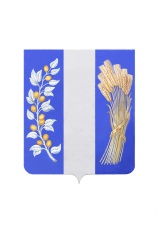 СОВЕТ ДЕПУТАТОВ МУНИЦИПАЛЬНОГО ОБРАЗОВАНИЯ«БИЧУРСКИЙ РАЙОН» РЕСПУБЛИКИ БУРЯТИЯБУРЯАД УЛАСАЙ «БЭШҮҮРЭЙ АЙМАГ» ГЭҺЭН НЮТАГАЙ ЗАСАГАЙ БАЙГУУЛАМЖЫН ҺУНГАМАЛНУУДАЙ ЗҮБЛЭЛРЕШЕНИЕот «28» апреля 2023 г.                                                                                           № 510Об отчете главы МО «Бичурский район» о результатах своей деятельности, деятельности Администрации МО «Бичурский район» РБ, в том числе о решении вопросов, поставленных Советом депутатов муниципального образования «Бичурский район»за 2022 год	В соответствии с частью 11.1 статьи 35, частью 5.1 статьи 36 Федерального закона от 6 октября 2003 г. № 131 «Об общих принципах организации местного самоуправления в Российской Федерации», ч. 2 ст. 24 Устава МО «Бичурский район», ст. 94 Регламента Совета депутатов МО «Бичурский район» РБ, утвержденного решением Совета депутатов МО «Бичурский район» от 30 сентября 2022 года № 429, решением Совета депутатов МО «Бичурский район» от 30.07.2021 г. № 308 «Об утверждении Положения о ежегодном отчете главы муниципального образования «Бичурский район» о результатах его деятельности, деятельности администрации муниципального образования «Бичурский район», в том числе о решении вопросов, поставленных Советом депутатов муниципального образования «Бичурский район», Совет депутатов муниципального образования «Бичурский район» решил:1. Утвердить отчет главы муниципального образования «Бичурский район» В.В. Смолина «О результатах своей деятельности, деятельности Администрации МО «Бичурский район» РБ, в том числе о решении вопросов, поставленных Советом депутатов муниципального образования «Бичурский район» за 2022 год».          2. Признать работу Главы муниципального образования «Бичурский район» и Администрации МО «Бичурский район» РБ удовлетворительной.           3. Настоящее решение вступает в силу со дня его подписания и подлежит опубликованию на официальном сайте Администрации муниципального образования «Бичурский район» и в районной газете «Бичурский хлебороб».          Председатель Совета депутатов                                                                                                                  МО «Бичурский район» РБ                                                      А.У. СлепнёвПриложениек Решению Совета депутатов МО «Бичурский район»«Об отчете главы МО «Бичурский район» о результатах своей деятельности, деятельностиАдминистрации МО «Бичурский район» РБ, в том числе о решении вопросов, поставленных Советом депутатов муниципального образования «Бичурский район»за 2022 год                                                                                                     от «28» апреля 2023 года № 510Отчет главы МО «Бичурский район» Смолина Василия Владимировича«О результатах своей деятельности, деятельности Администрации МО «Бичурский район» РБ, в том числе о решении вопросов, поставленных Советом депутатов муниципального образования «Бичурский район»за 2022 год. 	Глава МО «Бичурский район, Администрация муниципального образования «Бичурский район» РБ в 2022 году осуществляли свою деятельность в рамках полномочий органов местного самоуправления по решению вопросов местного значения, определенных Федеральным законом от 06.10.2003 N 131-ФЗ «Об общих принципах организации местного самоуправления в Российской Федерации».  	Деятельность главы муниципального образования, Администрации МО «Бичурский район» РБ была нацелена в 2022 году на выполнение следующих задач целей:   1) Повышение уровня жизни населения;2) Наращивание налогового потенциала, увеличение доходной части бюджета МО «Бичурский район»;3) Развитие агропромышленного производства, малого и среднего предпринимательства, инфраструктуры;4) Повышение экономического потенциала и инвестиционной привлекательности района;5) Предоставление качественных услуг в сферах образования, культуры, физической культуры и спорта;6) Привлечение средств федерального и республиканского бюджетов на реализацию национальных проектов, федеральных и республиканских программ.Выполнение поставленных задач опиралось на выполнение:-Плана действий администрации МО «Бичурский район;-Показателей индикативного плана Стратегии социально-экономического развития МО «Бичурский район» на 2022 год, утвержденного постановлением Администрации МО «Бичурский район» 22 февраля 2022 года № 62.-17-ти муниципальных программ.Выполнение расходных обязательств осуществлялось в соответствии с решением Совета депутатов МО «Бичурский район» от 28 декабря 2021 года № 346 «О бюджете муниципального образования «Бичурский район» на 2022 год и плановый период 2023 и 2024 годов» с учетом внесенных изменений и дополнений.В течение 2022 года главой района проведено 19 планерных совещаний с заместителями руководителя администрации района, руководителями структурных подразделений администрации. Принятые управленческие решения отражены в протокольных решениях с закреплением ответственных исполнителей, сроков исполнения, проводился постоянный контроль за исполнением. Всего согласовано 19 протоколов, , путем проведения данной работы удалось решить 75 проблемных вопросов. В рамках полномочий Администрация МО «Бичурский район» принято 783 постановления, 491 распоряжение. Подготовлено 89 проектов решений совета депутатов МО «Бичурский район» ( в т.ч 19 по вопросам бюджета) .Общий объем корреспонденции 20220 единиц, в т.ч входящей 12500, исходящей 7720.Деятельность главы МО «Бичурский район» по обращениям гражданВ течение года проводилась постоянная работа по настройке и оптимизации доступа к информации на сайте МО «Бичурский район». В целях своевременного информирования населения по вопросам жизнеобеспечения размещено более 400 информационных материалов. В 2022 году широко использовалась интернет-приемная, за год поступило 51 письмо обращение от граждан. Всего зарегистрировано и обработано из интернет-приемной за минувший год 51 обращение. Это на 20% больше, чем за 2021 год. Поступившие в 2022 году обращения касались развития инфраструктуры (дороги, аварийное жилье, водоснабжение, электроснабжение и др.), обращения граждан по социальным вопросам (опека, социальные программы, культура, образование и иное), обращения различного характера, поступившие в интернет-приемную администрации, исключая спам сообщения.  В 2022 году в администрации муниципального образования «Бичурский район» состоялось более 80 личных приема граждан главой муниципалитета. Можно отметить, что по сравнению с 2021 годом, личных обращений в 2022 году поступило больше. Значительно снизилось количество обращений, поступающих в бумажном виде.Администрация муниципального образования «Бичурский район» ежегодно работает над улучшением взаимодействия с местным населением: создаются дополнительные ресурсы, повышающие результативность работы с обращениями; совмещаются плановые рабочие поездки и командировки сотрудников с рассмотрением обращений на месте; организуются выездные проверки и встречи с населением. Все обращения граждан находятся на контроле главы администрации, заместителей главы и начальников управлений.1. Социально- экономическое развитие и решение вопросов местного значения муниципального района, согласно ст 16 Федерального закона от 06.10.2003г №131 «Об общих принципах организации местного самоуправления в Российской Федерации» и ст 4. Устава МО «Бичурский район»	Основными направлениями работы Администрация МО «Бичурский район» по вопросам экономического развития района являлись: прогнозирование, планирование и анализ социально-экономического развития района;1.2. развитие инвестиционной деятельности;1.3.исполнение   бюджета;повышение доходов консолидированного бюджета;деятельность по развитию промышленного потенциала;деятельность по развитию рынка труда и повышения доходов населения;развитие потребительского рынка;деятельность по развитию малого и среднего предпринимательство;      1.9 деятельность по развитию сельского хозяйства  1.11 детальность по развитию дорожного хозяйства;  1.12 деятельность по развитию образования;  1.13 деятельность по развитию физической культуры и спорта;  1.14 деятельность по развитию культуры;  1.15 деятельность по развитию туризма;  1.16 деятельность по развитию молодежной политики;  1.17 деятельность по развитию земельных и имущественных отношений;  1.18 деятельность архивной службы;  1.19 деятельность по организации и осуществления мероприятий по гражданской обороне, защите населения и территории муниципального района от чрезвычайных ситуаций. Работа службы ЕДДС;  1.20 административная деятельность;  1.21 деятельность по опеке и попечительству;  1.22 деятельность комиссии по делам несовершеннолетних;  1.23 деятельность муниципальной службы и правового обеспечения;  1.24 деятельность по развитию коммунальной и общественной инфраструктуры.Прогнозирование, планирование и анализ социально-экономического                                              развития района	Постановлениями Администрации МО «Бичурский район» были утверждены два основных документа индикативного управления на 2022 год: 	-План действий Администрации на 2022 год, включающий основные организационные мероприятия по реализации индикативного плана СЭР; 	-Индикативный план Стратегии социально-экономического развития МО «Бичурский район» на 2022 год в качестве муниципального задания на управление. 	В первом полугодии 2021 года Администрация МО «Бичурский район» разработан прогноз социально-экономического развития МО «Бичурский район» на 2022 и плановый период до 2024 года, который стал основой для разработки проекта бюджета района на 2022 год.	В соответствии с постановлением Администрации муниципального образования «Бичурский район» Республики Бурятия от 10.04.2017 г. № 12 «Об утверждении Порядка разработки, реализации и оценки эффективности муниципальных программ муниципального образования «Бичурский район» в марте, сентябре 2022года внесены во все муниципальные программы, согласно реестра муниципальных программ, изменения в части финансирования и исполнения индикаторов.     В рамках аналитической работы ежеквартально проводился анализ социально-экономического положения района на основе оперативной статистической информации, что позволяло выявлять слабые стороны и принимать правильные управленческие решения. Организация работы муниципальной статистики по предоставлению данных о производственной деятельности предприятий и организаций района, развитии потребительского рынка позволяла наблюдать за развитием экономических процессов в реальном секторе экономики, неохваченных федеральным статистическим наблюдением. Кроме этого, в условиях санитарно-эпидемиологической обстановки проводился ежедневный мониторинг цен.			     В области анализа социально-экономического развития муниципального образования проводился ежеквартальный мониторинг реализации индикативного плана социально-экономического развития муниципального образования на 2022 год. Подготавливались аналитические материалы по оценке уровня и динамики социально-экономического развития района и сельских поселений.      В целом итоги социально-экономического развития района за 2022 год характеризуются положительной динамикой.       За 2022 год обьем инвестиций составил 1655,4 млн. руб,, в том числе бюджетные инвестиции 698,2 млн.руб., привлечённые средства 957,2 млн.рублей.  Структура инвестиций выглядит следующим образом: 31,3% инвестиций вложено в развитие промышленности, в развитие сельскохозяйственного производства 12,3 %, 26,6% в социальную сферу, инфраструктуру 17,8% услуги и потребительский рынок- 12%.       В структуре промышленного производства района основной объем приходится на топливную промышленность 83,8%, на пищевую 3,5%, лесную и деревообрабатывающую 8,8%, производство и распределение электроэнергии, газа и воды- 3,8 %, полиграфическую– 0,1%.       Объём производства промышленной продукции за 2022 год составил 11,3 млрд. руб., программный индикатор выполнен на 106 % или на 119% к уровню прошлого года в сопоставимой оценке.     Объем валовой продукции сельского хозяйства по итогам года ожидается в объёме 1,5 млрд .рублей., что составило 108% в сопоставимой оценке   к уровню 2021 года.   За 2022 год отгружено продукции собственного производства, выполнено работ и услуг собственными силами субъектов малого предпринимательства на сумму 4424 млн. руб., программный индикатор выполнен на 101% или к уровню 2021 года 122% в сопоставимой оценке, в т.ч. доля отгруженной продукции промышленного производства – 68%, сельского хозяйства составила 10,8%, услуг общественного питания – 1,6%, ЖКХ- 0,8% и прочих услуг- 18,8%.  Среднемесячная заработная плата по району за отчётный период составила 45100 рублей, за счет работающих в угольной отрасли, в республиканских, федеральных структурах. В реальном секторе по отраслям экономики самая низкая заработная плата в сельском хозяйстве 22415 рублей, самая высокая в угольной промышленности 86080 рублей, в социальной сфере самая высокая заработная плата в здравоохранении 39847 рублей.         Проводится ежегодная работа в рамках реализации Указа Президента РФ и Президента РБ по оценке эффективности деятельности органов местного самоуправления.  Доклад за 2022 год будет представлен в Правительство РБ и размещен на сайте МО до 1 мая 2022 года.       В соответствии с Постановлением Администрации МО «Бичурский район» «Об оценке эффективности деятельности Муниципальных образований-сельских поселений Муниципального образования «Бичурский район» от 28.06.2013 года № 264 (в ред. от 09.01.2017г. №9-ра) Комитетом экономического развития ежеквартально проводилась оценка эффективности деятельности МО сельских поселений по 15 индикаторам.        В соответствие с постановлением Администрация муниципального образования «Бичурский район» от 10.04.2017г. №12 (в ред. от 29.01.2018г. № 2, от 29.07.2020г. № 316)» «Об утверждении Порядка разработки, реализации и оценки эффективности муниципальных программ муниципального образования «Бичурский район» в течении 2022 года:- на основании предложений структурных подразделений трижды вносились изменения в реестр муниципальных программ;- по 17-ти муниципальным программам Комитетом экономического развития по итогам 2022 года проведена оценка эффективности реализации муниципальных программ, о чем размещен отчет в разрезе программ на официальном сайте Администрации МО «Бичурский район» в сети Интернет. По итогам оценки за 2022 год согласно предусмотренной шкале подведения оценки эффективности в разрезе муниципальных программ, в том числе качественной оценки- 12 муниципальных программ имеют средний уровень эффективности, коэффициент эффективности колеблется от 0,84 до 1, 5 - высокий уровень с коэффициентом от 1 до 1,6,1.2. Развитие инвестиционной деятельностиЗа 2022 год инвестиции составили 1655,4 млн. руб., программный индикатор выполнен на 150,5%, в том числе бюджетные инвестиции 698,2 млн.руб., привлечённые средства 957,2 млн.рублей.  Структура инвестиций сложилась следующим образом: 31,3% инвестиций вложено в развитие промышленности, в развитие сельскохозяйственного производства 12,3 %, 26,6 % в социальную сферу, инфраструктуру услуги и потребительский рынок- 29,8%.За 2022 год аграрии направили более 185,7 млн. рублей на инвестиционные цели. На приобретение техники и оборудования направлено более 104,3 млн. рублей. Парк сельскохозяйственной техники пополнился на 7 тракторов, 3 комбайна, кормозаготовительного оборудования 20 ед., почвообрабатывающее оборудование-2ед.В 2022 году была продолжена реализация инвестиционного проекта ООО «Благодатное» - на приобретение техники и оборудования, скота направлено 25 млн.рублей.В этом году большую работу в сфере производства молока была проведена в хозяйстве ООО «Еланская гречиха», где проведена реконструкция молочной товарной фермы, приведен в соответствие коровник на 150 голов, установлены механизированное навозоудаление, молокопровод. В последующем будет закуплен племенной молочный скот. А также в будущем планируется строительство новой молочной фермы.  Это единственное хозяйство в районе, которое занимается молочным животноводством, и является одним из крупных поставщиков сырья на Бичурский маслозавод.В 2022 году была продолжена реализация инвестиционного проекта по освоению буроугольного месторождения в селе Окино-Ключи. ООО «Угольной компанией Бурятия» обновлен парк специализированной техники, на приобретение которой направлено 489 млн.руб. В целом, угольная отрасль инвестировала в основной капитал 509,1 млн. рублей.В отрасли по переработке молока ООО «Бичурским маслозаводом» приобретены компрессоры, рефрижератор, продолжено оснащение по внедрению маркировки выпускаемой молочной продукции в общей сумме 7 млн.руб.В целях предоставления грантовой поддержки субъектам малого и среднего предпринимательства для развития собственного дела, в рамках исполнения мероприятий муниципальной программы «Развитие малого и среднего предпринимательства в муниципальном образовании «Бичурский район», заключены соглашения о предоставлении финансовой поддержки субъектам малого и среднего предпринимательства из средств бюджета муниципального образования «Бичурский район» в сумме 920,0 тыс. рублей на производство тротуарной плитки, проведение оценки недвижимости имущества, производство одежды. Индикаторами результативности открытых предприятий является сохранение действующих и создание новых рабочих мест, объём отгрузки продукции работ и услуг для населения Бичурского района и Республики Бурятия.В рамках общественной инфраструктуры бюджетные инвестиции были направлены на капитальный ремонт социальных объектов, капитальный ремонт скважин (школы, детские сады, культурно-досуговые учреждения) в сумме 9,5 млн. рублей. По линии здравоохранения в рамках национального проекта «Здравоохранение» было возведено модульное здание медицинского назначения -фельдшерско-акушерский пункт в с.Сахарный  Завод стоимостью 5,4 млн.рублей, приобретено медицинское оборудование на сумму 13,6 млн.руб., 2 единицы автотранспорта на 1,4 млн.руб. и автомобиль скорой медицинской помощи с медицинским оборудованием общей стоимостью 4,7 млн. руб. В рамках НП «Экология» «Сохранение лесов» АУ «Буйский лесхоз», «Бичурский лесхоз» приобретен специализированный автотранспорт на сумму 2,2 млн.руб.По национальному проекту «Модернизация школьных систем образования» проведен капитальный ремонт здания МБОУ «Гочитская СОШ», МБОУ «Еланская СОШ», МБОУ «Киретская СОШ», МБОУ «Посельская СОШ», МБОУ  «Харлунская НОШ  на сумму 21,8 млн.руб.В рамках реализации проекта «Комплексное развитие сельских территорий» в с.Бичура осуществлены:-Строительство ДШИ;-Устройство двух физкультурно-оздоровительных комплексов;-Капитальный ремонт центрального стадиона;-Детского сада «Подснежник». Общий объем финансирования составил 214,6 млн.рублей.По проекту «Культура» проведен капитальный ремонт здания Дома культуры  в у. Хонхолой, здания Дома культуры в с.Топка, сельского   клуба  в у. Дабатуй  в сумме12,8 млн.рублей.Согласно данных Бурятавтодора на капитальный ремонт дорог республиканского значения направлено 290,8 млн.рублей.Кроме того, инвестиции были направлены на развитие услуг и потребительского рынка в сумме 188,6 млн.руб.(реализован инвестпроект по строительству и вводу в эксплуатацию крупного супермаркета «Абсолют» в с.Бичура, закончено строительство торгового комплекса «Абсолют»), фондом поддержки предпринимательства на увеличение стоимости основных средств предоставлено 25 микрозаймов на сумму 25,4 млн.рублей, построено 1778 кв.м. жилья стоимостью 132,6 млн.руб.На сайте МО «Бичурский район» размещена вся нормативно-правовая основа инвестиционной деятельности, перечень муниципального имущества Муниципального образования «Бичурский район» Республики Бурятия, предназначенного для предоставления во владение  и (или) в пользование субъектам малого и среднего предпринимательства и организациям, образующим инфраструктуру поддержки субъектам малого и среднего предпринимательства, реестр свободных земельных участков для инвестиционных площадок на территории МО «Бичурский район».В соответствии с Федеральным законом от 13.07.2015 № 224-ФЗ «О государственно - частном партнерстве, муниципально - частном партнерстве в Российской Федерации и внесении изменений в отдельные законодательные акты Российской Федерации», в целях регулирования взаимоотношений органов местного самоуправления и юридических лиц в рамках муниципально-частного партнерства Администрация муниципального образования «Бичурский район» и  в целях развития  муниципально-частного партнерства на территории Бичурского района Постановлением  Администрация МО «Бичурский район» утверждено Положение о муниципально-частном партнерстве в муниципальном образовании «Бичурский район». На 01.01.2023 г заключено и действует 5 концессионных соглашений с ООО «Бичурское ЖКХ» по 5 котельным отапливающим бюджетную сферу и жилой сектор. В 2022 году проводилась целенаправленная работа по регистрации права собственности на объекты муниципальной собственности, планируемых к передаче в концессию. Данные мероприятия будут продолжены в 2023 году.             В целях улучшения конкурентной среды и инвестиционного климата, создания условий эффективного развития конкуренции на товарных рынках и рынках услуг на территории Бичурского района утвержден план мероприятий «дорожная карта» по содействию развитию конкуренции, утвержден перечень приоритетных и социально значимых рынков для содействия развития конкуренции в муниципальном образовании «Бичурский район». В соответствии с пунктом 4.1 распоряжения Главы Республики Бурятия от 17.12.2018 № 240 «Об утверждении Порядка формирования ежегодного рейтинга муниципальных образований в части деятельности по содействию развитию конкуренции проведено анкетирование состояния рынков услуг, в Министерство экономики представлена информация для проведения рейтинга муниципальных образований за 2022 год. Представлена информация о достижении показателей по содействию развития конкуренции, аналитическая записка о проведении мониторинга состояния и развития конкурентной среды на рынках товаров, работ и услуг МО «Бичурский район», доклад о состоянии и развитии конкурентной среды на рынках товаров и услуг за 2022 год. Вся информация размещена на официальном сайте Администрации в разделе «Развитие конкуренции».1.3 Исполнение бюджета В течение 2022 года в решение Совета депутатов МО «Бичурский район» от 28.12.2021г. № 346 «О бюджете муниципального образования «Бичурский район» на 2022 год и плановый период 2023 и 2024 годов» (далее – решения о бюджете) 8 раз вносились изменения (феврале, апреле, июне, августе, сентябре, ноябре, декабре -2).По сравнению с первоначальной редакцией решения о бюджете, редакция решения о бюджете от 28.12.2021г. № 346 содержит следующие изменения:1)	общая сумма доходов бюджета МО «Бичурский район» увеличена на 348,7 млн. руб. или на 33,1%, в том числе за счет увеличения безвозмездных поступлений на 308,6 млн. руб. или на 34,2 %, а также налоговых и неналоговых доходов на 40,1 млн. руб. или на 27,0 %.2)	расходы увеличены на 605,2 млн. руб. или на 65,9 %.3)	 в первоначальной редакции бюджет принимался с профицитом в сумме 14,4 млн. руб., в окончательной редакции утвержден с дефицитом в 7,4 млн. руб.Согласно отчету основные показатели исполнения бюджета МО «Бичурский район» за 2022 год составили:- доходы – 1527,0 млн. руб. или 100,9 % от утвержденных плановых назначений;  - налоговые и неналоговые доходы – 175,1 млн. руб. или 109,3 %;- безвозмездные поступления – 1207,1 млн. руб. или 99,6 %.- расходы – 1 409,3 млн. руб. или 99,3 % от утвержденных бюджетных назначений.Бюджет исполнен с профицитом (-3,2) млн. рублей при плановом дефиците 22,2 млн. рублей, что объясняется остатком денежных средств по состоянию на 01.01.2023 года в сумме 4,9 млн. руб. а также разницей между суммой привлеченного и погашенного кредита 2,1 млн. рублей, 	Структура доходов в 2022 году сформировалась следующим образом: налоговые доходы составляют – 12,4 %, неналоговые доходы – 2,2 %, безвозмездные поступления – 85,4 %.          В структуре безвозмездных поступлений бюджета муниципального образования 22,5 % составляют субвенции (271,2 млн. руб.), 61,6 % субсидии (743,8 млн. руб.), 9,4% дотации (113,2 млн. руб.), 6,5 % иные и прочие безвозмездные поступления (78,9 млн. руб.).          Увеличение доходов по отношению к 2021 году составило 578,5 млн. руб. или на 69,3%, из них: налоговых и неналоговых доходов на 43,7 млн. руб. или на 26,9 %, безвозмездные поступления увеличились на 534,8 млн. руб. или на 79,6 %.          В целом необходимо отметить, что доходы консолидированного бюджета в 2022 году по сравнению с 2021 годом увеличились на 609,2 млн. руб. или на 66,4 %.Расходы бюджета  Исполнение консолидированного бюджета Бичурского района по расходам составило 99,23%, при плановом показателе 1 535,67 млн. руб. фактическое исполнение составило 1 523,85 млн. рублей, из них по району 1 409,29 млн. рублей, по сельским поселениям 114,56 млн. рублей. Расходы консолидированного бюджета за 2022 год относительно аналогичного периода прошлого года в целом увеличились на 605,11 млн., из них по району на 574,29 млн. рублей, по бюджетам сельских поселений на 30,82 млн. руб. Значительное увеличение расходов наблюдается по пяти разделам:«Национальная экономика» на 29,25 млн.руб:- Сельское хозяйство и рыболовство – на 8,45 млн.руб., за счет средств из Резервного фонда финансирования непредвиденных расходов Правительства Республики Бурятия по ликвидации чрезвычайных ситуаций и последствий стихийных бедствий (мероприятия по ликвидации чрезвычайной ситуации в связи с возникновением заразных болезней сельскохозяйственных животных);- Водное хозяйство – 3,41 млн.руб., за счет средств из республиканского бюджета на капитальный ремонт гидротехнических сооружений, в том числе на разработку проектно - сметной документации;- Транспорт – на 5,40 млн.руб., за счет средств из республиканского бюджета на возмещение части затрат на уплату лизинговых платежей в связи с приобретением специализированных транспортных средств для содержания автомобильных дорог общего пользования местного значения;- Дорожное хозяйство (дорожные фонды) – на 11,57 млн.руб., в том числе софинансирование: 0,59 млн.руб. за счет средств из местного бюджета на возмещение части затрат на уплату лизинговых платежей в связи с приобретением специализированных транспортных средств для содержания автомобильных дорог общего пользования местного значения; 0,01 млн.руб. за счет средств из местного бюджета на содержание автодорог;- Другие вопросы в области национальной экономики – 0,42 млн.руб. на проведение комплексных кадастровых работ.«Жилищно-коммунальное хозяйство» на 26,78 млн.руб.:-2,31 млн.руб., за счет средств республиканского и местного бюджетов на реализацию первоочередных мероприятий по модернизации, капитальному ремонту и подготовке к отопительному сезону объектов коммунальной инфраструктуры, находящихся в муниципальной собственности (софинансирование за счет средств местного бюджета – 0,21 млн.руб.);- 0,1 млн.руб., за счет средств федерального, республиканского и местного бюджетов на реализацию федеральной целевой программы «Увековечение памяти погибших при защите Отечества на 2019-2024 годы»;- 26,53 млн.руб., за счет средств федерального бюджета на реализацию мероприятий планов социального развития центров экономического роста субъектов Российской Федерации, входящих в состав Дальневосточного федерального округа;- 0,18 млн.руб. за счет средств республиканского и местного бюджетов на содержание объектов размещения твердых коммунальных отходов (софинансирование за счет средств местного бюджета – 0,01 млн.руб.);- 0,27 млн.руб., за счет средств республиканского бюджета - Финансовая поддержка ТОС посредством республиканского конкурса "Лучшее территориальное общественное самоуправление".«Образование» на 457,2 млн.руб:- Дошкольное образование – на 41,19 млн.руб., из них:- 4,09 млн.руб., за счет средств федерального бюджета на финансовое обеспечение получения дошкольного образования в муниципальных образовательных организациях (фонд оплаты труда);- 0,21 млн.руб. за счет средств республиканского бюджета на ежемесячное денежное вознаграждение воспитателей дошкольных образовательных организаций, реализующих программу погружения в бурятскую языковую среду;- 23,56 млн.руб., за счет средств федерального, республиканского и местного бюджетов на обеспечение комплексного развития сельских территорий (софинансирование за счет средств местного бюджета – 0,82 млн.руб.);- 0,55 млн.руб., за счет средств местного бюджета на компенсацию вредных условий кочегарам, мягкий инвентарь, стиральные и сушильные машины, насосные станции, обустройство насосной скважины, вентиляционные вытяжки, обустройство детских игровых площадок и др.;- 7,6 млн.руб., за счет средств местного бюджета на фонд оплаты труда (рост МРОТ с 01.01.2022г.);- 5,18 млн.руб., за счет средств местного бюджета на ТЭР (рост тарифов, откачка ЖБО).- Общее образование – на 237,04 млн.руб., из них:- 8,28 млн.руб., за счет средств местного бюджета на ТЭР (рост тарифов, откачка ЖБО);- 14,86 млн.руб., за счет средств из республиканского бюджета на финансовое обеспечение получения начального общего, основного общего, среднего общего образования в муниципальных образовательных организациях, дополнительного образования детей в муниципальных общеобразовательных организациях;- 0,19 млн.руб., за счет средств федерального бюджета на ежемесячное денежное вознаграждение за классное руководство педагогическим работникам государственных и муниципальных общеобразовательных организаций;- 11,46 млн.руб., за счет средств из республиканского и местного бюджета на оплату труда обслуживающего персонала муниципальных общеобразовательных организаций, а также на оплату услуг сторонним организациям за выполнение работ (оказание услуг) (софинансирование за счет средств местного бюджета – 0,23 млн.руб.);- 0,33 млн.руб., за счет средств федерального, республиканского и местного бюджетов на организацию бесплатного горячего питания обучающихся, получающих начальное общее образование в государственных и муниципальных образовательных организациях (софинансирование за счет средств местного бюджета – 0,004 млн.руб.);- 3,27 млн.руб., за счет средств республиканского и местного бюджетов на организацию горячего питания обучающихся, получающих основное общее, среднее общее образование в муниципальных образовательных организациях (софинансирование за счет средств местного бюджета – 1,63 млн.руб.);- 0,03 за счет средств республиканского и местного бюджетов на обеспечение компенсации питания родителям (законным представителям) обучающихся в муниципальных общеобразовательных организациях, имеющих статус обучающихся с ограниченными возможностями здоровья, обучение которых организовано на дому;- 123,09 млн.руб., за счет средств федерального, республиканского и местного бюджетов на реализацию мероприятий по модернизации школьных систем образования (софинансирование за счет средств местного бюджета – 1,23 млн.руб.);- 26,78 млн.руб., за счет средств республиканского бюджета на капитальный ремонт муниципальных общеобразовательных организаций и (или) муниципальных образовательных организаций дополнительного образования (софинансирование за счет средств местного бюджета – 0,53 млн.руб.);- 0,94 млн.руб., за счет средств федерального и республиканского бюджета на обеспечение деятельности советников директора по воспитанию и взаимодействию с детскими общественными объединениями в общеобразовательных организациях за счет средств резервного фонда Правительства Российской Федерации;- 43,93 млн.руб., за счет средств федерального, республиканского и местного бюджетов на обеспечение комплексного развития сельских территорий (софинансирование за счет средств местного бюджета – 0,88 млн.руб.);- 1,46 млн.руб., за счет средств республиканского бюджета по муниципальной программе «Гражданская оборона, защита населения и территории Бичурского района в чрезвычайных ситуациях природного и техногенного характера»;- 1,04 млн.руб., за счет средств местного бюджета по муниципальной программе «Профилактика терроризма и экстремизма на территории Бичурского района»;- 1,38 млн.руб., за счет средств местного бюджета по расходам на моющие средства, обустройство скважин, исполнение предписаний прокуратуры по чердачным помещениям, вентиляционные вытяжки и др.;- Дополнительное образование детей - на 173,28 млн.руб., из них:- 5,69 млн.руб., за счет средств местного бюджета на фонд оплаты труда (рост МРОТ с 01.01.2022г. и роста индикатора средней заработной платы педагогических работников дополнительного образования (софинансирование);- 1,66 млн.руб., за счет средств местного бюджета на ТЭР (рост тарифов, вывоз ЖБО, организация работы ФСК);- 0,43 млн.руб., за счет средств республиканского и местного бюджета на увеличение фондов оплаты труда педагогических работников муниципальных организаций дополнительного образования (софинансирование за счет средств местного бюджета – 0,2 млн.руб.);- 0,02 млн.руб., за счет средств республиканского бюджета на развитие общественной инфраструктуры;- 0,42 млн.руб., за счет средств от Президентского фонда культурных инициатив на счет невыясненных поступлений, зачисляемых в бюджеты муниципальных районов;- 1,5 млн.руб. за счет средств местного бюджета на мероприятие по "Организация проведения и обеспечение участия воспитанников в мероприятиях районного и республиканского значения, в том числе приобретение транспортных средств";- 163,56 млн.руб., за счет средств федерального, республиканского и местного бюджетов на обеспечение комплексного развития сельских территорий (софинансирование за счет средств местного бюджета – 4,19 млн.руб.);- Молодежная политика – на 1,28 млн.руб., за счет средств республиканского бюджета на обеспечение прав детей, находящихся в трудной жизненной ситуации, на отдых и оздоровление;- Другие вопросы в области образования – на 4,41 млн.руб., за счет средств местного бюджета на фонд оплаты труда (рост МРОТ с 01.01.2022г.).«Общегосударственные вопросы» на 30,17 млн.руб.:- 18,68 млн.руб., за счет средств местного бюджета на фонд оплаты труда (рост МРОТ с 01.01.2022г. и индексация заработной платы труда работников органов местного самоуправления в размере 10% с 01.10.2021 в соответствии с Протоколом совещания под председательством Главы Республики Бурятия – Председателя Правительства Республики Бурятия А.С. Цыденова от 12.11.2021);- 0,1 млн.руб., за счет средств республиканского бюджета на фонд оплаты труда (рост МРОТ с 01.01.2022г. и индексация заработной платы труда работников органов местного самоуправления в размере 10% с 01.10.2021 в соответствии с Протоколом совещания под председательством Главы Республики Бурятия – Председателя Правительства Республики Бурятия А.С. Цыденова от 12.11.2021);- 1,25 млн.руб., за счет средств местного бюджета на ТЭР (рост тарифов);- 0,67 млн.руб., за счет средств местного бюджета на прочие расходы (предрейсовый осмотр, медицинский осмотр, обслуживание пожарной сигнализации, теплосчетчиков, на компенсацию вредных условий кочегарам);- 0,46 млн.руб., за счет средств республиканского бюджета на финансовую поддержку ТОС посредством республиканского конкурса "Лучшее территориальное общественное самоуправление";- 0,38 млн.руб., за счет средств местного бюджета на выборы депутатов районного совета;  - 0,07 млн.руб. за счет средств местного бюджета на взносы в ассоциацию глав муниципальных образований;- 5,35 млн.руб. за счет средств республиканского бюджета на обеспечение твердым топливом отдельных категорий граждан;- 3,21 млн.руб. за счет средств местного бюджета на развитие муниципальной службы в Администрация Муниципального образования "Бичурский район" (организация профессиональной переподготовки, курсов повышения квалификации муниципальных служащих и укрепление материально-технической базы).«Культура» на 37,82 млн.руб.:- 15,71 млн.руб., за счет средств федерального бюджета на развитие сети учреждений культурно-досугового типа;- 0,3 млн.руб., за счет средств местного бюджета на ТЭР (рост тарифов и оплата по счетам за вывоз ТКО до 30.09.22г.);- 0,2 млн.руб., за счет средств федерального и республиканского бюджетов на федеральный проект "Сохранение культурного и исторического наследия";- 21,61 млн.руб., за счет средств федерального, республиканского и местного бюджетов на обеспечение комплексного развития сельских территорий (софинансирование за счет средств местного бюджета – 0,33 млн.руб.).Расходы бюджета МО «Бичурский район» на социальную сферу по итогам 2022 года занимают 79,77% от общей суммы расходов бюджета, или 1 148,69 млн. руб. По сравнению с аналогичным периодом прошлого года увеличение расходов составило 495,02 млн. руб. Доля расходов на образование занимает – 72,29%, общегосударственные вопросы – 11,46%, культура – 7,48%, межбюджетные трансферты – 1,82%, национальная экономика – 3,95%, остальные разделы (жилищно-коммунальное хозяйство, социальная политика, СМИ, обслуживание муниципального долга, национальная оборона и безопасность, а также физическая культура и спорт) в сумме составляют 3,0%.Кассовое исполнение расходов бюджета МО «Бичурский район» осуществлялись по 17-ти муниципальным программам из 17-ти утвержденных, на общую сумму 1 214,04 млн. руб., в том числе:430,08 млн. руб.- за счет средств федерального бюджета, 35,43%;586,49 млн. руб. – за счет средств республиканского бюджета, 48,31%;197,47 млн. руб. -  за счет средств местного бюджета, 16,26%.По топливо - энергетическим ресурсам при утвержденных лимитах потребления коммунальных услуг в сумме 48,9 млн. рублей, в бюджете предусмотрено 48,9 млн. рублей. В среднем процент исполнения за 2022 год составил 100,0%.По состоянию на 01.01.2023г. муниципальный долг составляет 16 518 200,0 рублей, что соответствует статье 107 БК РФ, это привлеченные бюджетные кредиты из республиканского бюджета на: Частичное покрытие дефицита местного бюджета для осуществления мероприятий, связанных с предупреждением чрезвычайных ситуаций, которые могут привести к нарушению функционирования систем жизнеобеспечения населения, и ликвидацией их последствий, согласно соглашения о предоставлении муниципальному образованию «Бичурский район» из республиканского бюджета бюджетного кредита № 01-01-17/56 от 20.05.2022 г.- 3 000 000,0 рублей. Согласно графика возврата бюджетного кредита, сумма муниципального долга перед республиканским бюджетом будет погашена в апреле 2023 года.Частичное покрытие дефицита местного бюджета для осуществления мероприятий, связанных с предупреждением чрезвычайных ситуаций, которые могут привести к нарушению функционирования систем жизнеобеспечения населения, и ликвидацией их последствий, согласно соглашения о предоставлении муниципальному образованию «Бичурский район» из республиканского бюджета бюджетного кредита № 01-01-17/109 от 20.09.2022 г.-264 000,0 рублей. Согласно графика возврата бюджетного кредита, сумма муниципального долга перед республиканским бюджетом будет погашена в августе 2023 года.Частичное покрытие дефицита местного бюджета для осуществления мероприятий, связанных с предупреждением чрезвычайных ситуаций, которые могут привести к нарушению функционирования систем жизнеобеспечения населения, и ликвидацией их последствий, согласно соглашения о предоставлении муниципальному образованию «Бичурский район» из республиканского бюджета бюджетного кредита № 01-01-17/115 от 03.10.2023 г.-2 254 200,0 рублей. Согласно графика возврата бюджетного кредита, сумма муниципального долга перед республиканским бюджетом будет погашена в сентябре 2023 года.Частичное покрытие дефицита местного бюджета для осуществления мероприятий, связанных с предупреждением чрезвычайных ситуаций, которые могут привести к нарушению функционирования систем жизнеобеспечения населения, и ликвидацией их последствий, согласно соглашения о предоставлении муниципальному образованию «Бичурский район» из республиканского бюджета бюджетного кредита № 01-01-17/207 от 12.12.2023 г.-1 000 000,0 рублей. Согласно графика возврата бюджетного кредита, сумма муниципального долга перед республиканским бюджетом будет погашена в ноябре 2023 года.Частичное покрытие дефицита местного бюджета согласно соглашения о предоставлении муниципальному образованию «Бичурский район» из республиканского бюджета бюджетного кредита № 01-01-17/212 от 15.12.2022г. – 10 000 000,00 рублей. Согласно графика возврата бюджетного кредита, сумма муниципального долга перед республиканским бюджетом будет погашена в сентябре 2022 года – 5 007 342,47 рублей, в том числе 7 342,47 рублей оплата процентов за пользование бюджетным кредитом, в октябре 2023 года – 5 000 383,56рублей, в том числе оплата процентов за пользование бюджетным кредитом-383,56рублей.По состоянию на 01.01.2023г. в полном объеме погашен муниципальный долг по привлеченным кредитам в 2021г. в сумме 14 413 300,0 рублей.  Объем кредиторской задолженности консолидированного бюджета Бичурского района по состоянию на 01 .01. 2023 года составил 21,7 млн. рублей, из нее по району 19,9 млн. рублей, по сельским поселениям 1,8 млн. рублей по сравнению с кредиторской задолженностью на 1 января 2022 г. сумма кредиторской задолженности консолидированного бюджета увеличилась на 16,1млн. руб.  По разделам кредиторская задолженность выглядит следующим образом:- по разделу «Образование» - 0,6 млн. руб. или 2,8 % от задолженности;- по разделу «Культура» - 0,03 млн. руб. или 0,1 % от задолженности; - по разделу «Общегосударственные вопросы» -0,75 млн. руб. или 3,5% от задолженности;- по разделу «Социальная политика» - 1,1 млн. руб. или 5,0 % от задолженности. Задолженность по централизованным кредитам 1992-1994 годов составляет - 1150,244 млн. рублей, в том числе:- СПК «Покровский» 228,744 тыс. рублей. Получено решение Арбитражного суда Республики Бурятия от 08.07.2014г. №А10-1790/2014 о немедленном взыскании задолженности в пользу Администрации МО «Бичурский район»;- ЗАО «Билютайское» - 921,500 тыс. рублей по определению Арбитражного суда Республики Бурятия от 18.06.2014г. №А10-4193/2013 о взыскании задолженности в пользу Администрации МО «Бичурский район».За 2022 год возврат задолженности по обязательствам, не имеющих источников возврата, в бюджет МО «Бичурский район» не осуществлялся.Численность работников органов местного самоуправления по состоянию на 01.01.2023г. составила 33,0 шт. ед., с расходами на их содержание 36,73 млн. руб.  Численность работников бюджетной сферы по состоянию на 01.01.2023г. составляет 1492,4 шт. ед., с расходами на их содержание 643,22 млн. руб. Распоряжением Администрации МО «Бичурский район» от 26.04.2022 года № 153-р был утвержден план мероприятий по увеличению доходов и сокращению расходов консолидированного бюджета муниципального образования «Бичурский район» в соответствии с которым при плане 4,0 млн. руб. фактическое выполнение плана мероприятий составило 100%.. О деятельности по повышению доходов консолидированного бюджета района Налог на доходы физических лиц (далее НДФЛ).Основную долю в собственных доходах составляет НДФЛ, на его долю приходится 59,4 %. Основная сумма НДФЛ формируется организациями бюджетной сферы – на их долю приходится 66,9% всего налога. Общий рост НДФЛ от предприятий всех форм собственности по району составил в бюджете района – 26124 тыс.руб, в том числе за счет замены доп. норматива 16624,3 тыс.руб за счёт доведения заработной платы до МРОТ, легализация неформальной занятости, за счет повышения фонда оплаты труда-, погашения недоимки (1277т.руб.) Имущественные налоги В целом по земельному налогу в бюджеты МО-СП за 12 месяцев 2022 года поступило 11092 т.рублей, по сравнению с 2021 годом отмечается незначительное снижение на 1,7% или на 189,4 т.рублей. с учетом сумм перерасчетов на 31.12.2022. Для увеличения налогооблагаемой базы по земельному налогу в 2022 году проводилась следующая работа:- поставлено на кадастровый учёт и зарегистрировано прав на 267 земельных участков. В ходе проведения Комплексных кадастровых работ на территории Бичурского района были проверены материалы инвентаризации земель населенных пунктов с. Бичура, с. Малый Куналей, с. Поселье, с. Окино-Ключи.-в единый государственный реестр недвижимости по результатам комплексных кадастровых работ были внесены сведения на 2593 объектов недвижимости, из них: 1446– земельных участков, 750 – объект капитального строительства;- проведены кадастровые работы невостребованных земельных долей общей площадью 1836,5 га;         - внесены изменения в генеральные планы МО-СП «Буйское» в отношении 2 земельных участков в части расширения границ с.Буй и изменения территориальной зоны. - из земель сельскохозяйственного назначения в иные категории земель был переведен 1 земельный участок на территории МО-СП «Окино-Ключевское»; - продолжаются процедуры изъятия в судебном порядке невостребованных земельных долей. В 2022 году с целью признания права муниципальной собственности за МО-СП невостребованных земельных долей было подано 80 исков: - в отношении 62 умерших участников долевой собственности в целях выявления наследников; - в отношении 26 участников долевой собственности, у которых не были выявлены наследники; - в отношении живых участников судом рассмотрено 60 исковых заявлений;-проводилась работа по выявлению лиц, использующих земельные участки без правовых оснований, подготовлено 2 исковых заявления о взыскании неосновательного обогащения за использование земельных участков, в бюджет поступило 139,8 тыс.руб. В рамках муниципального земельного контроля в отношении земельных участков, находящихся в пользовании физических лиц, по результатам которых выявлено 18 нарушений (3 случая самовольного занятия земель, государственная собственность на которые не разграничена; 14 случаев невыполнения или несвоевременного выполнения обязанностей по приведению земель в состояние, пригодное для использования по целевому назначению;1 случай неиспользования земельного участка из земель сельскохозяйственного назначения, оборот которого регулируется Федеральным законом от 24 июля 2002 года N 101-ФЗ «Об обороте земель сельскохозяйственного назначения». В целях сокращения задолженности по имущественным налогам:-по мере поступления данных о задолженности по имущественным налогам до глав МО-СП доводятся сведения о сложившейся задолженности с целью проведения дальнейшей разъяснительной работы с должниками. Специалистами Администрации МО «Бичурский район» совместно со специалистами Администраций сельских поселений на постоянной основе ведется работа по информированию работодателей, граждан- налогоплательщиков о необходимости досрочной, своевременной уплаты имущественного и земельного налога. Информирование населения о необходимости погашения имеющейся задолженности по налогам в кратчайшие сроки, и своевременную оплату по расчетам за 2021 год проводилось посредством проведения ежегодных акций «Я плачу налоги!», «Твои налоги – твоя школа и детский сад», «Поддержи свое поселение» путем публикаций в районной газете «Бичурский хлебороб», социальной группе «Бичура инфо «24/7»  , размещения наглядной информации в местах массового скопления граждан. Руководителям предприятий Бичурского района направлены письма о проведении разъяснительной работы с сотрудниками о своевременной уплате имущественных налогов, а также по подключению и использованию сервиса «Личный кабинет налогоплательщика».-в соответствии с утвержденным графиком в 2022 году специалистом администрации МО «Бичурский район» совместно со специалистом налоговой инспекции были проведены выездные налоговые офисы в МО-СП «Малокуналейское», МО-СП «Посельское» с целью проведения адресной разъяснительной работы среди работников организаций и учреждений названных сельских поселений;-Администрацией МО были изготовлены листовки по имущественным налогам, которые, которые размещены в операционном зале обособленного подразделения в селе Бичура, в местах наибольшего скопления населения (в здании МФЦ (стенд филиала), в аптеках, объектах розничной торговли).-УФНС направлено на исполнение в службу судебных приставов 34 постановления на общую сумму 1321 тыс. руб. За период сентябрь-декабрь 2022г. оказано 3770 государственных услуг в рамках личного приема по вопросам информирования по имущественным налогам физических лиц, выданы сводные налоговые уведомления 3273 налогоплательщикам, 1817 налогоплательщикам выданы квитанции по задолженности.Задолженность по имущественным налогам, находящиеся на исполнении в ФССП по 885 плательщикам на сумму 3518 тыс.рублей.Результатом всех мероприятий стало снижение задолженности по земельному налогу на 1061 тыс.руб. к 01.01.2022г..	 Поступление налога на имущество составило 3380,2 т.рублей, или на 19,6% (554,4 т.рублей) больше к уровню 2021 г.С целью исполнения плана сбора налога на имущество:       -проведена работа по установлению (уточнению) видов разрешенного использования земельных участков в количестве 28 шт..В течении 2022 года было вынесено 1870 решений о регистрации ранее учтенных объектов недвижимости. По инициативе правообладателей зарегистрированы права на 905 объектов недвижимости. При подаче на регистрацию уполномоченным органом, регистрация осуществлена в отношении 556 объектов недвижимости.	В рейтинге по собираемости имущественных налогов (земля, имущество, транспорт) за 2021 год среди районов Республики Бурятия Бичурский район занял 18 место с темпом роста 100,8% ( -98,6% к уровню прошлого года). Среди сельских поселений самый высокий темп роста собираемости имущественных налогов по МО-СП Хонхолойское 120,5%, самый низкий 84,9 % по МО-СП Малокуналейское.	Налоги на совокупный доход По упрощенной системе налогообложения в бюджет района за 2022 год поступило 14253 тыс.руб или 149,6% к уровню 2021 года.В течение года на комиссию приглашались налогоплательщики ЕНВД, УСНО, ПСН, имеющие задолженность по налогам, в результате была погашена задолженность в сумме 3068 т.рублей.По патентной системе налогообложения поступило 2290 тыс.руб, (+ 852,3 т.руб).Единый сельскохозяйственный налог (далее ЕСХН)По состоянию на 01.01.2023г. общее количество налогоплательщиков, применяющих ЕСХН составляет 60 (в том числе ЮЛ-163, ИП- 47).Общая сумма поступлений по ЕСХН в консолидированный бюджет Бичурского района за 2022г. составила 1118,1 тыс. руб., темп роста поступлений к 2021г. составил 147,5%.Задолженность по ЕСХН на 01.01.2023 г составляет - 10 тыс.рублей., за 2022 год погашено задолженности в сумме  83 тыс.рублей.Неналоговые доходыПоступление неналоговых доходов в 2022 году составило 39,5 млн.рублей или 192,7% к уровню 2021 года.Доходы от использования имущества составили в 2022 г.  8417,5 тыс.руб., снизившись к уровню 2021 года на 4,5%.  За 2022 год заключено 16 договоров аренды муниципального имущества, в том числе по аренде земельных участков 10 договоров, по аренде имущества 6 договоров. Дополнительно в бюджет поступила 80 т.р.В рамках организации работы по своевременному и полному поступлению в местный бюджет сумм арендной платы за сданное в аренду муниципальное имуще-ство в 2022 году подготовлено и направлено 26 требований по оплате сложившейся задолженности на сумму 1166,3 тыс. рублей, направлен 1 исполнительный лист по взысканию задолженности в ФССП на сумму 195,5 тыс.рублей.  Поступления по результатам проведенной работы составили 270 тыс. рублей. однако задолженность по арендной плате остается высокой и составляет 2198,9 тыс.руб (в т.ч по земле 475,3 тыс.руб, по аренде имущества 1723,6 т.руб.) по 44 арендаторам, увеличившись к уровню 2022 года на 19,2% На протяжении года проводились аукционы по продаже права аренды земельных участков и права собственности земельных участков. Сумма дополнительных доходов по заключенным 16 договорам аренды за 2022год составила 80 тыс. рублей. Заключены договоры купли-продажи на 127 земельных участков на сумму 3,3 млн. рублей. Всего поступило в бюджет района доходов от продажи имущества 7155,5 т.рублей. На рост неналоговых доходов повлияло и увеличение к уровню 2021 года по-ступлений по платежам за пользование природными ресурсами на 9,7 млн. рублей от ООО «Угольный разрез».Снижение по неналоговым доходам к уровню прошлого года наблюдается по уплате штрафов на 852,5 тыс.руб., прочим доходам на 574,8 тыс.руб.1.5 Деятельность по развитию рынка труда и повышения доходов населенияПо состоянию на 01.01.2023 года численность постоянного населения Бичурского района составила 21,6 тыс.человек.  По данным ЗАГС за 2022 год родилось 245 человек, умерло 293 человека. Естественный прирост отрицательный -48 человек.Основная доля смертей по данным ГБУЗ «Бичурская ЦРБ» приходится на сердечно-сосудистые заболевания, онкозаболевания, внешние причины. По данным миграционной службы миграционный прирост за истекший год отрицательный -247 человек, что на 131 человек меньше, чем в 2021 году. В район прибыло 149 человек, убыло 396 человек. Численность трудоспособного населения 11600 человек, на отчётную дату занято в экономике 10368 человек, в том числе в материальном производстве занято 8098 человек, в непроизводственной сфере 2270 человек.   С начала года в ГУ «Центр занятости населения по Бичурскому району» обратились 393 человека, что ниже показателя прошлого года на 49 человек или на 11,1 %. Из числа обратившихся, признаны безработными -203 человека, трудоустроено 317 человек (+28 человек к 2021г.), также на общественные работы граждане привлекались ООО «Благодатное», ООО «Бичура», ООО «Фермер». В 2022 году временно трудоустроено 120 несовершеннолетних граждан в возрасте от 14 до 18лет. За 2022 год трудоустроено 6 граждан, испытывающих трудности в поиске работы. Профобучение прошли 39 человек. Выплачено всех видов пособий по безработице в размере 8959,3 тыс.руб., средняя продолжительность безработицы 5,3 месяцев (+0,8 месяцев к уровню 2021 года). Уровень регистрируемой безработицы 0,2%.С начала 2022 года создано 181 рабочее место (в т.ч 27 мест по легализации занятости), в том числе в рамках действия программы самозанятости населения за отчетный период создано 5 рабочих мест. Из общего числа созданных рабочих мест 36 рабочих мест в сельскохозяйственном производстве, 48 в торговле и общественном питании, по оказанию услуг 42 рабочих места, в промышленности 29 рабочих мест, органах власти 26 рабочих мест.          В 2022 году проведено было проведено 14 заседаний межведомственных комиссий по задолженности налоговых платежей, страховых взносов, о недопущении выплаты заработной платы ниже МРОт наемным работникам и заключению официальных трудовых договоров, в том числе 7-по выплате заработной платы ниже МРОт, из них 5 комиссий проведено в форме видеоконференцсвязи совместно с Министерством экономики РБ.  За 12 месяцев 2022 года администрацией района было официально направлено 205 писем налогоплательщикам: -МРОТ (60 чел.); -трудоустройство наемных работников лесной отрасли (8 чел.); -трудоустройство наемных работников в торговой отрасли (5 чел.); -представление «нулевой» отчетности (54 чел.); -регистрация обособленного подразделения (8 чел.);-о задолженности по исполнительному производству в РОСП (24 чел.);- о предоставлении декларации о плате за НВОС в Росприроднадзор (7 чел.);- о задолженности по налогам и сборам (34 чел.);- о предоставлении расчетов по страховым взносам в УФНС (5 чел.);   	 По итогам проведения комиссии по заслушиванию работодателей, которые выплачивают заработную плату ниже МРОТ, было заслушано 26 налоговых агентов (АППГ – 21), всего увеличили заработную плату 3 агента, в т.ч. 2 повысили заработную плату своим работникам в полном объеме, 1 повысил заработную плату своим работникам частично. В результате работы Комиссии за 12 месяцев 2022 года дополнительное поступление НДФЛ составило 161,2 тыс. руб., страховых взносов – 44,6 тыс. руб., зарегистрированы в качестве обособленного подразделения 8 организаций-исполнителей муниципальных контрактов, налоговые поступления которых в различные уровни бюджетов составили 70,7 т.р.В рамках проведения межведомственного взаимодействия по легализации трудовых отношений по снижению неформальной занятости   администрацией района были проведены выездные мероприятия по субъектам малого предпринимательства   на наличие трудоустройства работников в организациях (Опросные листы). По итогам мероприятий (4 рейдовых мероприятия) материалы переданы в прокуратуру района (опросные листы на 3-х предпринимателей района). По неформальной занятости за 2022 год работодатели района заключили трудовые договоры с 27 наемными работниками. По каждому представленному договору от работодателя района проводится сверка межведомственного взаимодействия на наличие фактического осуществления трудовой деятельности наемных работников в организациях по внутри региональному адаптеру. Поставщиком информации является Пенсионный фонд Российской Федерации.За 2022 г. погашено задолженности по налогам и сборам в бюджет района 4903,5 тыс.руб., в т.ч. погашено задолженности по ЕНВД, УСНО, ПСН -3068 тыс.руб., по НДФЛ 1277 т.руб.,   по ЕСХН -83 т.руб., по имущественным налогам -475,5 тыс.руб. Несмотря на проводимую в течение года работу, многие налогоплательщики (ИП, юридические лица, население) не исполняют свою обязанность по уплате различных видов налогов. На 01.01.2023 года задолженность в бюджет района составила 12,8 млн.рублей (по оперативным данным), в том числе по земельному налогу задолженность составляет 8 млн.рублей.За 2022 год оказано 7138 государственных услуг в рамках личного приема по вопросам информирования по имущественным налогам физических лиц, выданы сводные налоговые уведомления в количестве -  3386 шт. 	   В течение года были размещены статьи в СМИ, на сайте района, по направлениям: «Государственный человек платит налоги», «Район без долгов». Ежедневно размещалась информация о текущей собираемости в мессенджерах «Бичура 24/7». 	В результате работы проводимой комиссией в тесном межведомственном взаимодействие с УФНС, службой судебных приставов в бюджет района мобилизовано налоговых и неналоговых доходов в 2022 г в сумме 6,3 млн.руб.       1.6 Деятельность по развитию промышленного потенциала    	  В структуре промышленного производства района основной объем приходится на топливную промышленность 88%, на пищевую 3,0%, лесную и деревообрабатывающую 6,1%, производство и распределение электроэнергии, газа и воды- 2,8 %, полиграфическую– 0,1%. Объём производства промышленной продукции за 2022 год составил 11,3 млрд. руб., программный индикатор выполнен на 106 % или на 119% к уровню прошлого года в сопоставимой оценке.ООО «Угольный разрез», ООО «Угольная компания «Бурятии» в отчетном периоде отгрузили продукции на сумму 9,9 млрд.руб. Добыча угля составила 2505 тыс. тонн, увеличившись на 626 тыс.тонн к 2021 году. ООО «Бичурский маслозавод» произвел молочной продукции на сумму 154,2 млн.руб, объем отгрузки составил 134,8 млн.руб. В разрезе видов выпускаемой продукции выработано 2027 тонн (+99 тонн к уровню прошлого года), производство нежирной продукции составило 72,7 тонн (-11,3 тонны к уровню прошлого года), масла сливочного 47,5 тонн (+1 тонна к уровню прошлого года). Всего по району 12 пекарнями выпечено 1064 тонны хлеба, хлебобулочных и кондитерских изделий, что на 141 тонну выше к уровню 2021 года. за счет деятельности ТЦ «Абсолют», «Титан»».Несмотря на ограничительные мероприятия, связанные с эпидемиологической обстановкой в отчетном периоде в целом по району предприятиями общественного питания произведено 46 тонн мясных изделий и полуфабрикатов (+6 тонн к уровню 2021 года, открытие цехов по производству п/фабрикатов в с.Буй и с.Окино-Ключи).В 2022 году фактический объём заготовки древесины лесозаготовителями составил   73,1 тм3 (-29,1 тм3 к уровню 201 года), в том числе арендаторами заготовлено 25,3 тм3, с аукциона 24 тм3 (снижение к уровню 201 года в 2 раза), местным населением заготовлено 13,5 тм3. Плановый объем промышленного производства по разделу «Лесозаготовка и лесопереработка» составил 686,3 млн.рублей, программный показатель выполнен на 95% или 96,4% в сопоставимой оценке к уровню прошлого года.ООО «Бичурским ЖКХ» оказано услуг холодного водоснабжения – 28700 куб.м., объем отпуска воды составил 508 тыс.рублей. ООО «Бурятские СЭС» произведено солнечной электроэнергии на сумму 319 млн.руб.1.7. О деятельности по развитию потребительского рынкаВ районе продолжает развиваться инфраструктура розничной торговли и общественного питания. По состоянию 01.01.2023 года торговое обслуживание населения осуществляло 209 объектов розничной торговли с общей торговой площадью 10511 кв. м.(прирост к 2021г. составил 674,1 кв.м.), в том числе 176 магазинов, 5 торговых центров, 17 павильонов и 8 киосков. Фактическая обеспеченность населения торговыми площадями на 1000 жителей составила 446,7 кв.м. Наибольшее количество объектов потребительского рынка сосредоточено в крупных населенных пунктах - это с. Бичура, с.Малый Куналей, с.Окино-Ключи. На территории района работают магазины республиканских локальных сетей «Титан» и «Барис», «Абсолют», «Светофор».По данным муниципальной статистики оборот розничной торговли составил 2,8 млрд.руб или 113,9% к уровню прошлого года в сопоставимой оценке.  На 01.01.2023г. услуги общественного питания на территории Бичурского района оказывают 12 предприятий на 429 посадочных мест. Обеспеченность услугами общественного питания составляет 21 посадочное место на 1 000 жителей.Оборот общественного питания составил 105 млн. руб., программный показатель выполнен на 138%, или 120% к уровню 2021 года. Сфера бытового обслуживания населения в районе характеризуется как умеренно развивающаяся, при этом имеющая потенциал развития. Бытовые услуги оказывают 41 субъект малого предпринимательства, в том числе 7 парикмахерских, 1 мастерская по ремонту обуви, 6 – по ремонту и обслуживанию бытовой техники и радиоаппаратуры, 2 – предоставляют услуги фотоателье, 1 пункт оказания ритуальных услуг, 9 станций технического обслуживания и ремонта транспортных средств, 4 – ремонт и строительство жилья и других построек, 12 прочие виды бытовых услуг.  В данном секторе развитие конкуренции наблюдается в сфере парикмахерских услуг. На предприятиях бытового обслуживания занято 84 человека. Объем платных услуг населению составил 557 млн. рублей, выполнение программного показателя – 102,3%.Среднемесячная заработная плата в сфере торговли и потребительского рынка составила 22920 рублей, программный показатель выполнен на 100%. В отчетном году в соответствие с решениями, принятыми на заседании президиума Координационного совета при Правительстве Российской Федерации, в целях обеспечения своевременного и централизованного получения данных о ценах на товары первой необходимости в магазинах розничной сети, продолжается работа по мониторингу цен товаров первой необходимости.На потребительском рынке в последние годы активно происходит изменение требований и условий осуществления деятельности, особенно это касается продажи алкогольной продукции, кассовой дисциплины, санитарного состояния объектов и т.д. Все проблемные вопросы рассматриваются на Комиссии по регулированию потребительского рынка.   1.8. О деятельности по развитию малого и среднего предпринимательстваВопросы поддержки малого бизнеса имеют особое значение, так как именно в сфере малого бизнеса есть возможность начать собственное дело, обеспечить дополнительную занятость и рост производства. Малое предпринимательство оказывает существенное влияние на развитие народного хозяйства и решение социальных проблем.В целях повышения конкурентоспособности малого и среднего бизнеса реализуется муниципальная программа «Развитие малого и среднего предпринимательства в МО «Бичурский район на 2015-2017 годы» и на период до 2024 года, утвержденная постановлением МО «Бичурский район» от 10.12.2014 года № 75 (в ред. от 08.09.2017 №31, от 27.03.2018 №14, от 01.10.2019 № 456, от 12.03.2020 №113, от 16.11.2020 № 491 от 25.03.2021 №123, от 30.09.2021 № 508)В течение 2021 года оказывалось содействие по развитию малого и среднего предпринимательство посредством реализации ее основных мероприятий. Программой предусмотрены следующие виды поддержки: предоставление микрозаймов, имущественная, консультационная, информационная. Реализация Программы осуществлялась путем взаимодействия органов местного самоуправления района и органов государственной власти Республики Бурятия; коммерческих и некоммерческих организаций, субъектов инфраструктуры поддержки малого и среднего предпринимательства, общественных объединений и ассоциаций малого и среднего предпринимательства, высших и средних учебных заведений, Центр занятости населения по Бичурскому району. На 01.01.2023 года в районе зарегистрировано 331 субъектов малого предпринимательства, в том числе 65 юридических лиц, 266 индивидуальных предпринимателей. Деятельностью субъектов малого предпринимательства охвачены все сферы экономической деятельности. По данным Министерства промышленности на территории района на 01.01.2023г зарегистрировано 413 само занятых граждан.За 2022 год отгружено продукции собственного производства, выполнено работ и услуг собственными силами субъектов малого предпринимательства на сумму 4424 млн. руб., программный индикатор выполнен на 101% или к уровню 2021 года 122% в сопоставимой оценке, в т.ч. доля отгруженной продукции промышленного производства – 68%, сельского хозяйства составила 10,8%, услуг общественного питания – 1,6%, ЖКХ- 0,8% и прочих услуг- 18,8%.За 2022 год центром «Мой бизнес» в Бичурском районе оказано 747 консультации СМП, в том числе по сертификации хлеба и хлебобулочных изделий, по сертификации мясных полуфабрикатов, по составлению бизнес-планов, по регистрации ИП, ООО и открытию юридического счета, проведено 27 обучающих семинаров. В районе на постоянной основе работают менеджер по привлечению займов МКК ФПМП РБ, для консультирования и приема пакета документов на оказание финансовой поддержки.За 2022 год по статье «Предоставление микрозаймов субъектам малого предпринимательства в МО «Бичурский район» заключено 25 договоров о предоставлении микрозайма, на сумму 25400 тыс.рублей. Победителями конкурсного отбора по предоставлению финансовой поддержки, на реализацию проектов СМП стало 3 проекта– «Производство тротуарной плитки» ООО «НадСтрой», «Оценка недвижимости имущества» ООО «Эксперт-оценка», ИП Акатова М.Г-пошив одежды. Согласно заключенным соглашениям о предоставлении финансовой поддержки субъектам малого и среднего предпринимательства из средств бюджета муниципального образования «Бичурский район» размер субсидии составил 920,0 тысяч рублей.За 2022 год в объекты инфраструктуры инвестировано 198,0 млн. рублей   в строительство новых объектов, реконструкции объектов торговли, приобретение технологического оборудования, ремонта автотранспортных средств, оформление собственности на имущество, оплаты проектно-сметной документации реконструкции объектов торговли, приобретение технологического оборудования, приобретение сельскохозяйственной техники, оборудования и др. На сайте муниципального образования «Бичурский район» размещена вся нормативно-правовая основа инвестиционной деятельности, перечень свободных инвестиционных площадок, перечень свободных объектов недвижимого имущества для инвестиционных площадок. По мероприятиям: «Заключение соглашений между Администрацией МО «Бичурский район» с  субъектами малого предпринимательства по предоставлению информации  по объемам производственной деятельности»;  «Проведение мониторинга развития малого предпринимательства в Бичурском районе», Администрация района продолжает работу в рамках заключенных  соглашений, проводя ежеквартальный мониторинг  с 331 субъектом малого предпринимательства,  по фонду оплаты труда, товарообороту, платным услугам, объему производства и др., что позволяет делать более глубокий анализ социально-экономического развития территории. Согласно программе,  для решения различных вопросов, возникающих в ходе деятельности СМП,  в районе  работают: руководитель направления  МКК Фонда  поддержки малого предпринимательства Республики Бурятия; консультант центра предпринимательства «Мой Бизнес» специалист ГБУ «Информационно-методологического центра» РБ, индивидуальные предприниматели, оказывающие консалтинговые услуги субъектам малого предпринимательства, по ведению бухгалтерского учета, заполнению налоговых деклараций, составлению и сдаче всех видов отчетности, подготовке пакета документов для регистрации юридических лиц (разработка устава, учредительного договора и т.д.) и индивидуальных предпринимателей, по предоставлению  консультаций по вопросам налогового законодательства, выполняют сервисную работу для клиентов, абонентское обслуживание. Также консультации ежедневно оказываются специалистами всех отделов Администрация.В целях стимулирования развития предпринимательской деятельности на территории района в 2022 году проведены мероприятия посвященные «Дню работников бытовых услуг и ЖКХ», мероприятия посвященные «Дню предпринимательства», «Дню торговли» прошли в онлайн режиме. В рамках данных мероприятий группа предпринимателей, работников предприятий и организаций отмечена Благодарственными письмами Народного Хурала, Министерства промышленности и торговли РБ, Почетными грамотами Администрации МО «Бичурский район». В отчетном году  по просьбе индивидуальных предпринимателей Бичурского района в рамках комиссии по потребительскому рынку доведена информация о перечне видов отходов производства и потребления, представителями Центра предпринимательства «Мой Бизнес» на выездном совещании довели информацию о видах поддержки для субъектов малого и среднего предпринимательства. В настоящее время современный рынок предлагает множество различных сервисов для информирования предпринимателей, по проведенному опросу среди предпринимателей для предпринимателей удобнее и функциональнее получать информационный материал с помощью сети мессенджеров и онлайн-сервисов, чем при личном участие в заседаниях комиссии. Поэтому для удовлетворения потребности все новости, нововведения и рекомендационные материалы размещаются в сообществе «Предприниматели Бичурского района», также посредством группы работает обратная связь с субъектами малого предпринимательства. По всем вопросам проводится консультирование и решение проблемных вопросов.По всем интересующим вопросам в течение года проводились различные мероприятия в онлайн-режиме на информационных площадках в интернете и социальных сетях, такие как: вебинар «Инструменты увеличения продаж», вебинар «Госзакупки: от заявки до получения контракта»; семинар «Технологическая революция: ключевые трансформации рынков», региональный бизнес семинар «Цифровая грамотность предпринимателя, тренды развития 2022», 1.9.  О деятельности по развитию сельского хозяйства	 - сельскохозяйственные организации -12, в том числе: СПК –1 (Ключи); ООО- 11 («Еланская гречиха», «Иверия», «Восход», «Бичура», «Фермер», Всё Своё», «Шибертуй», «Победа», «Гранд», «Виста», «Благодатное»); -крестьянские (фермерские) хозяйства и индивидуальные предприниматели– 62; - личные подсобные хозяйства -9163, их них занимаются продажей продукции 2391 хозяйств.За 2022 года сельхозтоваропроизводителями района произведено валовой продукции в действующих ценах на сумму 1571,4 млн. рублей.За 2022 год 56 организаций агропромышленного комплекса района по 23 видам государственной поддержки получили из республиканского и федерального бюджетов субсидий в сумме 137,6 млн. рублей, что больше периода 2021 года (95,4 млн.руб.)  на 42,2 млн.руб.Пищевую и перерабатывающую промышленность района представляют, ООО «Бичурский маслозавод», ООО «Мясооптторг», и 12 предприятий выпускают хлеб и хлебобулочные изделий.Вложено инвестиций с начала 2022 года в сумме 185,7 млн. рублей, Инвестиционные вложения были направлены:- на техническое перевооружение, приобретение техники и оборудования- 95,3 млн. рублей, приобретены - зерноуборочные комбайны – 3 ед., трактора-7 ед, пресс-подборщики и оборудование для заготовки кормов-20 ед., почвообрабатывающего оборудования- 2 ед, прочие оборудование-5 ед.- на пополнение основного стада- 10,5 млн. рублей;- на приобретение земельных участков и проведение культуртехнических работ- 49,4 млн. рублей;- на строительство и реконструкцию молочных ферм – 23,0 млн. рублей- на строительство модульного убойного цеха-7,5 млн.рублей.В рамках выполнения мероприятий по технологической модернизации, 10 хозяйств получили субсидии на возмещение части затрат на приобретение техники и оборудования в сумме 11033,8 тыс. рублей.  Возмещена часть затрат на приобретение трактора МТЗ-82.1-2 ед, зерноуборочного комбайна- 1 ед. пресс-подборщиков-7 ед., молоковоза-1 ед.В рамках реализации мероприятий подпрограммы "Развитие мелиорации земель сельскохозяйственного назначения в Республике Бурятия" в 2022 году вовлечено в оборот выбывших сельскохозяйственных угодий за счет проведения культуртехнических мероприятий на площади 229,3 га, возмещена часть затрат в сумме 23786,3 тыс. рублей.По итогам 2022 года Бичурский район вошел в тройку Лучших муниципальных образований Республики Бурятия по вкладу в развитие Агропромышленного комплекса Республики Бурятия. РастениеводствоВ 2022 году яровыми культурами было засеяно 19469 га, план ярового сева выполнен на 106%, с соблюдением агротехнических сроков, высевом кондиционных семян и с внесением минеральных удобрений. В структуре посевных площадей наибольшую часть 55% - 10685 га заняли площади, засеянные зерновыми культурами, пшеницей 6002 га, овсом 3621 га, ячменем 580 га, гречихой 125 га, рожью 307 га. К уровню прошлого года площадь зерновых культур увеличилась на 464 га. На Бичурских полях высеяны районированные сорта пшеницы, Алтайская-75, Бурятская-79, Бурятская остистая, Ирень, Уярочка, сорта овсов, Гэсэр, Догой, Егорыч, Ровестник.Аграриями Бичурского района с уборочной площади зерновых культур 10685 га, намолочено в весе после доработки 26896,5 тонн зерна, (на 5014,8 тонн больше показателя прошлого года), это почти четвертая часть, а точнее 22% общего валового сбора республики. Бичурский район стал лидером по валовому сбору зерновых культур в Республике Бурятия. Также увеличилась урожайность зерновых культур на 3,1 ц/га и составила 25,2 ц.га (в прошлом году 22,1 ц.га). Район, также стал лидером по урожайности зерновых культур. 	Третья часть всего валового сбора 32,5% намолочена комбайнерами ООО «Виста» 8735 тонн зерна, они же лидеры по урожайности 29,4 ц.га. Исходя из структуры посевных площадей, основной зерновой культурой в районе является пшеница 6052 га, удельный вес которой составляет 56,6% от общей площади и 55,4% валового сбора 15300 тонн, при средней урожайности 24,6 ц.га. По культурам наибольшую урожайность в этом году дал овес, в среднем по району его урожайность составила 27,5 ц/га. В отдельных хозяйствах КФХ Курочкин И.В., Ринчинов А.Б. -40 ц/га, ООО «Виста» -34 ц/га, ООО «Гранд» -30 ц/га.Три хозяйства стали лучшими в республике по урожайности зерновых культур: ООО «Виста» - 29,4 ц/га; ООО «Гранд» - 25,6 ц/га; ООО «Все свое»- 23,8 ц/ 	Кормовыми культурами засеяно 8009 га, из них однолетними и многолетними травами, которые убраны на сено- 7154 га и 855 га скошены и убраны на сенаж. Общая площадь кормовых культур увеличилась на 996 га.Для прохождения зимовки скота 2022-2023 годов хозяйствами всех форм собственности заготовлено - 72520 тонн грубых и сочных кормов, соломы заготовлено -8560 тонн, засыпано фуража – 5959 тонн, что составляет – 44017 тонн корм. ед., это 15 цн. корм. ед. на 1 усл. голову.  На поддержку отрасли растениеводства получено субсидий в сумме 31731,7 тыс. рублей, в том числе:- 12 организаций, имеющие посевную площадь в 2021 году 11001,2 га. -получили субсидии на проведение комплекса агротехнологических работ, повышение уровня экологической безопасности сельскохозяйственного производства, а также несвязанную поддержку в отрасли растениеводства в сумме 19162,0 тыс. рублей; 4 получателя- ввели в оборот в 2021 году 1343,2 га залежных земель и получили субсидии на увеличение посевных площадей в сумме 6716 тыс. рублей; - 3 получателям- возместили часть затрат на закуп элитных семян в сумме 612,5 тыс. рублей.  - 5 получателей- возмещены затраты в сумме 4728,6 тыс. рублей по страхованию посевов площадью 3130 га.   По оценки результативности получатели субсидий увеличили посевную площадь в 2022 году к предыдущему году на 2465,8 га.	Животноводство Животноводство - является приоритетной отраслью аграрного сектора производства. По состоянию на 1 января 2023 года в хозяйствах всех категорий содержится КРС-30112 голов, в том числе коров-15610 голов, свиней-2302 голов, овец и коз-37160 голов, лошадей-1792 голов, птицы 13104 голова. К аналогичному периоду прошлого года увеличилось поголовье животных: КРС на 6,7%, коров на 13%, птицы на 3,8%, лошадей на 4,8%, уменьшилось поголовье свиней на 14,1 %, овец на 6,3%.В районе сохранена положительная тенденция роста производства животноводческой продукции.  За год всеми категориями хозяйств произведено скота и птицы на убой в живом весе 4055 тонн, что составляет 101,6% к уровню 2021 года, надоено молока -9986 тонн, что составило 106,9%. Произведено яиц 1506 тыс. шт, это больше на 1,4% уровня 2021 года, шерсти настрижено 94 тонны, на уровне 2021 года.В районе 2 племенных хозяйства по разведению крупного рогатого скота калмыцкой мясной породы, 1 племенной репродуктор ООО «Иверия» и племенной завод ООО «Победа». Количество племенного скота составляет 4764 головы скота, в том числе маточного поголовья 2525 голов. Племенной репродуктора по разведению овец породы «Буубей» ООО «Шибертуй», поголовье 2176 голов.В 2022 году большую работу в сфере производства молока была проделана в хозяйстве ООО «Еланская гречиха», где выполнена реконструкция молочной товарной фермы на 160 дойных коров, установлены механизированное навозоудаление, молокопровод. В этом году будет закуплен племенной молочный скот. А также в будущем планируется строительство новой молочной фермы. Хозяйство ООО «Благодатное» впервые в республике провели трансплантацию глубоко замороженных эмбрионов крупного рогатого скота.На поддержку отрасли животноводства получено субсидий в сумме 35810,8 тыс. рублей, в том числе: - 29 получателей- субсидии на обеспечение прироста продукции собственного производства в мясном скотоводстве в части содержания маточного поголовья крупного рогатого скота мясных пород и их помесей в сумме 1584,8 тыс. рублей. По оценке результативности получатели субсидии содержат 2966 голов маточного поголовья, плановый показатель выполнен на 108,9%.- 20 получателей субсидии на возмещение части затрат на обеспечение прироста продукции собственного производства в овцеводстве в части содержания маточного поголовья овец и коз в сумме 9921,3 тыс. рублей. По оценке результативности получатели субсидии содержат 18032 голов маточного поголовья, увеличение составило 2,5%, плановый показатель выполнен на 100,1%. 5 получателей получили субсидии в сумме 3209,9 тыс. рублей на возмещение части затрат на производство овец на убой (в живом весе), реализованных и (или) отгруженных на переработку перерабатывающим организациям. Получателями произведено мясо овец в количестве 1841,8 цн., плановый показатель выполнен на 100%.- 3 получателя субсидии на поддержку племенного животноводства в сумме 10342,6 тыс. рублей. По оценки результативности у получателей субсидии содержится племенного маточного поголовья КРС 2525 голов, овец 1260 голов. Плановый показатель выполнен по КРС на 100,1%, овец на 106,6%. В целях улучшения породных качеств скота закуплено племенного молодняка 175 голов, овец 19 голов.  Возмещена часть затрат на покупку племенного молодняка 18 сельхозтоваропроизводителям в сумме 7936,5 тыс. рублей. По оценки результативности получателями субсидии сохранено поголовье КРС на уровне 4719 голов, овец 1310 голов, плановый показатель выполнен на 100,3%.- 6 получателей субсидии на возмещение части затрат на поддержку собственного производства коровьего и (или) козьего молока, реализованного и (или) отгруженного на собственную переработку в сумме 1963,9 тыс. рублей. По оценки результативности получателями субсидии произведено за 2022 год молока 1161 тонну, выполнив плановый показатель на 100,3%. - 3 получателя субсидии на возмещение части затрат на приобретение семени быков-производителей и эмбрионов сельскохозяйственных животных в сумме 731,2 тыс. рублей. По оценки результативности получатели субсидии содержат КРС в количестве 521 голова, выполнили плановый показатель по сохранности поголовья крупного рогатого скота на 100%.В целях повышения заинтересованности в сохранении и увеличении поголовья дойных коров в личных подсобных хозяйств граждан, ведущих личные подсобные хозяйства на территории Бичурского района, из бюджета района были выделены средства в сумме 685,148 тыс. рублей на предоставление субсидии на возмещение части затрат физическим лицам, ведущим личное подсобное хозяйство по производству молока, реализованное организациям пищевой и перерабатывающей промышленности.  Получателями поддержки стали 111 владельцев ЛПХ из 10 населенных пунктов района.Малые формы хозяйствованияБичурские фермеры, продолжают активно принимать участие в мероприятиях по поддержке начинающих фермеров.  В 2022 году в конкурсе на получение грантов «Агростартап» приняли участие 4 фермерских проектов, грантов «Семейная ферма» 3 фермерских проекта, «МТО СПоК» 1 проект. 3 проекта по развитию малых форм хозяйствования получили гранты: - грант «Агростартап» в сумме 5,0 млн. рублей на реализацию проекта по развитию мясного животноводства КФХ Павлов В.И., с.Бичура;-  грант «Семейная ферма» в сумме 21,0 млн. рублей КФХ Алексеев С.Н. с.Бичура на реализацию проекта по строительству молочной фермы;-  грант «Развитие материально-технической базы СПоК» в сумме 5,250 млн. рублей СПоК «Шанага» улус Шанага (председатель СПоК Ринчинов А.Б.) на строительство модульного убойного пункта.Всего в течение года в качестве глав крестьянских (фермерских) хозяйств зарегистрировались 3 владельца личных подсобных хозяйств. Прекратили деятельность в качестве глав КФХ -4 индивидуальных предпринимателя.Продолжается реализация мероприятий по развитию в районе сельскохозяйственной потребительской кооперации. На территории МО «Бичурский район» осуществляет деятельность 5 сельскохозяйственных потребительских кооперативов: «Шанага», «Дары природы», «Сельчане», «Развитие» и в 2022 году начал свою деятельность «Мясной Барон». За 2022 год сельскохозяйственными кооперативами закуплено и реализовано сельскохозяйственной продукции на сумму 23915,0 тыс. рублей, что составило к уровню 2021 года 111%. Количество пайщиков увеличилось на 8 человек. СПоКами получены субсидии на возмещение части затрат по приобретению техники, оборудования и продуктивного скота в сумме 2569,3 тыс. рублей, в неделимый фонд СПоКов поступил трактор МТЗ-82, дробилка для приготовления кормов, сенокосилки 3 ед., передан членам СПоК продуктивный скот в количестве 22 головы.	За 2022 год было проведено 5 сельскохозяйственных ярмарок: «Наш сад, огород», «День поля-2022», «Медовая ярмарка», «Урожай -2022», «Мясная», «Ярмарка выходного дня».	На VIII Сибирско-Дальневосточной выставке племенных овец и коз, которая проходила со 2 по 5 июня в Забайкальском крае участвовал племенной репродуктор по разведению овец породы «Буубей» ООО «Шибертуй». Конкурсант № 240 из Бичуры -баран - представитель грубошерстной мясной породы, набрал 51 из 60 возможных баллов и стал обладателем золотой медали. ООО «Шибертуй» с 2012 года в выставке участвует каждый год племенные животные забирают награды.Два предприятия Бичурского района ООО «Бичурский маслозавод», ИП Афанасьев Е.С. мясные полуфабрикаты «Мясной баров», приняли участие в фестивале фермерской продукции «СВОЁ». На республиканском конкурсе «БРЕНДЫ БУРЯТИИ» Администрацией был представлен бренд Бичурского района «МЕД БИЧУРСКИЙ».В Республиканском конкурсе  Министерства сельского хозяйства и продовольствия Республики Бурятия «Лучший по профессии»- победителями стали 3 человека в номинациях «Лучший комбайнер», «Лучший овцевод», «Лучший технолог пищевой и перерабатывающей промышленности». Проведен районный праздник день работников сельского хозяйства подведены итоги «Лучший по профессии» по 17 номинациям, ценными подарками награждены 21 работник АПК и 2 сельхозтоваропроизводителя среди СХО и КФХ.Осуществление отдельного государственного полномочия по поддержке сельскохозяйственного производстваОбъемы бюджетных ассигнований по субвенции для осуществления отдельного государственного полномочия по поддержке деятельности отрасли животноводства, направляемых на возмещение части затрат по содержанию маточного поголовья крупного рогатого скота молочного направления, предусмотренные на 2022 год  в сумме 387,0 тыс. рублей не были  освоены по причине не выполнения одного из требуемых условий по реализации произведенного молока на перерабатывающие предприятия не менее 50% потенциальными получателями -КФХ Петров Н.К., ИП Симонова С.А., ООО «Восход», ООО «Еланская гречиха», КФХ Алексеев С.Н., КФХ Седельникова С.С.Республиканская выставка-ярмарка «День поля – 2022» состоялась 18 августа в Бичурском районе Бурятии. Одно из ключевых событий года для агропромышленного комплекса республики прошло на территории Бичурского района на базе хозяйства ООО «Виста».На ежегодное выставочно-ярмарочное мероприятие "День поля-2022" съехались аграрии из разных районов республики, а также партнёры–производители продукции для сельского хозяйства. Здесь были представлены современные разработки в области сельскохозяйственного машиностроения, растениеводства и агрохимии.Для проведения такого масштабного праздника Бичурский район выбран не случайно. На протяжении многих лет здесь традиционно собирается большое количество урожая. По случаю фестиваля "день поля", на горе близ Малого Куналея заложили памятник бичурским хлеборобам, отдавая дань уважения предшественникам.1.10 Деятельность по развитию жилищно-коммунального хозяйстваВ 2022 году в Бичурском районе функционировало три организации жилищно-коммунального комплекса: ООО «Бичурское ЖКХ», в долгосрочной аренде которого находится 5 котельных согласно концессионных соглашений. 21 котельная находится в оперативном управлении   Муниципального бюджетного учреждения «Хозяйственно-транспортный отдел» администрации МО «Бичурский район».4 котельных состоят на балансе Районного управления образованием.В сфере ЖКХ трудится 235 человек, средняя заработная плата составляет 21645 рублей.Предприятия теплоснабжения в 2022 году отработали без убытков.Содержание и ремонт благоустроенного жилищного фонда осуществляют две обслуживающих организации: ИП Афанасьев Сергей Григорьевич и ООО «Биарт». Общая площадь обслуживаемого жилищного фонда составляет 29,4 тыс.кв.м.  Всего на развитие строительного и жилищно- коммунального комплексов затрачено 14 538 333,33 руб. В том числе на подготовку к отопительному сезону затрачено в 2022 году 9 173 333,33 рублей (из республиканского бюджета 8 006,0 тыс. руб., из местного бюджета 1 167,333 руб.)На территории Бичурского района в с. Бичура имеется 13 многоквартирных домов, в которые предоставляется услуга по холодному   водоснабжению. Всего в районе по данным гигиенического мониторинга 69 водозаборных скважин. По данным Бичурского Филиала ФГУЗ «Центр гигиены и эпидемиологии в 2022 году доля населения, обеспеченного питьевой водой, отвечающей требованиям безопасности, в общей численности населения составляет 61,75%. Показатель улучшился по сравнению с 2021 годом (на 18%). Ежегодно распоряжением Администрация МО «Бичурский район» создается комиссия для обследования объектов ЖКХ на предмет готовности к отопительному сезону согласно утвержденного графика. Паспорт готовности МО «Бичурский район» к отопительному периоду 2022-2023 годов получен 14.11.2022 г.Ежедневно проводится мониторинг нормативных запасов топлива на котельных района, на данный момент запаса топлива хватит до конца отопительного сезона. В период прохождения отопительного сезона зафиксирована Аварийная ситуация из-за прорыва тепловой трубы в теплосети центральной котельной, авария устранена за 6 часов, в целях подготовки к новому отопительному сезону замена аварийного участка тепловой запланирована на лето 2023 года. В течение 2022 года силами МБУ ХТО Администрации района проводился капитальный и текущий ремонт практически во всех образовательных учреждениях района. А именно, приобретение и замена отопительного оборудования, замена электрооборудования, ремонт коммунальных сетей и пр. В рамках благоустройства по программе «Формирование современной городской среды» в 2022 году благоустроены 4 территории: заменено ограждение парка Молодежный в с. Бичура, установлена сцена и скамейки в парке отдыха села Малый Куналей, на общественной территории «Зона отдыха» в у. Шибертуй установлены качели, детская горка и песочница, по адресу: с. Бичура, ул. Ленина 239 сделано бетонное покрытие дворовой территории. Общая стоимость выполненных работ составила 1 895 тыс. руб.По мероприятию «Восстановление (ремонт, реставрация, благоустройство) воинских захоронений на территории МО «Бичурский район» сделан ремонт места воинского захоронения участника ВОВ Савельева М.А. На данное мероприятие из федерального бюджета выделено 140 993,39 руб. из республиканского бюджета 9 006,61 руб. их местного бюджета 3 061,22 руб.В рамках проекта «1000 дворов» установлено 11 детских площадок в поселениях Бичурского района. В 10 поселениях (Малый Куналей, Поселье, Буй, Потанино, Шибертуй, Новосретенка, Петропавловка, Дунда-Киреть, Окино-Ключи, Елань) установлены площадки типа «Минимал»- стоимостью 1 979 800 руб, в с. Бичура площадка типа «Медиум» стоимостью 7 млн руб.Всего по программе освоено 29 946 028, 45 руб. из них средства федерального бюджета 28526,2042 тыс.. руб., республиканского бюджета 314,12568тыс. руб., местного бюджета - 1104,95619 тыс. руб.1.11 Деятельность по развитию дорожного хозяйства.        По состоянию на 01.01.2023 г. общая протяженность автомобильных дорог местного значения МО «Бичурский район» составляет - 562,6 км. Из них по качеству автомобильных дорог: с твердым покрытием – 318 км, с усовершенствованным покрытием – 198,9 км, с гравийным покрытием-119,1 км. Из общей протяженности дорог местного значения не отвечает нормативным требованиям -240,2 км или 42,7%.        Общий объем средств федерального и республиканского бюджета, освоенных на территории Бичурского района по итогам 2022 года составил 301,3 млн. руб. на следующие виды работ:- Капитальный ремонт и последующее содержание автомобильной дороги Мухоршибирь–Бичура–Кяхта, км 24-км 34;- Выполнение работ по разработке проектной и рабочей документации по объекту «Капитальный ремонт моста через р. Ара-Киреть на км 92+760 автомобильной дороги Мухоршибирь – Бичура - Кяхта»;- Выполнение работ по разработке проектной и рабочей документации по объекту «Капитальный ремонт автомобильной дороги Мухоршибирь – Бичура – Кяхта, км 34- км 51»- Ремонт автомобильной дороги Улан-Удэ – Николаевский – Тарбагатай – Подлопатки – Окино – Ключи, км 156-км 166;- Ремонт автомобильной дороги Мухоршибирь – Бичура – Кяхта, км 79-км 84 (мост на км 81+327):- Разработка проектной документации на ремонт автобусных остановок на км 155 автомобильной дороги Улан-Удэ – Николаевский – Тарбагатай – Подлопатки – Окино – Ключи;- Содержание региональных автомобильных дорог и искусственных сооружений на них в Бичурском районе.       В течение 2022 года Администрация МО «Бичурский район» на содержание и ремонт дорог МО «Бичурский район» направлено 37,2 млн.руб., в том числе из бюджета МО «Бичурский район» 20,4 млн. руб.В соответствии с соглашением о передаче части полномочий по осуществлению дорожной деятельности в отношении автомобильных дорог местного значения сельским поселениям направлены денежные средства в размере 4,48 млн. руб.В оперативном управлении МБУ ХТО МО «Бичурский район» находится 354 км. автодорог общего пользования местного значения. В соответствии с планом работ по ремонту и содержанию автодорог в границах МО «Бичурский район» на 2022 год были проведены следующие виды работ: -покраска мостовых переходов через р. Хилок -2 ед.  - нанесение поперечной дорожной разметки около общеобразовательных учреждений  -нанесение продольной (осевой) дорожной разметки на автодорогах с асфальтобетонным покрытием  -установка дорожных знаков на автодорогах в границах МО «Бичурский район в количестве 40 шт. -профилирование автодорог на автодорогах в границах МО «Бичурский район» - 700 км. -отсыпка гравийных автодорог в границах МО «Бичурский район» объемом 48600 кв.м. (с.Бичура по ул.Кирова, по пер. Первомайский, пер. Октябрьский, ул. Степная, ул. Светлая, ул. Садовая, по ул. Ш-Полянского, по ул. Тюрюханова, по ул. Бянкина, с. Горки, подъезд к с. Сухой Ручей). -ямочный ремонт автодорог с асфальтобетонным покрытием в границах МО «Бичурский район» объем 1290 кв.м. МО-СП «Малокуналейское» ул. Партизанская, ул. Советская, МО-СП «Посельское» ул. Ленина, с. Бичура- ул. Калинина, ул. Петрова, ул. Ленина,   ул. Коммунистическая, подъезд к с.Сухой Ручей от автодороги Мухоршибирь-Бичура-Кяхта, подъезд к с. Верхний Мангиртуй от автодороги Мухоршибирь-Бичура-Кяхта, подъезд к с. Елань от автодороги Мухоршибирь-Бичура-Кяхта, подъезд к с. Новосретенка от с. Бичура, в границах МО-СП «Среднехарлунское»).1.12. Деятельность по развитию образованияРайонное управление образованием Администрации муниципального образования «Бичурский район» осуществляет деятельность, реализуя Муниципальную программу «Развитие образования муниципального образования «Бичурский район» на 2018-2017 годы и на период до 2024 года» которая охватывает следующие направления:1.	Дошкольное образование;2.	Общее образование;3.	Дополнительное образование;4.	Развитие системы детского отдыха;5.       И другие вопросы в области образования (питание, библиотечная деятельность, подвоз детей, капитальный ремонт объектов и др.)       	 Охват детей дошкольным образованием за 2022г. составляет от общего количества детей   от 3-7 лет 921 детей или 71,1% от 1296 ребенка.     	   В районе осуществляют свою деятельность 3 учреждения дополнительного образования: - Дом детского творчества – по состоянию на января 2023года занимается 1338 воспитанников;                                                                                                                        - Детско-юношескую спортивную школу посещают 1354 детей. -ФСК-369 ребенок, в школах 737учащихся. Охват детей в системе дополнительного образования составляет   от общего числа детей в районе от 5-18 лет – 81,5% или 3798чел. от 4660 чел.За 2022 год, среднемесячная заработная плата работников образовательных учреждений составила 37356 рублей, уменьшилось на 2% к 2021 году. На начало учебного года в школах района обучалось 2891 ученика, в том числе: в 1-4 классах 1178 учеников, в 5-9 классах 1502 учащихся, 10-11 классах 211 учащихся. Из них обучается в начальных школах – 90 учащихся, в основных школах – 67 учащихся, в средних школах – 2824 учеников.   В 22 общеобразовательных школах 195классов - комплектов.Численность учащихся, приходящихся на 1 прочего работника в общеобразовательных организациях, составила 17,12% Средняя численность работников в пересчете на полный рабочий день с учетом совместителей за 2022 года 456,5 из них учителей 284,25Общая численность прочих работающих в общеобразовательных учреждениях (административно- управленческого, учебно-вспомогательного, младшего обслуживающего персонала, а также педагогических работников, не осуществляющих учебный процесс) в пересчете на полно - работающего, за 2022г. – 217,4 человек. 	Средняя наполняемость классов - комплектов 15,29 человек, что на 3% ниже против аналогичного периода прошлого года. Из-за увеличения классов комплекта. 	В большинстве образовательных организаций района школьные библиотеки выполняют основные функции: образовательную, информационную, культурную. В 2022 году на приобретение учебников из средств республиканского бюджета предусмотрено 4362,5 тыс. рублей, или 1500 рублей на 1 ученика. За 2022 года профинансировано 100%.Для подвоза детей в школы в 2022 г в бюджете было предусмотрено 3 143,0 тыс. руб.Вопрос организации питания в образовательных учреждениях занимает первостепенные позиции. Из бюджета в 2022 г. на горячее питание школьников выделено и освоено 32 650,7 тыс. руб., в т.ч 15331,3 тыс.руб из ФБ на организацию горячего питания в начальных классах, 8 659,7 тыс. рублей из республиканского бюджета и 8 659,7 тыс. руб. средств местного бюджета. Проведение детской оздоровительной кампании, нацеленной на укрепление здоровья несовершеннолетних, организацию их досуга, обеспечение временной занятости подростков, как и ранее, является важным направлением социальной политики муниципального образования «Бичурский район». Объем финансовых средств на детскую оздоровительную кампанию в 2022году, в общем, составил 4687,4тыс. рублей в т.ч. средства для детей в ТЖС 2814,8 тыс. руб. и кроме ТЖС 1 630,7 тыс. руб., средства местного бюджета 350т.руб. за  2022год профинансировано 4566,1тыс.руб.Из средств субсидии Федерального бюджета на обеспечение комплексного развития сельских территорий предусмотрено 115 947,8тыс.руб:-Устройство оборудования физкультурно-оздоровительного комплекса открытого типа БСШ №1 21 963, 02тыс.руб-Устройство оборудования физкультурно-оздоровительного комплекса открытого типа БСШ №2- 21 963, 02тыс.руб-Капитальный ремонт стадиона ДЮСШ- 45 573, 7тыс.руб-Капитальный ремонт здания МДОУ д/сад Подснежник-26 448тыс.руб.Из средств субсидий бюджетам муниципальных образований на модернизацию школьных систем образования в РБ на 2022 год предусмотрено 123 087, 6тыс.руб-Капитальный ремонт МБОУ «Гочитская СОШ» 10 038,5 тыс. руб.;-Приобретение оборудования МБОУ «Гочитская СОШ» 4387,9 тыс. руб.;-Капитальный ремонт МБОУ «Еланская СОШ» 19 935,6 тыс. руб.;-Приобретение оборудования МБОУ «Еланская СОШ» 3 559,2тыс. руб.;-Капитальный ремонт МБОУ «Киретская СОШ» 41 253,9тыс. руб.;Приобретение оборудования МБОУ «Киретская СОШ» 5 890,5тыс. руб.;-Капитальный ремонт МБОУ «Посельская СОШ» 18 853,7тыс. руб.Приобретение оборудования МБОУ «Посельская СОШ» 5 569,8тыс. руб.;-Капитальный ремонт МБОУ «Узко-Лугская НОШ» 10 253,5 тыс. руб.;Приобретение оборудования   МБОУ «Узко-Лугская НОШ» 3 344,9тыс. руб.;Из средств, направленных на развитие общественной инфраструктуры предусмотрено из республиканского бюджета в 2022году 6745,9 тыс.руб.  -Ремонт пищеблока Детский сад «Колокольчик» с. Буй 407,8 тыс. руб.-Капитальный ремонт МБДОУ Детский сад «Ёлочка» с. Потанино 450тыс. руб. -Ремонт кровли МБДОУ Детский сад «Туяна» у.Шанага 461,1 5тыс.руб-Ремонт кровли МБДОУ Детский сад «Ая-Ганга» у.Шибертуй 300,0 тыс.руб-Капитальный ремонт МБДОУ Детский сад «Ягодка» с. Узкий Луг 268т. руб.;-Капитальный ремонт МБДОУ Детский сад «Березка» с. Поселье 231,7т. руб.;-Капитальный ремонт МБОУ «Бичурская СОШ №1» с. Бичура 587,7 тыс. руб.;-Приобретение оборудования в пищеблок МБОУ «Бичурская СОШ № 4» -322,5 ыс.руб.-Капитальный ремонт МБОУ «Харлунская НОШ» ул. Средний Харлун 1534,8тыс. руб.;-Капитальный ремонт МБОУ «Билютайская ООШ» с. Билютай 474,06 тыс.руб.;-Капитальный ремонт системы отопления МБОУ «Бичурская СОШ № 4» -1708,1 тыс.руб-Капитальный ремонт системы отопления МАОУ ДО Бичурская ДЮСШ 431,1 тыс.руб         Продолжает реализацию программа воспитательной работы. За 2022 года проведены мероприятия: Региональный этап Всероссийской олимпиады школьников, Муниципальный этап научно-практической конференции школьников «Шаг в будущее», Республиканская конференция «Шаг в будущее», Муниципальный конкурс «Экологических проектов» среди педагогов ДОУ. Республиканский профессиональный конкурс «Воспитатель года Бурятии -2022», Муниципальный этап Всероссийского конкурса сочинений «Без срока давности», Районный конкурс на лучший рассказ о родном крае на английском языке, Месячник, посвященный творчеству К.И. Чуковского. Семинар для учителей истории и обществознания, руководителей школьных музеев «Школьный музей в образовательном пространстве школы», Республиканская научно-исследовательская конференция «Ургуулhан сэсэгүүдынь үнгэтэн hалбарhай», посвященная 85-летию со дня рождения известного бурятского поэта и писателя Цырен-Дондока Хамаева (март-апрель). Муниципальный конкурс «Ученик года»	В районе функционирует 21 дошкольное учреждение, из них 1 автономное.  В дошкольных учреждениях открыто – 48 групп, в которых находятся 1115 ребенка. В возрасте от 1,5-7 лет, в том числе 25 ребенка посещают группы кратковременного пребывания детей 56 ребенка в логопедических группах, 1034 ребенка в полных группах пребывания 9-9,5 часов.  Охват детей дошкольным образованием за 2022г. составляет от общего количества детей   от 3-7 лет 71,1%.  Дети принимаются в ДОУ в порядке очередности по письменному заявлению родителей или путем регистрации через портал государственных и муниципальных услуг - «Электронная очередь» в сфере образования как в отделе образования, так и самими родителями лично. МБОУ ДОУ рассчитаны на 1461 место. На 01 января 2023 года в очереди нет детей от 1-3 лет. Родительская плата за содержание детей в ДОУ составляет - 85 рублей в день.      С 2020 года начато поэтапное финансирование образовательных учреждений на приобретение мебели и мягкого инвентаря, в 2022 году на эти цели было направлено 3,4 млн..рублей, на приобретение бытового и кухонного оборудования профинансировано 0,6 млн. рублей, компьютерной техники на 0,4 млн.рублей, мебели на 1,0 млн.рублей, мягкого инвентаря 0,7 млн.руб., запасных частей к автобусам 0,5 млн.руб..1.13.Деятельность по развитию физической культуры и спортаПо данным статистического отчета 1-ФК в 2022 году и результатам деятельности Сектора по физической культуре, спорту и молодежной политики, инструкторов по физической культуре с населением по месту жительства, коллективов МБОУ ДО «Бичурская ДЮСШ», МБОУ ДО ФСК» «Планета спорта», МБОУ Дом детского творчества, образовательных учреждений района количество человек систематически занимающихся физической культурой и спортом возросло с 49,5 % в 2021 году до 52,3 % в 2022г.            Количество населения Бичурского района занимающихся физической культурой и спортом составляет 10 863 чел. из них от 3-15 лет 4 409, от 16-18 лет 802 чел., от 19-29 лет 2 100 чел., от 30 – 54 (женщины), 59 (мужчины) лет 2 762 чел., 55-79(женщины) и 60-79 (мужчины) – 790 чел.  Количество занимающихся увеличилось на 2,8 % по сравнению с 2021 годом.    	Обеспеченность спортивными сооружениями составила 54%.                                                  В отрасли «физическая культура и спорт» занято 73 специалиста (тренеров-преподавателей, учителей физической культуры, инструкторов по ФК и С по месту жительства).    	 За 2022 год, инструкторами проведено 26 мероприятий. Количество населения Бичурского района, принявшего участие в мероприятиях, проведенными инструкторами по физической культуре и спорту за отчетный период 2022 года составило 2312 чел.  Каждым инструктором по физической культуре, работающего с населением по месту жительства за 2022 год проведено в среднем по 4-5 мероприятия, не считая участия в районных мероприятиях. Инструкторами по ФК и С проведены следующие мероприятия:- Товарищеская встреча по волейболу, МО-СП «Дунда-Киретское»;- Соревнования по настольному теннису, МО-СП «Дунда-Киретское»;- Спортивно – игровая программа «Масленица», МО-СП «Дунда-Киретское»; - Соревнования по нормативам ГТО, МО-СП «Бичурское»;- Спортивная часть культурно-спортивного праздника «Проводы Зимы», МО-СП «Бичурское»;- Товарищеская встреча по хоккею с мячом, МО-СП «Бичурское»;- Соревнования по стрельбе из пневматической винтовки, МО-СП «Бичурское»;- Закрытие зимнего спортивного сезона, соревнования по хоккею с мячом, бег на коньках, МО-СП «Бичурское»;- Соревнования по баскетболу, МО-СП «Бичурское»;- Соревнования по мини-футболу, МО-СП «Бичурское»;- Соревнования по настольному теннису, МО-СП «Шибертуйское»;- Спортивно-игровая часть праздника «Масленница», Бичурский центр помощи детям, оставшимся без попечения родителей;- Отборочный турнир по шашкам к XVI Зимним сельским спортивным играм, МО-СП «Бичурское»;- «Здравствуй, лето!» - спортивный праздник ко Дню защиты детей, МО-СП «Дунда-Киретское»;  - Соревнования по стрельбе из пневматической винтовки, посвященных Дню Победы, МО-СП «Бичурское»; - Районные соревнования по военно-прикладным видам спорта, памяти погибшего сотрудника Тюрюханова Н.А., МО-СП «Бичурское»; - Соревнования по мини-футболу, памяти спортсмена, постоянного участника Сельских Игр Машанова А.М., МО-СП «Бичурское»;- Районные соревнования по армрестлингу, с.Бичура;- физкультурно-спортивное мероприятие «Мы за ГТО», МО-СП «Бичурское»;- Конкурс видеороликов «Вперед Россия», МО-СП «Бичурское»;- Соревнования по мини-футболу «Кожаный мяч», МО-СП «Бичурское»;- Турнир по мини-хоккею, МО-СП «Бичурское»;-Открытие зимнего спортивного сезона на площадке ТОС «Юность», соревнования по хоккею, по конькобежному спорту, МО-СП «Бичурское»;-Отборочный турнир по настольному теннису на XVI Зимние сельские спортивные игры «МО-СП «Бичурское»;-Зимний квест «Спортивному движению – наше уважение», МО-СП «Бичурское»;       	 В настоящее время возрастает роль физической культуры и спорта в оздоровлении работников предприятий и организаций района, популярен семейный спорт. За  2022 год проведены: спартакиада работников организаций и учреждений, фестиваль ГТО для взрослого населения, проведены соревнования по хоккею с мячом, по волейболу, спортивное соревнование ко Дню защитника отечества «Богатырский экстрим», к 8 марта – «Золушки на старте», легкоатлетическая эстафета ко Дню Победы, районные соревнования по армрестлингу, по мини-футболу, соревнования по подледному лову «Алтачейская рыбалка» и т.д. Во многих командах сами руководители принимают участие в соревнованиях, тем самым, показывая пример своим подчиненным.      	Инструкторы активно принимают участие в движении ТОСов, создают ТОСы спортивной направленности. Три инструктора по ФК и С из МО-СП «Бичурское» и МО-СП «Дунда-Киретское» принимают участие в движении ТОС, на средства ТОСов оборудуются и реконструируются спортивные и дворовые площадки, в 2022 году на средства ТОСов обустроено 3 катка. Создана система эффективного взаимодействия Администрации МО «Бичурский район», инструкторов по ФК и С с физкультурной общественностью (Совет ветеранов, Совет общества инвалидов, Общество слепых, Бичурская ДЮСШ, ФСК «Планета спорта», Боевое братство). Проведены соревнования по дартсу, шашкам, шахматам, армрестлингу среди инвалидов.            За 2022 год с непосредственным участием инструкторов и лиц, у них занимающихся проведен Фестиваль ГТО среди взрослых, среди учащихся образовательных учреждений.  Привлекается все население Бичурского района к сдаче норм Всероссийского физкультурно-спортивного комплекса «Готов к труду и обороне (ГТО)». Проведены онлайн акции: «ГТО с папой», «Талисман ГТО», конкурс видеороликов «Мои спортивные каникулы», фото конкурс «ГТО в кадре», онлайн-конкурс «Моя спортивная история», приняли участие во всероссийском онлайн-конкурсе «Сдал ГТО».           В Бичурском районе существуют спортивные сооружения, которые соответствуют требованиям доступности объектов и услуг для инвалидов – это ФСК и ДЮСШ, туда входят два спортивных зала, один манеж: один футбольный и один плавательный бассейн. Три специалиста прошли обучение по курсу повышения квалификации адаптивной физической культуре. В 2022 год проводилась работа с инвалидами.          В 2022 году из средств бюджета МО «Бичурский район» приобретен спортивный инвентарь и оборудование на сумму 1 200 тыс. руб.           По итогам 2022 года достигнуты следующие значения показателей программы: - Доля населения Российской Федерации, выполнившего нормативы испытаний (тестов) Всероссийского физкультурно-спортивного комплекса "Готов к труду и обороне" (ГТО), в общей численности населения, принявшего участие в выполнении нормативов испытаний (тестов) Всероссийского физкультурно-спортивного комплекса "Готов к труду и обороне" (ГТО) – 91,6 %  из них учащихся и студентов – 85,4 %.1.14. Деятельность по развитию культурыВ 2022 году деятельность в отрасли культура осуществляли четыре учреждения культуры со статусом юридического лица, в составе которых:  Муниципальное учреждение Управление культуры Администрации МО «Бичурский район», муниципальное бюджетное учреждение культуры «Бичурская централизованная библиотечно-краеведческая система (28 библиотек, в т.ч 26 сельских), муниципальное бюджетное учреждение культуры МО «Бичурский район» «Районный дом культуры» (Районный дом культуры, 31 сельский клуб, 7 народных коллективов), муниципальное бюджетное образовательное учреждение дополнительного образования «Бичурская ДШИ» с отделениями в с. Малый Куналей и в у. Шибертуй.Учреждения культуры осуществляют свою деятельность в 41 здании и помещении. В оперативном управлении учреждений культуры находится три здания: районный Дом культуры, районная библиотека, детская школа искусств. Из 41 здания учреждений культуры в капитальном ремонте нуждается 12 зданий. Здание Еланского СК находится в аварийном состоянии. Разрушено здание клуба в селе Билютай в результате пожара. В 2023 году будет обустроено под сельский клуб муниципальное здание.    От теплосети отапливается 7 зданий, от автономной котельной 19 зданий, в 13-ти зданиях печное отопление, электрическое в 4-х зданиях и помещениях. Оборудованы водоснабжением и канализацией 6 зданий, это районная библиотека, районный Дом культуры, детская школа искусств, ДК «Колос» Малый Куналей, СК у.Дабатуй, СК у.Хонхолой.  За счет средств, направленных на развитие общественной инфраструктуры произведен частичный капитальный ремонт 9-ти зданий :  ремонт  кровли здания клуба п.Сахарный Завод; ремонт  помещения под клуб с. Поселье; установка окон из ПВХ  в  здании клуба  с.Ара-Киреть; установка окон из ПВХ  в  здании библиотеки с.Билютай, ремонт системы отопления здания клуба с. Мотня; установка печей  в клубах у. Гутай- с.Покровка, обустройство входной двери, пандуса в библиотеке у. Средний Харлун, бурение скважины в клубе у.Хонхолой.  	  Всего из средств на развитие общественной инфраструктуры направлено на ремонт объектов культуры 1853305 рублей, что составляет 19 % от мероприятий на развитие общественной инфраструктуры в Бичурском районе.  В рамках программы КРСТ отремонтирован районный Дом культуры на сумму 21611,0    руб. В рамках национального проекта «Культура» капитально отремонтированы здания в селе Топка (6686400,00 руб.), в улусе Хонхолой (4089820,00 руб.), в улусе Дабатуй (4945710.00 руб.).  	  В 2022 году всего работающих в сфере культуры 167,87 штатных единицы, среднесписочно– 128,7, из них 106,3 – основной персонал, 22,4- совместители, по списку работающих – 222 человека, из них специалистов, относящихся к основному персоналу -136.    	 В МБУК «Районный дом культуры» всего работающих – 70 человек, специалистов культурно-досуговой деятельности – 67 чел.;  	 В МБУ «Бичурская централизованная библиотечно-краеведческая система» всего работающих – 45 работников, относящихся к основному персоналу 45чел из них, 3 внутренних совместителя.     	 МБОУДОД «Бичурская ДШИ»: всего работающих – 12 чел., из них специалистов -8 чел., тех.персонал-4 чел.  	 МУ Управление культуры администрации МО «Бичурский район» - работающих 95 человек. Специалистов -16, в том числе в аппарате управления – 2 человека муниципальные служащие, в централизованной бухгалтерии – 4 человек, специалистов- 10чел, технических работников – 79 человек. Всего в МУ Управление культуры с высшим образованием – 11 специалистов. 	 Всего с высшим образованием в сфере культуры Бичурского района работают – 60 специалистов, в т.ч. профильное высшее образование – 30 специалиста, со средним специальным – 85 специалистов, в т.ч. профильное среднее специальное у 27 специалистов, со средним общим – 74 специалист. Обучаются заочно в ВУЗАХ – 6 человек. 	  Повышение квалификации кадров учреждений культуры – это одно из основных направлений деятельности управления культуры. Количество специалистов, повысивших квалификацию в 2022 году составило 26 человек  	 На укрепление материально-технической базы библиотек района в 2022 году было израсходовано 772743 (РБ-198752 руб., МБ-402691 руб.), в том числе на сумму 157,9 тыс. руб. приобретена оргтехника в центральную библиотека, в библиотеку п. Сахарный Завод-25,6 тыс.рублей. Приобретены книги на сумму 248,8 тыс. рублей. За счёт средств ТОСа - 55,3 тыс. руб. (Малый Куналей – 45,0 тыс. руб., Топка – 10,3 тыс. руб: произведено благоустройство территории центральной библиотеки – 80,0 тыс. рублей. Заключен договор на выпуск районной книги Памяти на общую сумму 82,0 тыс. руб. из которых -  46,0 тыс. руб. бюджет МО, за счет спонсорских средств – 36,0 тыс. руб.     	Произведена подписка на газеты и журналы из бюджета МО на общую сумму – 123,5 тыс.руб. руб., кол-во экземпляров составляет – 218 единиц.Основные показатели библиотечной деятельности:   - число посещений –174544 тыс. посещений, при плане 173790тыс. пос.   -документовыдача, в 2022 году составила   330609 тыс. экз. – при плане 330600 тыс. экз.В 2022 году комплектование книжных фондов МБУ «Бичурская ЦБКС» составляет 196983 экземпляров (в 2021г.- 196133 экземпляров).    В 2022 году фонд МБУ «Бичурская ЦБКС» пополнился изданиями на сумму 794,8 тыс. руб. (в 2021г. –1144929,95 тыс. руб.). Источниками финансирования являются: федеральные, республиканские, районные средства и внебюджетные поступления в виде доходов от платных услуг и благотворительной деятельности читателей.    Поступило в течение 2022года -  4577 экземпляров (вместе с периодикой), (5602 экземпляров – в 2021г). 	 Согласно рекомендованному показателю, нормы новых поступлений должны составлять – 250 экземпляров на 1000 жителей. Наш районный показатель в 2022 году составляет - 211 экземпляров на 1000 жителей (254 экземпляров – в 2021 г.).  Доступ к Интернету на 01.01.2022 г. имеют 25 библиотек – 89,2 % (25 библиотек -89,2% - 2021г.) от общего количества библиотек. Для выполнения показателя дорожной карты необходимо подключить еще 3 библиотеки.    Н	а укрепление материально-технической базы культурно-досуговой сферы в 2022 году было израсходовано 1329151 рублей (ФБ-  652533,82 руб., РБ-41,651 руб., МБ-5338256,04 руб., платные услуги -96710 руб.). 	  За счет средств субсидии на укрепление МТБ   в населенных пунктах с числом жителей до 50 тысяч человек на сумму   708351, 96 приобретена мебель, одежда сцены в клубы у. Хонхолой (224530 руб.), у. Дабатуй (113690 руб.), Топка (247650 руб.), одежда сцены в РДК (122481 руб.).    	За счет средств местного бюджета 259749 руб. приобретено в РДК: оборудование для кинобара, микрофоны, мебель. В сельский клуб с. Малый Куналей приобретена звукоусиливающая аппаратура на сумму 122841 рублей. В сельский клуб с. Окино – Ключи приобретен синтезатор на сумму 90000 рублей, по 1 колонки в сельские клубы: с.Топка- 15000руб, у.Дабатуй -15000руб. В сельский клуб с.Сахарный завод приобретена система микрофонов на сумму 7499 руб. Всего по МБУК РДК за счет местного бюджета приобретено на общую сумму 524089 руб.         Платные услуги в 2022 году составили 2201,97 руб., в том числе ДШИ- 179,5 т.р.; библиотека- 230,85, т.р.; РДК-1480,25 т.р.; кинопоказ -311,37 т.р.        За отчетный период сотрудниками клубных учреждений в рамках годового плана было организовано и проведено - 5020 культурно -массовых мероприятий. Обслужено 181656-посетителей, из них на платной основе проведено- 1247 мероприятий, обслужено посетителей на платной основе - 47851 человек. Платные услуги составили - 1480,25 тыс руб.         Для детей проведено 2406 мероприятий, их посетило 83359 детей. Для молодежи проведено 2302 мероприятий, обслужено 87835 человек. В течение 2022 года в клубных учреждениях действовало 163 клубных формирований, которые посещали 2285 участников.       Для детей до 14 лет работало 64 формирования, участников 1025, для молодежи категории от 15 до 35 лет – 43 формирований, в них участников 607. Любительских объединений -75, участников 1192, самодеятельного народного творчества 61, участников 731, в том числе детских 23, в которых участвуют 418 детей, молодежных 5, в них участников 53. 2022 год- Год культурного наследия народов России.Высокие результаты по сохранению культурного наследия: -  Победители ХIV международного бурятского фестиваля «Алтаргана». В конкурсе "Презентация лучших практик устройства жизни и хозяйствования бурят "Нангин бууса", Фермер, Глава семьи Сукнев Валерий Александрович, улус Хонхолой;- Фестиваль культурной самобытности народов Бурятии «Степной ветер» Тарбагатайский район, с. Барыкино	май, народный ансамбль «Сибирячка» МБУК «РДК»Мало – Куналейский СК Диплом I степени;- XII Республиканский фестиваль казачьей культуры «Забайкал, наш славный Батюшка» в Иволгинском районе	Иволгинский район, с. Суж 	июль, 	Станичное казачье общество «Станица Бичурская» МБУК «РДК».	Диплом II степени в общекомандном первенстве;- Межрегиональный фестиваль «Семейская круговая» Забайкальский край, с. Красный Чикой	август	Народный фольклорный ансамбль «Воскресенье» МБУК «РДК». Диплом I степени;-Республиканский конкурс «Хранители отчих традиций» с.Бичура сентябрь Утенкова Клара Емельяновна» дипломанты конкурса культуры и быта семейской частной усадьбы и подворья МБУК «РДК» диплом Лауреата II степени; Лауреаты III-степени -  в номинации «Дом культуры – центр сохранения традиционной культуры семейских – старообрядцев- сельский клуб с. Билютай;-Абсолютные победители 47-го межрегионального традиционного конкурса по бурятскому языку «Эхэ хэлэн - манай баялиг» Иволгинский дацан Народный ансамбль «Жаргал» Средне – Харлунский СК номинаций, общекомандное 1 место, дипломы победителей и призеров в 9 номинациях конкурса.1.15 Деятельность по развитию туризма.Количество посещений и ночевок в коллективных средствах размещения за 12 месяцев 2022 года составило – 1938 человек; 3008 ночевок.Гостиница «Бичура» - 803 человека; 1081 ночевок.Гостиница «Визит» - 197 человек; 747 ночевок.Гостиница «Уют» - 918 человек; 1180 ночевок.Число неорганизованных туристов – 270 человек. (туристы г. Улан-Удэ клуб «Ходим бродим» - 20 чел., 3-х дневный тур Хурал (молебен) «ЮМ» - 220 чел., туристы из г. Москва - 30 чел.). Объем платных услуг, оказанных туристам составил 5,7 тыс. руб. Увеличение платных услуг, произошло за счет проживания на длительный срок командированных в коллективных средствах размещения.В 2022 г. были приобретены витрины для сувениров - 3 шт. на сумму 42315 руб., а также информационный баннер на сумму 2 250 руб. Изготовлены туристические сувениры на сумму 11650 руб. (магниты, ручки, брелоки, открытки, зажигалки). В феврале месяце подана заявка на предоставление в 2022 году субсидий бюджетам муниципальных образований на благоустройство территорий, прилегающих к местам туристского показа в муниципальных образованиях в Республике Бурятия. Название проекта: «Обустройство экологической пешеходной тропы и смотровой площадки местность «Утес». Проект не прошел конкурсный отбор. В апреле месяце повторно подавали заявку на предоставление в 2022 году субсидий бюджетам муниципальных образований на благоустройство территорий, прилегающих к местам туристского показа в муниципальных образованиях в Республике Бурятия. «Обустройство экологической пешеходной тропы и смотровой площадки местность «Утес». Проект не прошел конкурсный отбор так как конкурс был отменен министерством туризма.В марте месяце приняли участие в конкурсном отборе на предоставление из республиканского бюджета грантов на реализацию проекта – туристского событийного мероприятия «Хилокские игры» в сфере межэтнических отношений в Республике Бурятия.Проведен конкурс поздравительных открыток ко дню рождения Бичурского района, основной целью которого являлось создание туристического сувенира (открытка Бичурского района). Всего в конкурсе приняло участие 98 человек.В мае месяце прошёл 3-х дневный тур Хурал молебен «ЮМ». 16 лам прибыли в у.Средний Харлун из Иволгинского и Мурочинского дацанов, молились ламы по уникальной книге, которую привезли предки Харлунцев из Монголии в 16 веке. Молебен посетило 220 человек.Посетили фестиваль культурной самобытности народов Бурятии «Степной ветер»: мастера ДПИ и НХП - 6 человек, ансамбль «Сибирячка» - 10 человек. Фестиваль проходил в местности «Меркитская крепость», сельского поселения «Барыкинское» муниципального образования «Тарбагатайский район». На выставке были представлены изделия мастеров – сувениры Бичурского района.В июне месяце прошел фестиваль «ШАШЛЫК - 2022»» который направлен на развитие туризма и активного отдыха в Бичурском районе, в конкурсах мероприятия приняло участие 5 команд: «Гриль», «Банда», «Фишлык», «Пупки», «Каскад».Всего участников на мероприятие – 57 человек, посетителей – 120 чел.Приняли участие в конкурсе на предоставление и распределение субсидий бюджетам муниципальных образований на лучшее событийное тематическое мероприятие в сельской местности. Конкурсный отбор не прошли. В августе 2022 г. прошло масштабное мероприятие «День поля», на котором приняло участие более 500 человек.Объем инвестиций, направленный на обустройство и строительство объектов, отнесенных к местам туристического показа за 2022 год:Сельское поселение «Билютайское»Выделены средства ТОСов «Родник» - 45 тыс. руб. и «Рябинушка» - 45 тыс. руб. на обустройство Православного Прихода Храма Покрова Пресвятой Богородицы. Переделан крест, обустраивается территория при церкви.Сельское поселение «Дунда-Киретское»ТОС «Киретская долина» – 200 тыс. – на благоустройство парка отдыха «Победы» в с. Ара-Киреть.Сельское поселение «Шибертуйское».Собраны средства с жителей сельского поселения в размере 1 млн. рублей на капитальный ремонт здания дацана «Дашалхундублин». Проведено внутреннее и наружное освещение на 450 тыс. (остальные средства еще не использованы). Собрано с жителей сельского поселения 450 тыс. – на строительство субургана.Сельское поселение «Окино-Ключевское» ИП «Федоров О.И».Строительство церкви – 350 тыс. руб. 15 сентября наш район посетили туристы из г. Москва в количестве 30 человек. Для них была организована экскурсия в Древлеправославную церковь Св. Пантелеймона. В центральной районной библиотеке состоялась встреча с участниками ансамбля «Воскресенье», для гостей звучали семейские песни. Сотрудники библиотеки рассказали туристам о проекте «Вторая жизнь книжных раритетов». Также туристы посетили музей им. Ш-Полянского и отведали семейскую кухню. Московские гости были в восторге от радушного приема Бичурян.19 ноября в с. Бичура приехали туристы из г. Улан-Удэ в количестве 20 человек с целью: узнать о достопримечательностях данного села. Для них сотрудниками библиотеки был организован туристический маршрут, состоящий из: 1. Храм Святого Пророка Божия Илии; 2. Храм Святого Великомученика и Целителя Пантелеймона; 3. Школьный музей «Родина»; 4. Гора «Утёс»; 5. Историко-краеведческий музей им. С. Ю. Широких-Полянского; 6. Частное подворье А. С. Утенкова, где туристы познакомились с разновидностями птиц. Также организаторы маршрута угостили туристов блюдами семейской кухни, чаепитие проходило в доме культуры.В декабре месяце приняли участие в работе по созданию туристского паспорта региона Республики Бурятия. Собирали пакет документов на предоставление в 2023 году субсидий бюджетам муниципальных образований на благоустройство территорий, прилегающих к местам туристского показа в муниципальных образованиях в Республике Бурятия. Название проекта: «Обустройство экологической пешеходной тропы и смотровой площадки местность «Утес»» (пакет документов рассматривается Министерством туризма).1.16. Деятельность по развитию молодёжной политикиМолодежная политика является одним из важных и перспективных направлений социальной и экономической политики Российской Федерации. Основной целью молодежной политики – является создание социально-экономических, организационно-правовых условий, поддержка и гарантии для самореализации молодежи в современных условиях, реализации его интересов и социального положения в обществе, максимального раскрытия личностного потенциала молодежи в интересах развития гражданского общества, а также для поддержки молодежных социально-значимых инициатив.          Субъектами молодежной политики являются: -молодежь; -молодые семьи;-молодежные и детские общественные объединения; - государственные органы и иные организации, участвующие в пределах своей компетенции в реализации молодежной политики          Деятельность молодежной политики в Бичурском районе осуществляется посредством реализации муниципальной программы «Молодежь Бичуры на 2025 год и на период до 2030 года», утвержденной Постановлением Администрации МО «Бичурский район» от 28.03.2023г. № 199. Программа включает в себя три подпрограммы: жилище, работа с детьми и молодежью, патриотическое воспитание молодежи.  Финансирование программы в 2022 году составило – 1 428, 558 тыс. руб., АППГ – 2015,04 тыс. руб. С целью обеспечения жильем молодых семей, на условиях софинансирования, действует подпрограмма «Развитие жилищного строительства в Республике Бурятия» Государственной программы Республики Бурятия «Развитие строительного и жилищно-коммунального комплексов Республики Бурятия». За 2022 год в рамках этой подпрограммы улучшили жилищные условия 5 молодых семей.  Общая сумма финансирования составила 1293,6 тыс. руб., АППГ – 6 семей, сумма финансирования –1852,2 тыс. рублей.          На сегодняшний день в очереди на улучшение жилищных условий стоит 7 семей. 26.01.2022 года подписано соглашение о предоставлении субсидии из республиканского бюджета местному бюджету, по исполнению которого 5 молодых семей улучшат свои жилищные условия в 2023 году/        17 апреля в рамках проведения профилактического мероприятия, сотрудники ГИБДД, ДЮСШ совместно с волонтерскими отрядами «Оптимисты» МБОУ «Бичурская СОШ № 4 имени героя Советского Союза Соломенникова Е.И.», «Импульс» БСОШ № 3 провели акцию «Внимание - дети!». Целью данной акции стало привлечение внимания участников дорожного движения к проблеме травматизма на дорогах.        С 17 по 21 апреля, в целях воспитания культуры бережного отношения к природе у подрастающего поколения волонтеры и юнармейцы Бичурского района приняли участие в акции «Чистый мир своими руками», которую приурочили к «Весенней неделе Добра». Группы самых активных волонтеров собрались для очистки территории парка «Молодежный» с. Бичура, парка «Победы» с. Бичура, берега реки Хилок.                                                                                      Данная акция показала, что ещё не всё потеряно, что ещё есть люди, способные, а главное готовые, бороться за чистоту наших улиц. Хотите созидать прекрасное вокруг себя - начните с выкидывания пластикового стаканчика в урну, а не в кусты с мыслью, что там все равно не видно. Давайте вместе беречь нашу планету!         В акции приняли участие волонтерские отряды «Оптимисты» МБОУ «Бичурская СОШ № 4 имени героя Советского Союза Соломенникова Е.И.», «Импульс» МБОУ «Бичурская СОШ № 3», «Школа жизни» МБОУ «Бичурская СОШ № 2», юнармейцы МБОУ «Бичурская СОШ № 1», МБОУ «Бичурская СОШ № 5», а также МО-СП «Бичурское».29 апреля Центром правовой информации Бичурский центральной библиотеки совместно с Отделом по физической культуре, спорту и молодёжной политики проведен круглый стол «Подросток и закон» на тему права и обязанности несовершеннолетних. В данном мероприятии приняли участие дети из ГБУСО «Центр помощи детям, оставшимся без попечения родителей». Перед детьми выступили: помощник прокурора Бичурского района Лобанов Р.В., начальник УФСИН по Бичурскому району Хмелев Н.Д., фельдшер наркологического кабинета Куприянов А.М., адвокат коллегии адвокатов РБ Разуваева И.Н. Ребятам предоставили возможность задать волнующие их вопросы приглашённым специалистам. Библиотекой был подготовлен информационный обзор " Права и обязанности подростка и буклеты о правах, обязанностях и ответственности несовершеннолетних».С 29 по 30 апреля ГБУЗ «Республиканский центр профилактики и борьбы со СПИД» на базе Центральной библиотеки провели обучение волонтеров по профилактике ВИЧ-инфекции и других социально значимых заболеваний по программе «Равный обучает равного». В обручении приняли участие волонтерские отряды следующих школ: БСОШ № 1, БСОШ № 3, Малокуналейской СОШ, Окино-Ключевской СОШ.           7 сентября в МАОУ ДО Бичурский ДЮСШ для детей прошло мероприятие проекта «Десант Здоровья» основная цель которого направлена на пропаганду здорового образа жизни, мастера-спорта продемонстрировали свои профессиональные навыки ученикам школ, ребята активно принимали участие в тренировочной программе по футболу, тхэквондо и вольной борьбе.            Так же прошли такие мероприятия:- Автопробег в поддержку военнослужащих выполняющих военную операцию в Украине- Распространение информационных буклетов Районная акция «День без табака»- Сбор гуманитарной помощи воинам-землякам, участвующим в спецоперации на Украине- Семейная спортивно-игровая программа «Здоровые дети в здоровой семье»- Районное мероприятие в рамках Дня солидарности в борьбе с терроризмом- Районная спартакиада работающей молодежи в поддержку военнослужащих - Участие во всероссийской акции «10000 шагов к здоровью»- Акция «Чистый берег» - Конкурс видеороликов «Вперед Россия» - Акция «Безопасность детей в летний период»- В рамках празднования Дня молодежи районный конкурс молодых специалистов  «Лучший в профессии»- Районная военно-патриотическая игра «Зарница»	Игровая программа - Акция «Знаем, помним, гордимся»- «Тише едешь, дальше будешь», профилактическое мероприятие среди женщин водителей, викторина на знание правил ДД - Донорская акция «Сохрани жизнь-  «Во что играли наши предки» соревнования по народным играм          Успешное выполнение индикаторов по программе связано со всеми выше перечисленными проведенными мероприятиями.           Информирование жизни молодежи осуществляется через средства массовой информации (газета «Бичурский хлебороб», социальные сети, мессенджеры).1.17 Деятельность в области земельных и имущественных отношенийНа протяжении 2022 года Администрация МО «Бичурский район» осуществляла реализацию полномочий в области распоряжения и управления земельных отношений на основании Положения о порядке управления и распоряжением муниципальным имуществом Муниципального образования «Бичурский район» утвержденным решением Совета депутатов МО «Бичурский район» от 27 февраля 2018 г. № 367.Распоряжение и управление муниципальным имуществом осуществляется в соответствии с Положением о порядке управления и распоряжения муниципальным имуществом Муниципального образования «Бичурский район» утвержденным решением Совета депутатов МО «Бичурский район» от 27 февраля 2018 г. № 367.В 2022 году в сфере имущественных отношений проведена следующая работа:Реестр муниципального имущества актуализируется на постоянной основе. По состоянию на 1 января 2023 года в действующем реестре муниципального имущества МО «Бичурский район» числится 650 объектов муниципального имущества, из них оформлено право собственности на 644 объектов, что составляет 99,08%. В реестре также учтены земельные участки 211 объектов, движимое имущество и транспортные средства 118 ед., автомобильные дороги 319 ед., 57 юридических лиц, у которых муниципальное образование является учредителем. Реестр муниципального имущества пополняется за счет переданного имущества из органов иной формы собственности, приобретенного за счет бюджетных средств Бичурского района, зарегистрированного и разделенного на помещения зданий. В 2022 году принято в муниципальную собственность из собственности РБ нежилое здание (спортивный центр с универсальным игровым залом) балансовой стоимостью 107372520,0 руб., пять жилых помещений (квартир) для детей сирот и детей оставшихся без попечения родителей, из которых 4 квартиры балансовой стоимостью 1117500,0 руб. каждая и 1 квартира стоимостью 804593,0 руб., два автобуса для МБОУ «Потанинская СОШ» и МБОУ «Окино-Ключевская СОШ» балансовой стоимостью 4413510,0 руб.Приобретены по договору лизинга 2 единицы техники: специальная, комбинированная дорожная машина СДК-65115К и автогрейдер.Зарегистрировано право муниципальной собственности на школьный спортзал Хонхолойской НОШ, 3 скважины, обеспечивающие подачу воды в школьные котельные, котельная в с. Малый Куналей. Проведена работа по разделу помещения занимаемого Аптекой № 10 на 19 помещений.   В судебном порядке признано право собственности за МО «Бичурский район» на скотомогильники, находящиеся на территории Бичурского района в сельских поселениях «Буйское», «Еланское», «Шанагинское» и зарегистрировано право муниципальной собственности в ЕГРН. Целенаправленная и кропотливая работа ведется по принятию в муниципальную собственность движимого имущества. Так в 2022 году было принято 2652 ед. движимого имущества, это: спортивный инвентарь 1296 ед. на сумму 6048712,74 руб., аппаратно-программные комплексы - 20 ед. на сумму 4072653,40 руб., оргтехника 114 ед. на 7074771,34 руб., металл детекторы для избирательных участков 10 ед. на сумму 2188500,0 руб., учебная литература 909 ед. на сумму 443124,75 руб., мебель и оргтехника бывшего употребления из Минэкономики РБ 122 ед. на сумму 1677139,66 руб., имущество по национальному проекту «Точка роста» 181 ед. на сумму 9248646,84 руб., евроконвекторы в количестве 50 ед. для школ и детских садов района приняты от ООО «ЭкоАльянс» на безвозмездной основе. Все перечисленное имущество передается от Министерств РБ и государственных учреждений, в связи с чем на постоянной основе в течение года, ведется работа по подготовке проектов решений Совета депутатов по принятию движимого имущества в муниципальную собственность из государственной собственности РБ на безвозмездной основе и в последующем подготавливаются распоряжения Администрации района о постановке этого имущества на баланс администрации. Исключены из реестра муниципального имущества помещение ликвидированной Сухо-Ручьевской НОШ и здание ликвидированной Топкинской НОШ, это имущество передано в собственность сельских поселений на территории которых расположено это имущество.Ежегодно, одновременно с проектом бюджета МО «Бичурский район» на рассмотрение и утверждение Совета депутатов МО «Бичурский район» выносится Прогнозный план на плановый (трехлетний) период. В соответствии с Прогнозным планом приватизации имущества и Федеральным законом «О приватизации государственного и муниципального имущества» от 21.12.2001 № 178-ФЗ, осуществляется продажа муниципального имущества. В течение года при выявлении имущества подлежащего продаже, на сессию Совета депутатов выносится вопрос о дополнении Прогнозного плана приватизации. Так в 2022 году посредством открытого аукциона было продано 6 зданий и два земельных участка в местности Калтус в селе Малый Куналей Бичурского район на сумму 457000 руб.Сектором имущественных отношений по мере поступления транспортных средств в собственность Бичурского района подготавливаются необходимые документы для их регистрации в МРЭО ОГИБДД ОМВД России по Бичурскому, в 2022 году зарегистрировано 3 транспортных средства, 1 автогрейдер, которые в последующем поставлены на баланс Администрации района.Передано по договорам оперативного управления муниципальное имущество следующим сферам: МБУ ХТО 4 ед. техники и 1 ед. движимого имущества; муниципальному учреждению управление культуры 4 ед. движимого имущества; районному управлению образованием 2 ед. техники, 1 объект недвижимого имущества и 8621 ед. движимого имущества. Планомерно ведется работа с арендаторами, так в 2022 году действовало 25 договоров аренды, из них долгосрочных 11, перезаключаемых ежегодно 9, концессионных соглашений 5. Общая площадь, задействованная в арендных отношениях, составляет 910,30 кв.м. Общая сумма поступивших доходов, полученных от аренды муниципального имущества составила 2569,4 тыс.руб. Объем доходов за 2022 год от использования муниципального имущества МО «Бичурский район» составил 7828,30 тыс.руб.В 2022 году проведена оценка следующего имущества:1. 6 объектов недвижимого имущества и 2 земельных участка в с. Малый Куналей, местность «Калтус»;2. 19 помещений в с. Бичура, ул. Ленина 241 (в здании Аптеки № 10). Оценка проводилась в целях передачи в аренду и продажи муниципального имущества.По оценке объектов имущества на территории МО «Бичурский район», заключены договоры на сумму 52,0 тысяч рублей.Поставлены на кадастровый учет гидротехнические сооружения, расположенные в сельских поселениях Шанагинское, Петропавловское, Верхне-Мангиртуйское.Ежегодно сектором имущественных отношений подается в Росстат сведения об автомобильных дорогах общего пользования местного значения и искусственных сооружений. В собственности МО «Бичурский район» значится 562,6 км. дорог местного значения, из них с твердым покрытием 318,0 км. доля дорог, не отвечающих нормативным требованиям в общей протяженности дорог составляет 42,7 %. В сфере экологических вопросов ключевым моментом является заключение соглашения с Министерством природных ресурсов РБ на содержание объекта временного размещения отходов на 2022 год на сумму 1567500,0 руб. Кроме этого, на постоянной основе отслеживается вывоз ТКО и отрабатываются жалобы граждан в режиме онлайн по работе «ЭкоАльянс». За 2022 год два раза было проведено буртование свалки в весенне-летний и осенне-зимний периоды. Ежегодно организовываются субботники среди организаций и 2-х месячники чистоты и очистка кладбищ в сельских поселениях района с участием ООО «Экоальянс».Ежеквартально и ежегодно предоставляется ряд отчетов в государственные учреждения и Министерства по несанкционированным сваркам и ртутьсодержащим лампам, докладывается в вышестоящие органы об расходовании субсидии на содержание объекта размещения ТКО.  Кроме перечисленного выше, сектор имущественных отношений занимается обследованием жилых помещений для покупки и в последующем предоставления по договорам социального найма детям сиротам и детям, оставшимся без попечения родителей. В 2022 году проведено пять обследований межведомственной комиссией с участием Управления Роспотребнадзора, главы сельского поселения «Бичурское» и уполномоченных специалистов администрации района. По итогам обследования подготовлены протокола, акты обследований и заключения об оценке соответствия помещения на квартиры по адресу: РБ, Бичурский район, с. Бичура, ул. Мира дом 18 кв. 1, кв. 12, кв. 18 и дом 14 кв.14, кв. 16. Данные квартиры после покупки Республикой Бурятией приняты в муниципальную собственность района, поставлены на балансовый учет и предоставлены детям сиротам по договорам социального найма.   В сфере земельного законодательства специалистами сектора землепользования проведены следующие мероприятия:Проведена работа по привлечению населения и оказанию содействия гражданам в подготовке необходимых документов для проведения государственного кадастрового учета объектов недвижимого имущества (земельных участков и объектов капитального строительства).С 29 июня 2021 года в законную силу вступил Федеральный закон от 30 декабря 2020 года № 518-ФЗ «О внесении изменений в отдельные законодательные акты Российской Федерации», устанавливающий порядок выявления правообладателей ранее учтенных объектов недвижимости. Совместно с главами МО-СП проведена работа об актуализации перечней объектов капитального строительства на земельных участках, в связи с чем было подано 1699 заявлений в Управление Росреестра о внесении сведений. Согласно заключенному соглашению на предоставление субсидии с Министерством имущества и земельных отношений РБ на проведение Комплексных кадастровых работ на территории МО «Бичурский район» в период с 2020-2023 года, комплексные кадастровые работы. В ходе проведения Комплексных кадастровых работ на территории Бичурского района были проверены материалы инвентаризации земель населенных пунктов с. Бичура, с. Малый Куналей, с. Поселье, с. Окино-Ключи. В период 2022 года на территории Бичурского района были проведены комплексные кадастровые работы, в ходе которых были внесены данные в Единый государственный реестр недвижимости об уточнении 2593 объекта недвижимости. Из них:1446 – земельных участка, 750 – объектов капитального строительства.Также был заключен муниципальный контракт для подготовки проектов межевания и проведение кадастровых работ в отношении земельных участков, выделяемых в счет земельных долей на сумму 312,5 т.рублей.  Площадь земельных участков, выделяемых в счет земельных долей составила 1836,5 га. В целях выявления землепользователей, не имеющих надлежащим образом оформленных документов на занимаемые ими земельные участки специалистами сектора землепользования выявлено 3 землепользователя, не имеющих надлежащим образом оформленных документов на земельные участки. В целях контроля за использованием земельных участков на предмет целевого использования земельных участков на территории «Бичурского района» было проведено 28 рейдовых осмотров 18 выездных обследований в отношении граждан. Собственникам земельных участков были направлены материалы проверок, для устранения нарушений земельного законодательства. Направлено 18 материалов проверок в уполномоченный орган государственного земельного надзора. Для увеличения доходов муниципального образования и в качестве увеличения налогооблагаемой базы, сектором землепользования было заключен – 12 договоров аренды земельного участка на сумму – 39 837,41 тыс.руб. в год и 127 договоров купли-продажи на сумму – 2740 тыс.руб. В рамках реализации Федерального закона «Об особенностях предоставления гражданам земельных участков, находящихся в государственной или муниципальной собственности и расположенных на территориях субъектов Российской Федерации, входящих в состав Дальневосточного федерального округа, и о внесении изменений в отдельные законодательные акты Российской Федерации» от 01.05.2016 N 119-ФЗ в течении 2022 года заключено – 49 договоров безвозмездного пользования земельными участками.. В 2022 году взыскано и не основательное обогащение в рамках муниципального зе-мельного контроля на сумму 139,7 тыс. руб.По оценке земельных участков на территории МО «Бичурский район», заключены договоры на сумму 66,53 тысяч рублей.Специалистами сектора землепользования совместно с Главами сельских поселений на постоянной основе проводится работа по информированию населения в сфере земельного законодательства. 1.18 Деятельность архивной службыПо состоянию на 01.01.2023 года в Архивной службе сосредоточено 36421 ед. хр.  из них 21535 дел управленческой документации (112 фондов) личного происхождения 6 фондов и 14886 ед. хр. по личному составу (58 фондов). На 01.01.2023 года общее количество источников комплектования составило 33 организации. За 2022 год были приняты документы 28 учреждений:– постоянного хранения в количестве 523 ед. хр.: Администрация МО-СП «Бичурское» за 2019 г. в количестве 19 дел; Администрация МО-СП «Билютайское» за 2019 г. в количестве 11 дел; Администрация МО-СП «Буйское» за 2019 г. в количестве 9 дел; Администрация МО-СП «Дунда-Киретское» за 2019 год в количестве 13 дел; Администрация МО-СП «Еланское» за 2019 г. в количестве 11 дел; Администрация МО-СП «Мало-Куналейское» за 2019 г. в количестве 10 дел; Администрация МО-СП «Новосретенское» за 2019 г. в количестве 10 дел; Администрация МО-СП «Окино-Ключевское» за 2019 г. в количестве 11 дел; Администрация МО-СП «Хонхолойское» за 2019 г. в количестве 11 дел; Администрация МО-СП «Посельское» за 2019 год в количестве 8 дел; Администрация МО-СП «Потанинское» за 2019 год в количестве 9 дел; Администрация МО-СП «Топкинское» за 2019 г. в количестве 11 дел; Администрация МО-СП «Шибертуйское» за 2019 год в количестве 16 дел; Администрация МО-СП «Среднехарлунское» за 2019 год в количестве 11 дел; Совет депутатов МО «Бичурский район» за 2019 год в количестве 14 дел; АУ Редакция районной газеты «Бичурский хлебороб» за 2019 год в количестве 3 дел; Администрация МО-СП «Шанагинское» за 2019 год в количестве 7 дел; Администрация МО-СП «Петропавловское» за 2019 год в количестве 9 дел; АУ РБ «Буйский лесхоз» за 2019 год в количестве 15 дел; АУ РБ «Бичурский лесхоз» за 2019 год в количестве 16 дел; Администрация МО «Бичурский район» за 2019 год в количестве 68 дел; МУ Управление культуры Администрации МО «Бичурский район» за 2019 год в количестве 24 дел; МУ Финансовое управление Администрации МО «Бичурский район» за 2019 год в количестве 15 дел; ГБУЗ «Бичурская центральная районная больница» за 2019 год в количестве 41 дела; МУ Районное управление образованием за 2019 год в количестве 44 дел; ГКУ «Центр занятости населения Бичурского района» за 2019 год в количестве 6 дел; Комитет экономического развития Администрация МО «Бичурский район» за 2019 год в количестве 31 дела; Территориальная избирательная комиссия МО «Бичурский район» за 2013-2019 гг. в количестве 70 дел.Все дела закартонированы, сохранность документам обеспечена. Утверждена опись фотодокументов в количестве 10 ед. хранения. Утверждено: описей дел постоянного хранения – 630 ед. хр.; описей дел по личному составу – 124 ед. хр.; описей дел долговременного хранения – 47 ед. хр.Документы по личному составу фонда № 41 Окино-Ключевской машино-тракторной станции в количестве 15 дел за период 1943-1946 гг. уничтожены по истечению срока хранения (Акт о выделении к уничтожению архивных документов, не подлежащих хранению № 2 от 28.03.2022 г.).        Согласовано 29 положений об Экспертной комиссии и 29 положений об архиве.Согласовано 3 номенклатуры дел: АУ Редакция районной газеты «Бичурский хлебороб», Комитета по развитию инфраструктуры и Прокуратуры Бичурского района.Согласовано 17 инструкций по делопроизводству Администраций муниципальных образований – сельских поселений, 1 инструкция по делопроизводству Совета депутатов МО «Бичурский район» и 1 инструкция Администрации МО «Бичурский район» с учетом необходимости приведения в соответствие с действующим законодательством в части изменения наименования органов местного самоуправления МО «Бичурский район».Подшито 150 дел в основном это документы по личному составу, которые были приняты раннее и в процессе работы были расшиты, либо расшиты при изъятии из коробок.В течение года оказывалась методическая помощь по обработке документов и передачи на хранение в Архивную службу специалистам Администрации МО «Бичурский район», организациям. В течение 2022 года были внесены изменения в ПК «Архивный фонд». Всего на 01.01.2023 г. внесено 176 фондов – 34507 ед. хр. Численность запросов за 2022 год составила: – социально правового характера 799, из них 694 положительно; – тематического 361, из них 353 положительного характера.Продолжено электронное взаимодействие с отделениями Пенсионного фонда Российской Федерации при исполнении социально-правовых запросов граждан.В текущем году число исследователей, которые работали в читальном зале, составило – 12 и выдано им во временное пользование 93 дела.К профессиональному празднику – 10 марта в районной газете «Бичурский хлебороб» была опубликована статья «Архивная служба района».В течении года проводилась работа по установлению даты образования села Бичура. По поручению Главы МО «Бичурский район» специалистами Архивной службы были направлены запросы в Архивные учреждения. По итогам проделанной работы состоялись совещания при Главе МО «Бичурский район» с участием специалистов архивной службы, краеведов, библиотекарей Центральной библиотеки, специалистов-исследователей генеалогии из Улан-Удэ. Краеведом Светланой Сергеевной Арсентьевой представлена исследовательская работа. Ею найдены архивные документы, в которых есть первые упоминания о Бичуре в 1723 году. Это первый официальный документ с подтвержденной датой. До этого были лишь предположения. Исследования прежних лет не смогли определить точную дату основания. На совещании было предложено подготовить вопрос на сессию Совета депутатов МО «Бичурский район» с целью установления даты образования с. Бичура.За счет средств субвенции из республиканского бюджета были приобретены архивные короба в количестве 142 штук, оформлена годовая подписка на журнал «Отечественные архивы».1.19 Деятельность по организации и осуществления мероприятий по гражданской обороне, защите населения и территории муниципального района от чрезвычайных ситуаций. Работа службы ЕДДС.Муниципальное образование «Бичурский район» в 2022 году участвовало: 24.03.2022 в командно-штабном учении с Бичурским районным звеном территориальной подсистемы РСЧС Республики Бурятия по теме: «Организация выполнения мероприятий органами управления и силами районного звена территориальной подсистемы РСЧС при угрозе и возникновении чрезвычайных ситуаций, обусловленных лесными пожарами». Были задействованы руководящий состав организаций, Администрации МО-СП и силы ТП РСЧС района.  Всего привлекалось 53 человека. В период с 12.04.2022 по 14.04.2022 в командно-штабном учении с органами управления и силами единой государственной системы предупреждения и ликвидации чрезвычайных ситуаций по отработке вопросов ликвидации чрезвычайных ситуаций, возникающих в результате природных пожаров, защиты населенных пунктов, объектов экономики и социальной инфраструктуры от лесных пожаров, а также безаварийного пропуска весеннего половодья в 2022 году. Были задействованы руководящий состав организаций, Администрации МО-СП и силы ТП РСЧС района.  Всего привлекалось 150 человек.21.07.2022 в межрегиональных командно-штабных учениях для приобретения и совершенствования теоретических знаний и практических навыков при локализации и ликвидации очагов ящура. Были задействованы руководящий состав организаций, Администрации МО-СП и силы ТП РСЧС района.  Всего привлекалось 64 человека.23.03.2022 в рамках подготовки к пожароопасному сезону состоялся смотр готовности сил и средств оперативных служб под председательством Зампреда Правительства Петра Мордовского. Всего привлекалось около 300 чел.121 объектовая тренировка проведена в 66 организациях Бичурского района (46 образовательных и дошкольных учреждений, учреждений дополнительного образования; 17 МО-СП).Подготовка неработающего населения осуществляется в 17 УКП, а также путем использования возможностей средств массовой информации. Материалы (статьи, памятки и т.д.) о правах и обязанностях, ответственности граждан при ЧС, по оказанию помощи при наводнениях, пожарах, ДТП, о соблюдении правил поведения на воде, при весеннем паводке и летнем половодье, в пожароопасный период и др. публикуются 15-м Бичурским отрядом ГПС, Службой ГО и ЧС, главами МО-СП.  В 2022 году в газете «Бичурский хлебороб», социальных сетях, в районной группе в Viber «Бичура. Инфо 24/7» было опубликовано 2239 статей, памяток, методического материала. На сайтах органов местного самоуправления Бичурского района – 125 статей.В общеобразовательных учебных заведениях района обучается 2891 чел. В образовательных учреждениях оформлено 46 уголков, стендов по гражданской обороне, защите населения и территорий от чрезвычайных ситуаций. Учебные программы по ОБЖ выполняются в полном объеме. Проводятся тематические классные часы в области ГО, ЧС.Режим функционирования «Чрезвычайная ситуация» муниципального характера в 2022 году вводился два раза: 1. 05.01.2022 – Вирусное заболевание КРС. Поражение КРС заразным узелковым дерматитом. Был выявлен в с. Билютай. Из резервного фонда Правительства Республики Бурятия было выделено 7 686 142 (семь миллионов шестьсот восемьдесят шесть тысяч сто сорок два) рубля 00 коп. на оказание помощи владельцам, утратившим сельскохозяйственных животных в зоне чрезвычайной ситуации, вследствие убоя (падежа) при возникновении заразных болезней животных и 1 309 846 руб. (один миллион триста девять тысяч восемьсот сорок шесть руб) 00 коп. на мероприятия по ликвидации чрезвычайной ситуации в связи с возникновением заразных болезней животных.2. 01.07.2022 – сильный шторм 27м/с.  В результате в МБОУ «Малокуналейская СОШ» произошло частичное разрушение кровли, а в МО-СП «Буйское» – обрушение 24-х метровой дымовой трубы в котельной МБОУ «Буйская СОШ». Из резервного фонда Правительства Республики Бурятия было выделено 1 519 002 (один миллион пятьсот девятнадцать тысяч два рубля 00 копеек). Из которых: 1 462 956 руб. – на ремонт дымоходной трубы и 56 046 руб. – на ремонт кровли.Службой ГО и ЧС в 2022 году:Для оснащения аварийно-спасательных бригад приобретена бензопила на сумму 18 990 руб. (средство оснащения на балансе МБУ ХТО).С целью оснащения УКП методическими материалам были изготовлены собственными силами цветные листовки по гражданской обороне и по чрезвычайным ситуациям природного и техногенного характера.Согласован и утвержден «План действий по предупреждению и ликвидации чрезвычайных ситуаций природного и техногенного характера муниципального образования «Бичурский район» Республики Бурятия».Согласован и утвержден «План основных мероприятий МО «Бичурский район».Подготовлено и проведено 15 заседаний Комиссии по ЧС и ОПБ МО «Бичурский район». А также 3 заседания оперативного штаба МО «Бичурский район» по тушению лесных пожаров. Внесены изменения в Муниципальную программу «Гражданская оборона, защита населения и территории Бичурского района в чрезвычайных ситуациях природного и техногенного характера».Разработано и утверждено 47 муниципальных правовых актов в области гражданской обороны и чрезвычайных ситуаций.	Во исполнение Постановления главы администрации МО «Бичурский район» от 27 ноября 2006 года № 304 а,  в Бичурском районе создана «Единая дежурно-диспетчерская служба Бичурского района».  Утверждено штатное расписание - 4 единицы оперативных дежурных. 	Помещение ЕДДС располагается на 1-м этаже здания администрации Бичурского района, общая площадь помещения ЕДДС составляет 35 кв.м. (площадь оперативного зала – 25 кв.м, комната отдыха – 10 кв.м.).  кв.м. В течение отчетного периода штат ЕДДС укомплектован на 100%. Оперативные дежурные несут службу в круглосуточном режиме по 1 человеку в смену,               За период времени с 01.01.2022 года по 31.12.2022 года оперативными дежурными ЕДДС проведена следующая работа:- по стационарной телефонной связи принято и обработано 575 сообщений от жителей Бичурского района. По АПК «Безопасный город» на базе ЕДДС Бичурского района принято 295 звонков.- по Системе-112, запущенной 1 августа 2022 года принято 618 информационных карточек для отработки поступившего инцидента. - оперативными дежурными ЕДДС, на постоянной основе, в течение дежурных суток, осуществляется регулярная публикация изображений и информационных материалов в социальной сети Viber (Бичура-инфо 24/7) материала различной направленности. 	 За 2022 год режим чрезвычайной ситуации на территории Бичурского района   вводился 2 раза (в связи с заболеванием КРС вызванным заразным узелковым дерматитом и связи с сильным штормом (с.Буй упала труба на котельной/ в с.М-Куналей кровля на школе)).  	  Ежедневно оперативные дежурные принимают участие в селекторных совещаниях в режиме видеоконференции, которую проводит ЦУКС МЧС России по РБ и всеми ЕДДС Республики Бурятия, где оперативными дежурными докладывается оперативная обстановка в районе и меры, принимаемые по устранению аварийной или чрезвычайной ситуаций. Проведено совещаний в режиме видео конференцсвязи с ЦУКС ГУМЧС России по РБ - 608;         Ежемесячно ЦУКС МЧС России по Республики Бурятия согласно графика с диспетчерским составом проводятся тренировки по различным чрезвычайным ситуациям, в ходе которых оперативными дежурными отрабатывается полный комплект документов, который затем направляется в ЦУКС. За 2022 год принято участие в 14-ти тренировках, по результатам которых 10 проведены на оценку «хорошо», 4 – «удовлетворительно».     	24 апреля 2022 года ЕДДС Бичурского района приняла участие в    командно-штабных учениях РА ГО и ЧС   с Бичурским районным звеном территориальной подсистемы РСЧС Республики Бурятия по теме: «Организация выполнения мероприятий органами управления и силами районного звена территориальной подсистемы РСЧС при угрозе и возникновении чрезвычайных ситуаций, обусловленных лесными пожарами». Были задействованы руководящий состав организаций, Администрации МО-СП и силы ТП РСЧС района.  Всего привлекалось 53 человека.В период с 12.04.2022 по 14.04.2022 ЕДДС так же принимала участие в командно-штабном учении с органами управления и силами единой государственной системы предупреждения и ликвидации чрезвычайных ситуаций по отработке вопросов ликвидации чрезвычайных ситуаций, возникающих в результате природных пожаров, защиты населенных пунктов, объектов экономики и социальной инфраструктуры от лесных пожаров, а также безаварийного пропуска весеннего половодья в 2022 году. Были задействованы руководящий состав организаций, Администрации МО-СП и силы ТП РСЧС района.  Всего привлекалось 150 человек.Кроме того, 21.07.2022 года ЕДДС принимала участие в межрегиональных командно-штабных учениях для приобретения и совершенствования теоретических знаний и практических навыков при локализации и ликвидации очагов ящура. Были задействованы руководящий состав организаций, Администрации МО-СП и силы ТП РСЧС района.  Всего привлекалось 64 человека.В оперативном зале ЕДДС   установлен АПК «Безопасный город» и осуществляется контроль за видео наблюдением с 27 видеокамер. С помощью видеокамер оперативный дежурный ЕДДС осуществляет мониторинг и контроль за обстановкой на просматриваемой территории.   Постановлением АМО «Бичурский район» № 66 от 20.02.2021 года утверждено Положение о ЕДДС. Единая дежурно-диспетчерская служба АМО «Бичурский район» входит в структуру АМО «Бичурский район» и находится в оперативном подчинении Службы ГО и ЧС. Непосредственное руководство ЕДДС осуществляется начальником ЕДДС. По штатному расписанию должность начальника ЕДДС входит в штат администрации,  4 штатные единицы оперативных дежурных входят в штат МБУ «ХТО МО «Бичурский район».	19 февраля 2021 года заключены 12 соглашений информационного взаимодействия между ЕДДС АМО «Бичурский район» и ДДС 01,02,03, Буйский лесхоз, Бичурский лесхоз, Ветеринария, ЖКХ, ХТО, Ростелеком, РЭС, ДСУ.   	 О предоставлении информации по обучению оперативных дежурных и начальников ЕДДС на базе УМЦ ГКУ Республики Бурятия «Центр ГО и защиты населения от ЧС Республики Бурятия»: в штате ЕДДС Бичурского района в настоящее время работают 4 оперативных дежурных.    1.20 Административная деятельность  	Работа по профилактике наркомании и токсикомании в образовательных организациях велась по следующим направлениям:- работа с обучающимися;- работа с родителями обучающихся;- работа с педагогами по повышению их компетенций;1. Антинаркотическая комиссия в Бичурском районе.	В соответствие с планом действий Администрацией МО «Бичурский район» были проведены следующие мероприятия: 	В подпрограмме общественного порядка муниципальной программы «Безопасность жизнедеятельности в Бичурском районе на 2015-2017 и на период до 2024 года на мероприятия по уничтожению дикорастущей конопли» в бюджете Администрации МО «Бичурский район» заложено 75 тыс. рублей. Во всех сельских поселениях   муниципальных образований проводились сельские сходы. На которых доводилась информация о необходимости своевременного уничтожения очагов произрастания дикорастущей конопли на земельных участках и об административной ответственности за непринятие указанных мер.  Информация и разъяснительная работа среди населения «Бичурского района» по своевременному принятию мер по уничтожению дикорастущей конопли, произрастающей на земельных участках будет размещена на информационных стендах МОСП и вайбер группа Бичура-Инфо 24/7. Произведен расчет потребности в денежных средствах на уничтожение дикорастущей конопли на территории МО «Бичурский район» на 2022 год в сумме 150,0 тыс. рублей, в т.ч. в бюджете МО «Бичурский район» на 2022 год предусмотрены средства в размере 75,0 тыс. рублей. Заключено Соглашение №127 от 18.05.2022г. между Администрацией Главы Р.Б и МО «Бичурский район» о предоставлении в 2022 году из республиканского бюджета субсидии на реализацию мероприятий по сокращению наркосырьевой базы, в том числе с применением химического способа уничтожения дикорастущей конопли. Транспортными средства для выезда рабочей группы на обследование территорий, обеспечены. План мероприятий по выявлению и уничтожению очагов произрастания дикорастущей конопли на территории Бичурского района в 2022 году утвержден распоряжением за № 202 р-а от 31 мая 2022 года.  -в бюджете МО «Бичурский район» утверждены бюджетные ассигнования на софинасирование мероприятий по уничтожению дикорастущей конопли в сумме 150 тыс. рублей;-создана рабочая группа и разработан план мероприятий по обследованию территорий муниципальных образований сельских поселений, установлению владельцев пользователей земельных участков, вынесению предписаний и принятию мер по уничтожению очагов произрастания дикорастущей конопли, утвержденных распоряжением Администрации МО «Бичурский район». - утвержден график обследования территорий муниципальных образований сельских поселений;-разработаны техническое задание и график производства работ; - был заключен Муниципальный контракт № 01023000045220000510001 от 28.06.2022г. с ИП Пластинин Р.А. на уничтожение дикорастущей конопли на территории МО «Бичурский район», химическим способом, сумма данного контракта 150т.р. 					В целях противодействия злоупотреблению наркотиков и их незаконному обороту, муниципальными образовательными учреждениями проводится определенная работа по профилактике наркомании и табакокурения. Профилактические мероприятия осуществляются педагогами школ, совместно со специалистами здравоохранения, сотрудниками полиции, родительской общественностью. С апреля по июль 2022 года библиотекой подготовлены и проведены информационно-просветительские мероприятия: книжно-иллюстративные, тематические выставки, обзоры и беседы у выставок, презентации, уроки здоровья. Мероприятия проводятся в рамках проекта «Мы против вредных привычек».  Работа проводится совместно с Бичурской центральной больницей, а в частности с кабинетом здоровья и профилактики Симоновой М. Я. специалистом этого отдела. В отделе обслуживания выделен раздел книжного фонда по здоровью «Помоги сам себе». В рамках Всемирного дня здоровья (7 апреля) провели акцию «Молодёжь за здоровый образ жизни». В мае прошла презентация книжной выставки «Наше здоровье в ваших руках». В преддверии всемирного Дня без табака библиотекари провели уличную волонтерскую акцию против распространения и употребления наркотиков «Не попасть в зависимость». Для этого были подготовлены целый ряд буклетов по профилактике наркомании. Буклеты раздавались на улицах села.В детском отделе организованы: -«Подросток. Здоровье. Будущее» - тематическая полочка (представлена литература о наркомании).- «Наркотики:путешествие туда без обратно» - урок нравственности – читальный зал библиотеки – 11 участников.- «Даже не пробуй!» - час полезной информации – читальный зал библиотеки – 9 участников.Сельскими библиотеками были проведены следующие мероприятия: В Малокуналейской библиотеке проведён час полезной информации «Жизнь прекрасна – не губи её» для учеников 7 класса. Присутствовало 24 человека.Информационная страница «Скажи наркотикам – НЕТ!» в Верхне- Мангиртуйской читательской группе в вайбере. 23 просмотра.Урок здоровья в Билютайской сельской библиотеке «Мы против наркотиков!» 23 человека. 26.06.2022 к Международному дню борьбы с наркоманией - акция с проведением беседы и расдачи буклетов.В Ара- Киретской сельской библиотеке проведена беседа «Я выбираю жизнь!» Присутствовало 9 человек.1	8 января РДК провел беседу на тему: «Наркомания – шаг в бездну!»  для учащихся 9 – 11 классов БСОШ №2 ребята разделившись на 2 команды, вспоминали пословицы и поговорки о здоровом образе жизни, отгадывали загадки, вспоминали известных спортсменов. Главное вывод, который, как мы надеемся, сделали ребята – надо жить интересно, получая удовольствие от здорового образа жизни, общения друг с другом, тогда и потребности в искусственных заменителях счастья не будет. В мероприятии приняло участие 70 человек.          1 февраля СДК СХТ совместно с библиотекой провели конкурс рисунков «Мир без наркотиков», в своих рисунках дети изобразили «вредные» и «полезные» привычки. В конкурсе приняло участие 15 человек.           8 февраля - классный час «ЗОЖ – альтернатива вредным привычкам» Районный дом культуры провел для учащихся 9 классов БСОШ №1. Школьники активно включились в разговор, приводили примеры из жизни о том, как вредные привычки пагубно влияют на здоровье и жизнь человека. Подростки могут свернуть на преступный путь по разным причинам- от банального отсутствия денег, воспитания, до погони за легкими деньгами.  В завершении мероприятия показали фильмы антинаркотической направленности в рамках краевой кино- акции «Кинематограф против наркотиков». Присутствовало 21 человек.         24 марта в СК Сухой – Ручей прошла викторина «Мы против наркотиков!», вручив памятки и буклеты профилактической направленности с призывом к школьникам, опираясь на активную жизненную позицию, живое общение со сверстниками, выбирать жизнь, беречь свое здоровье, вести здоровый образ жизни, учиться противостоять трудностям и в трудных жизненных ситуациях уметь пользоваться «Телефонами доверия». Участвовало 35 человек.            6 апреля в СК Ара – Киреть прошла беседа «Не поддайся соблазну!» с помощью мультимедийной презентации «Яд на конце сигареты» рассказали подросткам о психологической зависимости от никотина и маркетинге, направленном на увеличение продаж сигарет, о вреде, который наносят человеку коварный разрушитель здоровья и какие последствия ожидают курящих. Подростки ответили на вопросы блиц-викторины «Вопросы из шляпы». В конце мероприятия, учащиеся сделали вывод, что каждый человек, делая выбор, сам определяет свою судьбу. Присутствовало 15 человек.        27 апреля СК Потанино прошла профилактическая акция «Здоровая Россия-здоровая нация», раздача буклетов, индивидуальные профилактические беседы «С вредными привычками нам не по пути», состоялся теннисный турнир.Присутствовало 40 человек.     В фойе клубных учреждений оформлены информационные стенды по профилактике анти наркомании и противодействию незаконному обороту наркотиков. Есть клубные учреждения, где нет оформления стендов и уголка здоровья, для этого РДК направляет методические рекомендация по оформлению стендов.      В период проведения тематических дискотек раздаются памятки телефонов служб доверия и буклеты «Скажи НЕТ!». В летнее каникулярное время проводятся спортивное соревнование, эстафеты, конкурсы, подвижные игры на свежем воздухе, с целью привития любви к спорту и здоровому образу жизни.    За отчетный период организовано и проведено   9 профилактических бесед, 47 мероприятий антинаркотической направленности с охватом 620 человек, роздано около 150 буклетов и брошюр о пропаганде здорового образа жизни.	  В семи школах района, действуют волонтерские группы, проведено несколько мероприятий в виде лекций и видео - презентаций, направленных на антинаркотическую и антиалкогольную пропаганду среди школьников Бичуры и сельских поселений. Инспекторами по делам несовершеннолетних О МВД России по Бичурскому району, совместно с отделом уголовного розыска, отделом участковых уполномоченных, специалистов органа опеки и попечительства.	В 2022 году проведено 4 заседания комиссии, рассмотрены следующие    вопросы:1.Об организации мер по устранению причин и условий, способствовавших совершению преступлений и административных правонарушений в сфере незаконного оборота наркотических средств и психотропных веществ;2.Организация работы МУ Управление культуры Администрации МО «Бичурский район» и сектора развития физической культуры, спорта и молодежной политики, по пропаганде здорового образа жизни среди населения Бичурского района за 2021 год;3.Освещение в СМИ вопроса по незаконному обороту наркотических и психотропных веществ за 2021 год;4.Об организации мер по устранению причин и условий, способствовавших совершению преступлений и административных правонарушений в сфере незаконного оборота наркотических средств и психотропных веществ;5.Информация Глав МО - СП о ходе подготовки к мероприятиям по выявлению и обследованию дикорастущей конопли на территории Бичурского района;6.Утверждение рабочего плана мероприятий по уничтожению дикорастущей конопли на территории Бичурского района в 2022-2023г.;7. Об организации мер по устранению причин и условий, способствовавших совершению преступлений и административных правонарушений в сфере незаконного оборота наркотических средств и психотропных веществ;8. Организация работы отдела АПК Администрации МО «Бичурский район» о проделанной работе по уничтожению   дикорастущей конопли   на территориях   муниципальных   образований   сельских поселений. Рассмотрение   представления о принятии мер по устранению обстоятельств, способствовавших совершению   преступления (других   нарушений   закона);9. Об организации мер по устранению причин и условий, способствовавших совершению преступлений и административных правонарушений в сфере незаконного оборота наркотических средств и психотропных веществ;10.Отчет МУ «Бичурское РУО» по профилактике наркомании, предупреждения наркомании, табакокурения среди учащихся образовательных учреждений Бичурского района. За 2021 год;11. Отчет ГБУЗ «Бичурская  ЦРБ»  о проделанной  работе  по  профилактике  предупреждения  наркомании, алкоголизма  и табакокурения  среди  детей  и подростков. За 2021 год;12. Утверждение рабочего плана заседаний антинаркотической комиссии на территории Бичурского района на 2023 год.2. Административная комиссия           За 2022 год заседания административной комиссии проводились еженедельно, на которых рассматривалось от 15 до 25 административных протоколов. За 2022 года в административную комиссию МО «Бичурский район» поступило 276 материалов об административных правонарушениях предусмотренных Законом Республики Бурятия от 05.05.2011г.  № 2003 –IV «Об административных правонарушениях», проведено 38 заседаний. Структура рассмотренных материалов: ст.47. Нарушение правил выпаса сельскохозяйственных животных вне установленных органами местного самоуправления мест – 93, наложен административный штраф в размере 105600 рублей, взыскано в размере – 63000 рублей.ст. 47.1 – Нарушение правил выгула домашних животных – 27 наложен административный штраф азмере 75000 рублей, взыскано в размере – 41000 рублей.ст.47.2 -  Нарушение порядка регистрации домашних животных(собак) -16, наложен административный штраф в размере 48000 рублей, взыскано в размере – 27000 рублей.ст.51 – Нападение домашнего животного или животного без владельца на человека – 9, наложен административный штраф в размере 24000 рублей, взыскано в размере – 9000 рублей.ст.52 - Допущение нападения домашнего животного на другое домашнее животное, повлекшего увечье или гибель последнего – 4, наложен административный штраф в размере 2600 рублей, взыскано в размере – 0 рублей.ст. 59.2 -  Осуществление розничной продажи безникотиновой, бестабачной курительной продукции несовершеннолетним – 1, наложен административный штраф в размере 1000 рублей, взыскано в размере – 1000 рублей.ст.9 – Нарушение тишины и покоя граждан в ночное время – 13, наложен административный штраф в размере 5700 рублей, взыскано в размере – 2700 рублей.ст.58 – Торговля вне установленных мест либо без документов, подтверждающих право размещения нестационарных торговых объектов, а также нарушение порядка организации ярмарок – 1, (Постановление о прекращении за отсутствием состава административного правонарушения).ст.36.2 – Размещение и (или) хранение грунта, тары, снега в неустановленных местах, а также складирование в местах общегопользования, на придомовой территории индивидуальной и многоквартирной жилищной застройки – 112, наложен административный штраф  в размере 205000 рублей, взыскано в размере – 91000 рублей.Начислено штрафов в республиканский бюджет 156300 рублей, взыскано 44525,71 рублей.Начислено штрафов в местный  бюджет 310600 рублей, взыскано 154600 рублей.1.21. Деятельность по опеки и попечительству	В Республике Бурятия государственными полномочиями в отношении несовершеннолетних лиц, в том числе детей-сирот и детей, оставшихся без попечения родителей, лиц из числа детей-сирот и детей, оставшихся без попечения родителей, наделены органы местного самоуправления муниципальных образований (Закон Республики Бурятия от 04.03.2008 № 137-IV «Об организации и осуществлении деятельности по опеке и попечительству, обеспечению прав детей, находящихся в трудной жизненной ситуации, на отдых и оздоровление в Республике Бурятия и наделении органов местного самоуправления муниципальных образований в Республике Бурятия отдельными государственными полномочиями»).          Правовую основу организации и осуществления деятельности по опеке и попечительству составляют Конституция Российской Федерации, Гражданский кодекс Российской Федерации, Семейный кодекс Российской Федерации, Федеральный Закон «Об опеке и попечительстве», Федеральный закон «Об основных гарантиях прав ребенка в Российской Федерации», Конституция Республики Бурятия, иные нормативные правовые акты Российской Федерации.        Основными задачами осуществления деятельности по опеке и попечительству являются:1)	Выявление, учет лиц, нуждающихся в установлении над ними опеки или попечительства, и их устройство;2)	Обеспечение и защита прав и законных интересов детей-сирот и детей, оставшихся без попечения родителей, детей, находящихся в трудной жизненной ситуации, а также иных категорий детей, нуждающихся в помощи государства;3)	Обеспечение оптимальных условий для жизни и воспитания детей, оставшихся без попечения родителей, а также иных категорий детей, нуждающихся в помощи государства;4)	Надзор за деятельностью опекунов и попечителей, а также организаций, в которые помещены дети-сироты и дети, оставшиеся без попечения родителей;5)	Контроль за сохранностью имущества и управлением имуществом граждан, находящихся под опекой или попечительством либо помещенных под надзор в образовательные, медицинские или иные организации для детей-сирот и детей, оставшихся без попечения родителей.Численность детей-сирот и детей, оставшихся без попечения родителей, находящихся на воспитании в семьях на конец отчетного года составляет 140 человек. Численность детей-сирот и детей, оставшихся без попечения родителей, находящихся под надзором в ГБУСО «Бичурский центр помощи детям, оставшимся без попечения родителей» составила 36 человек.Всего выявлено и учтено за отчетный год 19 несовершеннолетних. Руководствуясь ст. 77 Семейного кодекса Российской Федерации из них 6 детей были отобраны, в защиту прав и законных интересов каждого ребенка был предъявлен иск в суд об ограничении (лишении) родительских прав.         За период 2022 года 13 родителей были лишены родительских прав в отношении 24 несовершеннолетних детей, 6 родителей были ограничены в родительских правах в отношении 8 детей. Восстановились в родительских правах 4 родителя. Всего за истекший период 2022 года органом опеки и попечительства в защиту прав и законных интересов несовершеннолетних представлено в суд 48 заключений. Специалистами органа опеки и попечительства ведется работа с родителями, ограниченными либо лишенными родительских прав в отношении несовершеннолетних. Оказывается, психологическая, консультативная, медицинская помощь для восстановления семьи, отмены ограничения или лишения родительских прав в отношении несовершеннолетних.          В течение года поступило 25 сообщений касаемо несовершеннолетних, из них 20 о выявлении детей, находящихся в обстановке, представляющей угрозу их жизни, здоровью или препятствующих их воспитанию.           В районе работает служба сопровождения замещающих семей, организованная на базе ГБУСО «Бичурский центр помощи детям, оставшимся без попечения родителей», которой согласно договора переданы полномочия органа опеки и попечительства по подбору и подготовке граждан, выразивших желание стать опекунами или попечителями несовершеннолетних граждан, либо принять детей, оставшихся без попечения родителей, в семью на воспитание в иных, установленных семейным законодательством Российской Федерации формах. Профессиональное сопровождение замещающих семей, оказывающее методическую, практическую, психолого-педагогическую помощь, является важной составной частью успешного развития процесса семейного устройства детей-сирот и детей, оставшихся без попечения родителей.        По состоянию на 01.01.2023 года в списке детей-сирот и детей, оставшихся без попечения родителей, лиц из числа детей-сирот и детей, оставшихся без попечения родителей, нуждающихся в жилых помещениях, предоставляемых по договорам найма специализированных жилых помещений, состоит 174 человека. В течении 2022 года заключены договора социального найма с 5 нанимателями из числа детей-сирот и детей, оставшихся без попечения родителей.        По вопросам профилактики органами опеки и попечительства налажено взаимодействие с ОМВД РФ по Бичурскому району, которыми оказывается необходимая помощь при работе с наиболее сложными семьями, комплексные профилактические мероприятия с семьями и подростками из числа детей-сирот и детей, оставшихся без попечения родителей; с ОСЗН по Бичурскому району РГУ «Центр поддержки населения»; с организациями, оказывающими медицинские, социальные услуги, для детей-сирот и детей, оставшихся без попечения родителей; с ФКУ УИИ УФСИН России по РБ филиал по Бичурскому району – обследуются семьи, имеющие детей, где родители условно осуждены, либо имеют отсрочку по отбытию наказания; с Бичурским РОСП УФССП по Республике Бурятия; с ГБУЗ «Бичурская ЦРБ»; с педагогами школ и дошкольных учреждений.1.22. Деятельность комиссии по делам несовершеннолетнихКомиссия по делам несовершеннолетних и защите их прав Администрации МО «Бичурский район» осуществляет свои функции в соответствии с Федеральным законом от 24.06.1999 г. № 120 «Об основах системы профилактики безнадзорности и правонарушений несовершеннолетних», Кодексом РФ об административных правонарушениях, постановлением Правительства Российской Федерации  от 06.11.2013 г. № 995 «Об утверждении Примерного положения о комиссиях по делам несовершеннолетних и защите их прав», Законом РБ от 19.09.2006 г. №1844-III «О комиссиях по делам несовершеннолетних и защите их прав  и наделении органов местного самоуправления городских округов и муниципальных районов полномочиями по созданию и организации деятельности комиссий по делам несовершеннолетних и защите их прав», Постановлением Правительства Республики Бурятия от 30.12.2014 г. №688 «О комиссиях по делам несовершеннолетних и защите их прав в Республике Бурятия», постановлением Администрации МО «Бичурский район» от 22.06.2022 г. № 348 «Об утверждении Положения о комиссии по делам несовершеннолетних и защите их прав Администрация МО «Бичурский район» (в послед. Изменениями от 02.08.2022 г.).Распоряжением Главы МО «Бичурский район» утвержден состав Комиссии по делам несовершеннолетних и защите их прав Администрации МО «Бичурский район».  В состав  комиссии   входит – председатель Комиссии, заместитель председателя, ответственный секретарь и представители органов и учреждений системы профилактики безнадзорности и правонарушений несовершеннолетних (ОСЗН по Бичурскому району, О МВД России по Бичурскому району, ГБУЗ «Бичурская ЦРБ», ОО и П Администрации МО «Бичурский район», МУ Администрации МО «Бичурский район»  «Районное управление образованием», филиал по Бичурскому району ФКУ УИИ УФСИН России по РБ, сектор по ФК, спорту и молодежной политике Администрации МО «Бичурский район», ГКУ Центр занятости населения Бичурского района, управления культурой МО «Бичурский район», представитель Российского движения школьников ).В соответствии со статьей 2 Федерального закона от 24 июня 1999 года № 120 – ФЗ «Об основах системы профилактики безнадзорности и правонарушений несовершеннолетних» комиссией по делам несовершеннолетних и защите их прав решаются следующие задачи по профилактике безнадзорности и правонарушений несовершеннолетних:- предупреждение безнадзорности, беспризорности, правонарушений и антиобщественных действий несовершеннолетних, выявление и устранение причин и условий, способствующих этому;- обеспечение защиты прав и законных интересов несовершеннолетних;- социально – педагогическая реабилитация несовершеннолетних, находящихся в социально опасном положении;- выявление и пресечение случаев вовлечения несовершеннолетних в совершение преступлений, других противоправных и (или) антиобщественных действий, а также случаев склонения их к суицидальным действиям;- координация деятельности органов и учреждений системы профилактики безнадзорности и правонарушений несовершеннолетних по снижению уровня преступлений и правонарушений среди несовершеннолетних.Отдельная муниципальная программа по профилактики безнадзорности и правонарушений несовершеннолетних на территории района не реализуется. Пунктом 1.5 «Профилактика беспризорности, безнадзорности и правонарушений несовершеннолетних» подпрограммы 1 «Охрана общественного порядка» муниципальной программы «Безопасность жизнедеятельности в Бичурском районе на 2015 - 2017 годы и на период до 2024 года» утвержденной Постановлением Администрации Муниципального образования «Бичурский район» от 24.12.2014 № 84 «Об утверждении муниципальной программы муниципального образования «Бичурский район» «Безопасность жизнедеятельности в Бичурском районе на 2015-2017 годы и на период до 2024 года» заложено финансирование на мероприятия по профилактике безнадзорности и правонарушений несовершеннолетних,  по данному направлению в 2022 г. предусмотрено финансирование в размере 15000 рублей. Также подпрограммой 2 «Повышение безопасности дорожного движения в Бичурском районе» указанной муниципальной программы, финансируются мероприятия, направленные на профилактику безопасности дорожного движения, в том числе среди несовершеннолетних. В 2022 г. за счет выделенных по муниципальной программе средств приобретено: настольные игры по ПДД, игровое оборудование (дорожные знаки, светофоры), карточки для изучения ПДД, сигнальные жилеты, также проведены спортивные конкурсы. Проведен районный конкурс «Безопасное колесо», и приобретены 3 баннера по профилактике дорожного травматизма.В рамках реализации муниципальной целевой программы «Экономическое развитие» муниципального образования «Бичурский район» утвержденной постановлением Администрация МО «Бичурский район» от 16.11.2021г. № 646 «Об утверждении муниципальной программы муниципального образования «Бичурский район» «Экономическое развитие муниципального образования «Бичурский район» на организацию временного трудоустройства несовершеннолетних от 14 до 18 лет в свободное от учебы время и создание условий для организации временного трудоустройства несовершеннолетних граждан выделено 110 тыс. рублей, организована временная занятость 120 несовершеннолетних, в том числе состоящих на разных видах профилактического учета. Работа Комиссии по делам несовершеннолетних и защите их прав Администрации МО «Бичурский район» в 2022 г. организована в соответствии с планом работы Комиссии по делам несовершеннолетних и защите их прав на 2022 г. утвержденного Постановлением Комиссии от 20.01.2021 г. № 01-11. Заседания Комиссии проходят в соответствии с утвержденным председателем Комиссии графиком.Также с целью организации межведомственного взаимодействия субъектов системы профилактики по вопросам безнадзорности и правонарушений несовершеннолетних Комиссией с учетом мнения субъектов системы профилактики   разработан Межведомственный комплексный план мероприятий по профилактике безнадзорности, наркомании, алкоголизма, суицидов, правонарушений и преступлений несовершеннолетних в Бичурском районе на 2022 год, указанный план утвержден постановлением Комиссии по делам несовершеннолетних и защите их прав Администрация МО «Бичурский район» от 17.03.2022 г. №03-4.2.	За отчетный период Комиссией проведено 25 (АОППГ-27) заседаний, выездные заседания комиссии в отчетном периоде не проводились (АОППГ-1).В соответствии с утвержденным планом работы комиссии по делам несовершеннолетних и защите их прав Администрации МО «Бичурский район» в 2022 году всего на заседаниях Комиссии рассмотрено 283 вопроса, из которых 157 вопросов обще профилактического характера, включающие в себя вопросы по профилактике подростковой преступности, профилактике повторных преступлений несовершеннолетних и проекты заключений о реализации межведомственных индивидуальных планов работы с несовершеннолетними и семьями, находящимися в социально опасном положении, 6 вопросов о чрезвычайных ситуациях с несовершеннолетними (попытки суицида), 3 вопроса о выполнении ранее принятых постановлений комиссии и 117 вопросов по административному производству.  За 2022 год в Комиссию поступило 11 постановлений об отказе в возбуждении уголовных дел (АОППГ - 6), в отношении 17 несовершеннолетних (АОППГ 7). Из общего числа поступивших постановлений об отказе в возбуждении уголовных дел в отношении несовершеннолетних поступивших в комиссию в 2022 г. 6 постановлений поступили в ходе проведения ежегодной сверки с Кяхтинским межрайонным следственным отделом СУ СК России, указанные постановления вынесены в 2021 году, однако своевременно в комиссию не направлялись.  Исходя из этого всего в 2022 г. вынесено 5 постановления об отказе в возбуждении уголовных дел в отношении 7 несовершеннолетних, не достигших возраста привлечения к уголовной ответственности. По количеству преступлений совершенными несовершеннолетними, не достигшими возраста привлечения к уголовной ответственности роста в 2022 году не наблюдается, наблюдается снижение на 1 преступление (16%, с 6 до 5), при этом количество несовершеннолетних осталось на уровне предыдущего отчетного периода.Все постановления об отказе в возбуждении уголовных дел рассмотрены на заседаниях Комиссии. В отношении несовершеннолетних, совершивших общественно-опасные деяния субъектами системы профилактики организована индивидуальная профилактическая работа. По результатам рассмотрения постановлений об отказе в возбуждении уголовных дел постановления о направлении несовершеннолетних в специальное учебно – воспитательное учреждение закрытого типа Комиссией в 2022 г. не принимались. В Центр временного содержания несовершеннолетних правонарушителей МВД России по Республике Бурятии несовершеннолетние не направлялись.Для принятия правового решения в Комиссию поступило 20 административных материалов (АОППГ 28) в отношении 18 несовершеннолетних граждан (АОППГ в отношении 23 несовершеннолетних).При общем снижении несовершеннолетних, совершивших правонарушения на 21,7% (с 23 на 18), наблюдается рост несовершеннолетних привлеченных к административной ответственности за распитие алкогольной и спиртосодержащей продукции, в том числе и лиц, не достигших 16 – летнего возраста с 3 до 11, что составляет 366,6%.	За 12 месяцев 2022 года в комиссию поступило 17 сообщений о самовольных уходах несовершеннолетних из дома и государственных учреждений (АППГ 12), совершенных 13 несовершеннолетними (3 ухода совершенно из ГБУСО «Бичурский центр помощи детям, оставшимся без попечения родителей», 1 уход из ГБУЗ «Бичурская ЦРБ», остальные несовершеннолетние ушли из семьи, в том числе один случай ухода из замещающей семьи). Трое несовершеннолетних совершили самовольные уходы два и более раза. Одной из основных причин уходов несовершеннолетних из семьи является конфликт с родителями.За 12 месяцев 2022 года комиссией рассмотрено 4 случая, совершения несовершеннолетними попыток суицида и 2 случая завершенного суицида несовершеннолетних. Все случаи попыток суицида, совершенны несовершеннолетними, из числа детей сирот или детей, оставшихся без попечения родителей (проживают в ГБУСО «Бичурский центр помощи детям, оставшимся без попечения родителей»), двое из которых являются студентами средне – профессиональных образовательных учреждений республики, двое учащиеся школ.По сравнению с 2021 годом в 2022 г. увеличилось количество семей, находящихся в социально опасном положении. Уменьшилось количество семей, в отношении которых индивидуальная профилактическая работа прекращена. Жизненные ситуации в семье остаются на прежнем уровне, либо ухудшаются. Улучшения в семьях наблюдаются крайне редко, либо это носит временный характер. В основном семьи живут в антисанитарных условиях, большая часть родителей не работает, доходы семей составляют социальные выплаты на детей. Родители злоупотребляют спиртными напитками, ненадлежащим образом исполняют родительские обязанности. Эти обстоятельства указывают на не эффективную индивидуально – профилактическую работу с семьями, находящимися в социально опасном положении.Остается проблемным вопросом выявление социального неблагополучия в семьях на поздней стадии и неэффективности межведомственной профилактической работы в отношении указанных семей.      1.23 Деятельность муниципальной службы и правового обеспечения.  В целях актуализации правовой базы Администрации МО «Бичурский район», проведен анализ действующих нормативных правовых актов органа местного самоуправления, регулирующих вопросы муниципальной службы в количестве 10 МНПА. Проведена правовая экспертиза проектов нормативных правовых актов в количестве 80 МНПА.На постоянной основе проводится мониторинг практики применения законодательства в сфере муниципальной службы.На официальном сайте муниципального образования «Бичурский район» размещены нормативно – правовые акты, регламентирующие вопросы прохождения муниципальной службы.В Администрации района действует Комиссия по противодействию коррупции. В феврале 2022 года проведено заседание Комиссии, на котором утвержден План работы Комиссии на 2022 год.В течение 2022 года проведено 8 заседаний Комиссии муниципального образования «Бичурский район» по соблюдению требований к служебному поведению муниципальных служащих и урегулированию конфликта интересов. Проведено 12 проверок соблюдения муниципальными служащими Администрации района законодательства о противодействии коррупции.  По результатам проверок 10 муниципальных служащих привлечены к дисциплинарной ответственности с наложением дисциплинарного взыскания в виде замечания. Один муниципальный служащий (начальник управления образованием Администрации) уволен с муниципальной службы в связи с утратой доверия.Рассмотрены два обращения граждан по фактам коррупции. По обращениям проведены проверки, один факт коррупционного правонарушения, допущенного муниципальным служащим подтвердился. В 2022 году принято 7 муниципальных нормативных правовых актов в сфере противодействия коррупции.Специалистами Администрации района, ответственными за организацию работы по профилактике коррупционных и иных правонарушений принято участие в работе очередных заседаний Комиссии при Главе Республики Бурятия по противодействию коррупции в режиме ВКС 07.04.2022 и 29.12.2022 года. В апреле 2022 г. принято участие в семинаре по вопросам исполнения законодательства о противодействии коррупции с участием представителей Прокуратуры Республики Бурятия для руководителей и депутатов представительных органов местного самоуправления, сотрудников, ответственных за организацию работы по профилактике коррупционных и иных правонарушений, в исполнительных органах государственной власти и органах местного самоуправления республики.Прошли повышение квалификации по дополнительной профессиональной программе «Противодействие коррупции» 22 муниципальных служащих. С личным составом Администрации района изучены Обзоры состояния правоприменительной практики о преступлениях коррупционной направленности в исполнительных органах государственной власти и органах местного самоуправления Республики Бурятия за 2021 год, за I, II, III кварталы 2022 года.Специалистами Администрации района, ответственными за организацию работы по профилактике коррупционных и иных правонарушений в течение года изучены информационные материалы по теме противодействия коррупции отдела по профилактике коррупционных и иных правонарушений Комитета специальных программ Администрации Главы Республики Бурятия и Правительства Республики, Байкальской межрегиональной природоохранной прокуратуры, Правительства Республики Бурятия, Управления Президента Российской Федерации.  В октябре 2022 года по запросу Правительства Республики Бурятия проведен мониторинг практики применения ограничений, установленных в целях противодействия коррупции, касающихся получения подарков отдельными категориями лиц, за период 2019 – 2021 годов.    В декабре 2022 года в преддверии Международного Дня борьбы с коррупцией (9 декабря), в целях реализации требований Федерального закона Российской Федерации от 25.12.2008 № 273-ФЗ «О противодействии коррупции», информирования общественности о деятельности по профилактике коррупционных и иных правонарушений Администрацией района проведены соответствующие тематические мероприятия.        26 муниципальными служащими структурных подразделений районной Администрации предоставлены декларации о доходах и расходах.В целях реализации настоящей муниципальной программы 26 муниципальных служащих структурных подразделений Администрация МО «Бичурский район», прошли тематическое обучение,
 в т.ч.:Курсы повышения квалификации по направлениям:- противодействие коррупции – 24 человек;  - подготовка работодателей и работников по вопросам охраны труда – 4 человека;Профессиональная переподготовка:- ГМУ в сфере культуры и искусства - 1 человек.- Управление развитием муниципального образования – 2 человекаВ целях мотивации муниципальных служащих, проведены процедуры по присвоению классного чина, по результату которых присвоено четырем муниципальным служащим классные чины в соответствии группе должностей муниципальной службы.В рамках реализации настоящей муниципальной программы вручены почетные грамоты Администрации района в количестве 162 шт., работникам организаций и учреждений, а также гражданам, которые внесли значительный вклад в развитие Бичурского района.         Потребность в профессиональной переподготовке и повышении квалификации муниципальных служащих определяется исходя из изменений федерального законодательство, в том числе по профилактике коррупции. Вновь пришедшие муниципальные служащие обязаны пройти обучение по образовательным программам профилактики коррупции. В связи с изменениями в порядке бухгалтерского учета обучение по профилактике коррупции проходит также начальник отдела учета и отчетности (главный бухгалтер). Контрактные управляющие ежегодно проходят обучение. Проведены консультации со специалистами по применению программных продуктов 1С, Гарант, Единой государственной информационной системы социального обеспечения, КриптоПРО, VIPnet и др.Обеспечена работоспособность средств защиты информации, а так же ведется мониторинг вредоносных атак в реальном времени.Проводится постоянное обучение персонала и переподготовка с учетом нового программного и аппаратного обеспечения.В целях укрепления и обновления материально – технической базы Администрация МО «Бичурский район» РБ приобретены новые, компьютеры, ноутбуки, многофункциональные устройства, системы видеосвязи, телевизоры и тд.          В ходе судебной работы сектором правового обеспечения и муниципальной службы принято участие в 80 судебных заседаниях по 50 судебным процессам (16 - в районных судах, 31 в Арбитражном суде РБ, 3 в мировом суде). По итогам работы предотвращен ущерб бюджету муниципального образования «Бичурский район» в размере порядка 220333,65 тыс. рублей, в бюджет района взыскано штрафов на общую сумму 2500,00 руб. Рассмотрено 174 представления 19 протестов прокуратуры района. В течение года проводилась постоянная работа по оптимизации доступа к информации на сайте МО «Бичурский район». В целях своевременного информирования населения по вопросам жизнеобеспечения размещено более 400 информационных материалов.Взаимодействие с органами государственной власти- по реализации отдельных государственных полномочий, переданных для осуществления органам местного самоуправления муниципального района В 2022 году Администрация МО «Бичурский район» были заключены  соглашения с органами исполнительной власти РБ по исполнению переданных полномочий деятельности архивной службы; службы опеки и попечительства, комиссии по делам несовершеннолетних; работе по заключению коллективных договоров; по отлову бесхозяйных животных (собак); деятельности административной комиссии,  ремонту и содержанию скотомогильников, по поддержке сельского хозяйства на эти цели поступило из республиканского бюджета  4,8 млн.рублей.С федеральными и республиканскими органами государственной власти Республики Бурятия в рамках межведомственного взаимодействия в системе оказания государственных (муниципальных) услуг осуществлено более 4500 запросов. За год населению оказано 195873 муниципальных услуги, в т.ч в электронном виде 8855.- По реализация национальных проектов, федеральных и республиканских программ. За 2022 год на реализацию национальных проектов, государственных программ в район из бюджетов всех уровней выделено более 800 млн.рублей. По национальному проекту «Образование» в 2022 году по проекту «Современная школа» созданы центры «Точка роста» на базе МБОУ «Бичурская СОШ № 3», МБОУ «Буйская СОШ», МБОУ «Гочитская СОШ», МБОУ «Еланская СОШ», МБОУ «Потанинская СОШ» на сумму 7,5 млн. руб. (ФБ – 7,35 млн. руб. РБ – 0,15 млн. руб.). В рамках РП «Успех каждого ребенка» созданы новые места в МБОУ «Бичурская СОШ № 2», МБОУ «Бичурская СОШ № 3», МБОУ «Бичурская СОШ № 5», МБОУ «Буйская СОШ», МБОУ ДО «Бичурский дом детского творчества», МБОУ ДО «Бичурская детско-юношеская спортивная школа», МБОУ «Посельская СОШ», МБОУ «Шибертуйская СОШ» на общую сумму 10,4 млн. руб. (ФБ – 10.2 млн. руб., РБ – 0,2 млн. руб.).В рамках РП «Цифровая образовательная среда» приобретено оборудование для МБОУ «Бичурская СОШ № 4», МБОУ «Потанинская СОШ» МБОУ «Шибертуйская СОШ» на сумму 6,5 млн. руб. (ФБ – 6,4 млн. руб., РБ – 0,1 млн. руб.). В рамках ГП «Развитие образования и науки Республики Бурятия» произведен капитальный ремонт 5 школ на общую сумму 121,8 млн. руб. (ФБ – 114,5 млн. руб., РБ – 7,3 млн. руб.): МБОУ «Гочитская СОШ», МБОУ «Еланская СОШ», МБОУ «Киретская СОШ», МБОУ «Посельская СОШ», МБОУ «Узко-Лугская НОШ».В рамках мероприятий по проведению капитального ремонта муниципальных образовательных организаций проведен капитальный ремонт кровли МБОУ «СОШ №1» на сумму 9,0 млн. руб. (РБ).По национальному проекту «Спорт - норма жизни» в 2022 году предоставлены субсидии на приобретение (строительство) жилья 5 молодым семьям в размере 1,3 млн. руб. (ФБ – 0,8млн. руб., РБ – 0,2млн.  руб., МБ –   0,3 млн. руб.)На отдых и оздоровление детей направлено 4,4 млн. руб. (РБ – 4,0 млн. руб., МБ – 0,4 млн. руб.). Количество детей, охваченных отдыхом и оздоровлением в районе –799 детей.На завершение строительства спортивного зала ул. Хонхолой направлено 1,0 млн. руб. (МБ).По республиканской программе «Развитие образования» пяти школам –БСШ №1, БСШ №4, БСШ №5, БСШ №3, Мало-Куналейской СОШ выделено 5 автобусов для подвоза школьников, на общую сумму 10,8 млн.руб.Для участия в Нацпроекте «Культура» освоено 15,7 млн. руб. (ФБ - 14,8 млн. руб., РБ - 0,9 млн. руб.) проведены: капитальный ремонт здания Дома культуры в с. Топка, капитальный ремонт здания Дома культуры в у. Хонхолой, капитальный ремонт сельского клуба в у. Дабатуй.На материально-техническое обеспечение домов культуры и сельских клубов выделено 0,7 млн. руб (РБ).В рамках ГП «Комплексное развитие сельских территорий Республики Бурятия» профинансированы на общую сумму 221,4 млн. руб. (ФБ – 203,6 млн. руб., РБ – 13,6 млн. руб., МБ – 4,2 млн. руб.):1.Строительство МБОУ ДОД «Бичурская детская школа искусств» в с. Бичура.2.Устройство оборудования физкультурно-оздоровительного комплекса открытого типа по ул. Ленина, д.155, с. Бичура.3.Устройство оборудования физкультурно-оздоровительного комплекса открытого типа по ул. Советская, д.7А, с. Бичура.4.Капитальный ремонт стадиона, расположенного ул. Советская дом 52-б, с. Бичура.5.Капитальный ремонт здания дома культуры по ул. Советская, 45 в с. Бичура.6.Капитальный ремонт здания МБДОУ детский сад "Подснежник" с. Бичура.В рамках реализации федерального проекта «1000 дворов» на территории района проведено благоустройство 11 дворовых территорий на сумму 26,8 млн. руб. (ФБ – 26,5 млн. руб., РБ – 0,3 млн. руб.).В рамках благоустройства по программе «Формирование современной городской сре-ды» в 2022 году благоустроены 4 территории: заменено ограждение парка Молодежный в с. Бичура, установлена сцена и скамейки в парке отдыха села Малый Куналей, на общественной территории «Зона отдыха» в у. Шибертуй установлены качели, детская горка и песочница, по адресу: с. Бичура, ул. Ленина 239 сделано бетонное покрытие дворовой территории. Общая стоимость выполненных работ составила 1 895 тыс. руб.В 2022 году в рамках Программы модернизации первичного звена здравоохранения выполнены мероприятия приобретены 2 автомобиля для ГАУЗ «Бичурская ЦРБ» на сумму 1,4 млн. руб. (ФБ – 1,312 млн. руб., РБ – 0,043 млн. руб.), приобретено, заменено медицинское оборудование в количестве 31 ед. на сумму 7,1 млн. руб. (ФБ – 6,87 млн. руб., РБ – 0,23 млн. руб.). Также району выделен 1 автомобиль скорой медицинской помощи.На завершение монтажа модульного здания медицинского назначения ФАП в  п. Сахарный завод направлено 5,4 млн. руб. (РБ).По национальному. проекту «Малое и среднее предпринимательство и поддержка индивидуальной предпринимательской инициативы» Фондом поддержки предпринимательства РБ в 2022 году предоставлено на развитие 25 микрозайма на сумму 25,4 млн.рублей. В Бичурском районе образовано 186 ТОСов, 20 из которых находятся в «спящем» режиме. В 2022 году из «спящего» режима выведено 2 и образован 1 новый ТОС. 88 ТОСов получили призовые места в Республиканском конкурсе «Лучшее территориальное общественное самоуправление» и привлекли в район 5 200 000 рублей это на 65 000 рублей больше чем в 2021 году и II- место по республике. На эти деньги в районе благоустроено 23 детские площадки, 3 церкви (Елань, Верхний-Мангиртуй, Билютай), 1музей (Верхний-Мангиртуй), построены водопроводы в двух селах (Малый Куналей и Старые Ключи), построен городок для обучения альпинистов, закуплено швейное оборудование в селе Малый Куналей, пошиты и закуплены концертные костюмы для 5 коллективов, начато строительство современного стадиона в селе Хонхолой, проведено освещение по 2 улицам МО СП «Дунда-Киретское», обустроена семейская усадьба для посещения туристов ( Бичура), во всех селах благоустроены парки и памятники ВОВ, в 3 поселениях изданы книги о участии жителей поселений в ВОВ, в Бичуре построен памятник «Участникам локальных конфликтов». Открыт памятник участнику Гражданской войны в МО СП «Дунда-Киретское». В рамках договора о сотрудничестве благоустраиваются школы, клубы и их территории. Приобретен спортинвентарь, благоустраиваются футбольные и баскетбольные площадки, зимой заливаются катки, закупается форма и инвентарь для «Юнармии» и многое другое.Представители ТОСов участвовали в III Республиканском фестивале Территориального Общественного Самоуправления Республики Бурятия, где в конкурсе «АРТ выставка» заняли первое место, а в конкурсе «Лучшая делегация» получили диплом участника и денежный приз. .В августе 2021 года проведена работа с населением района по формированию «Народной программы». Всего принято в работу 116 предложений, из них на 01.01.2023 года было исполнены 41. Основная доля предложений касается улучшения качество дорог, на втором месте капитальный ремонт образовательных учреждений, на третьем месте капитальный ремонт сельских клубов и библиотек.	В 2022 году   в рамках ГП «Развитие транспорта, энергетики и дорожного хозяйства Республики Бурятия» проведен ремонт автомобильной дороги Улан-Удэ – Николаевский – Тарабагатай – Окино-Ключи, км  156 -км 166 на сумму 11,6 млн. руб. (РБ), ремонт автомобильной дороги  Мухоршибирь – Бичура – Кяхта, км 79-км 84 на сумму 9,5 млн. руб. (РБ), ремонт автомобильной дороги Улан-Удэ – Николаевский – Тарабагатай – Окино-Ключи км 138-км 150 на сумму 21,9 млн. руб. (ФБ – 21,5 млн. руб., РБ – 0,4 млн. руб.), предоставлена субсидия на возмещение затрат (лизинг) на приобретение дорожной техники 5,6 млн. руб. (РБ - 5,5 млн. руб., МБ -0,1 млн. руб.), приобретено 2 единицы техники.В рамках НП «Безопасные качественные дороги» проведен капитальный ремонт автомобильной дороги   Мухоршибирь – Бичура – Кяхта, км 24 - км 34 на сумму 239,2 млн. руб. (ФБ – 129,2 млн. руб., МБ – 110,0 млн. руб.).	В рамках национального проекта «Экология» проведены мероприятия по лесовосстановлению на сумму 1,63  млн. руб. (ФБ), на заготовку семян направлено  0,22 млн. руб. (ФБ). На отвод и таксацию лесосек в целях заготовки древесины субъектами малого и среднего предпринимательства было направлено 2,04 млн. руб. (РБ), На содержание материально-технической базы в сфере обеспечения пожарной безопасности лесов выделено 2,78 млн. руб. (РБ). Приобретена лесопожарная спецтехника на сумму 2,12 млн. руб. (ФБ).На содержание объектов размещения твердых коммунальных отходов на территории муниципального образования направлено финансирование в объеме 1,65 млн. руб. (РБ – 1,57 млн. руб., МБ – 0,08 млн. руб.).Оценка эффективности деятельности органов местного  самоуправленияВ соответствии с Указом Президента Республики Бурятия от 10.03.2009 года №101 "Об оценке эффективности деятельности органов местного самоуправления городских округов и муниципальных районов в Республике Бурятия" Администрацией Главы Республики Бурятия и Правительства Республики Бурятия был проведен опрос по оценке населением эффективности деятельности органов местного самоуправления с применением IT-технологий (далее - IT - опрос).               		Проведение IT - опроса осуществлялось через портал «Наша Бурятия».  сроки проведения IT – опроса: с 1 января 2022 года по 31 декабря 2022 года.Критерии оценки Критерии оценки эффективности деятельности главы муниципального образования«Бичурский район» «Бичурский районРешение вопросов поставленных Советом депутатовМО «Бичурский район»Сессия Совета депутатов МО «Бичурский район» 29.04.2022 г- Решен ли вопрос с пристроим к ФСК для хранения снегохода? Решение:. Строительство пристроя к ФСК будет проведено при наличии источника финансирования, после разработки ПСД,3 в настоящее время снегоход находится на ответственном хранении на основании заключенного договора.      2. Сессия Совета депутатов МО «Бичурский район» 01.11.2022г- Как решился вопрос по содержанию пожарных служб (ДПК)? Разработана ли программа по ДПК?Решение: Всего на территории Бичурского района создано 5 добровольных пожарных команд, имеющих в своем пользовании пожарную технику (с. Билютай, с. Буй, с. Верхний-Мангиртуй, п. Потанино, у. Шибертуй), 10 добровольных пожарных дружин (с. Малый Куналей, с. Топка, с. Петропавловка, у.Шанага, с. Новосретенка, с. Елань, с. Поселье, у. Хонхолой и у. Средний Харлун) а также 2 пожарные части (с. Бичура и с. Окино-Ключи) Полномочия по их созданию лежат на главах сельских поселений.с. Билютай- Распоряжением в ДПК закреплено 3 человека. Пожарная машина обслуживается за счет средств местного населения. Установлен сбор в размере 500 рублей с дома (разово). В 2022 году было собрано 28 тыс. руб. В 2023 году еще имеется запас денежных средств. Пожарная техника не имеет собственного отапливаемого бокса. В данное время находится на улице, в исправном состоянии. Решается вопрос о постановке в теплый бокс в осенне-зимний период в гараж ИП Ефимова.с. Буй - Члены ДПК закреплены нормативно правовым актом МО-СП «Буйское». Пожарная машина обслуживается за счет средств местного населения. Установлен сбор в размере 200 рублей с дома (раз в год). Пожарная машина размещается в теплом гараже школы. с. Верхний-Мангиртуй- Автомобиль в неисправном состоянии, необходимо приобретение аккумулятора. Денежных средств в бюджете МО-СП «Верхне-Мангиртуйское» нет.п. Потанино- Члены ДПК закреплены Распоряжением МО-СП «Потанинское». Пожарная машина обслуживается за счет средств местного населения. Установлен сбор в размере 50 рублей с дома (раз в месяц). Пожарная машина размещается в теплом гараже около Администрации сельского поселения.у. Шибертуй - Члены ДПК, ответственные за пожарную машину, закреплены приказом Администрации сельского поселения. Пожарная машина обслуживается за счет средств местного населения. Установлен сбор в размере 150 рублей с дома (раз в год), остальные расходы покрываются из средств местного бюджета. Пожарная машина размещается в теплом гараже школы.Сессия Совета депутатов МО «Бичурский район» 28.12.2022г- Как решен вопрос с автовокзалом?Решение: Зал ожидания находится в кафе «Станция» с.Бичура, где раньше находился Автовокзал. Предусмотрены места для ожидания автобуса. Скорректирован график работы С 1 апреля С 4:30 утра до 15:00. Суббота-воскресенье – выходные. Можно приобрести онлайн билеты на маршрут Бичура-Улан-Удэ, сувенирную продукцию.6. Задачи на 2023 год.2023 год ставит перед нами много задач, это ремонт 4 дорог в с.Бичура в рамках программы КРСТ, решение вопросов по строительству школ в с.Потанино, с.Буй и ул.Шибертуй, проведение ремонта Мало-Гутайского водохранилища, разработка ПСД Болтшегутайского водохранилища, строительство очистных сооружений, сохранение пассажирских перевозок, мероприятия по благоустройству территорий, решение вопроса по строительству спортивного зала в БСШ №3 и БСШ №5 и проведение капитального ремонта центральной котельной, содержание и  ремонт дорог местного значения, вопросы обращения ТКО, подготовка заявки на участие в программе комплексное развитие сельских территорий на 2024 года г в  с. Потанино,  с.Буй, ул, Щибертуй, с.Бичура  с целью получения средств федерального бюджета на строительство школ. Ликвидация несанкционированных свалок и многое другое.  Не смотря на принимаемые меры, проблем меньше не становится, многие из них требуют значительных финансовых вливаний. Это и вопросы мусора- его сбор и утилизации, состояние дорог и мостовых сооружений, пассажирские перевозки по муниципальным маршрутам, оснащение образовательных учреждений мебелью, мягким инвентарем, обеспечение жителей района качественным медицинским обслуживанием, обеспечение качественной питьевой водой, проблемы с подтоплением из-за нарушения русла р.Бичура и недостаточно принимаемых мер по берегоукреплению, аварийное состояние многих объектов социальной сферы и жилищно-коммунальной инфраструктуры приводящее к многочисленным предписаниям надзорных органов, состояние гидротехнических сооружений, низкая инвестиционная привлекательность района,  проблемы экологии (отсутствие очистных сооружений), наличие на территории района многочисленного бесхозяйного имущества, требующего сноса и рекультивации земельных участков под ними,  а также низкая привлекательность муниципальной службы, вследствие чего  отсутствует кадровый резерв. Недостаточное финансирование, как бюджета района, так и бюджета поселений не дает возможности в полном объеме исполнять полномочия по вопросам местного значения, а все это в целом влияет на качество уровня жизни населения.Глава МО «Бичурский район»                                                                   В.В. СмолинСписок сокращенийМО- муниципальное образованиеСЭР- социально-экономического развитиеМО-СП- муниципальное образование- сельское поселениеМП- муниципальная программаОМСУ – органы местного самоуправленияСМП- субъекты малого предпринимательстваИП- индивидуальный предпринимательЛПХ- личное подсобное хозяйствоМРОТ – минимальный размер оплаты трудаНОН-незаконный оборот наркотиков1.24.Деятельность по развитию коммунальной инфраструктуры              По итогам 2022 г объем выполненных строительных работ составил 916,1 млн.руб., куда вошло строительство и реконструкция объектов торговли, общественного питания, социальных объектов, ввод жилья, реализация мероприятий общественной инфраструктуры- капитальный ремонт объектов социальной сферы, благоустройство сельских территорий и т.д.            Согласно статистических данных ввод жилья за 2022 год составил 1778м2. Показатель ввода жилья в целом по району выполнен на 77,6% за счет ввода жилья, в следующих сельских поселениях: МО СП «Бичурское» - 1635,6 кв.м., «Еланское» - 88 кв.м., «Новосретенское» - 54, 4кв.м.  Обеспеченность общей жилой площадью составляет 25,3 кв. метров 	            Предоставлены социальные выплаты молодым семьям на приобретение (строительство) жилья на общую сумму 1300 тыс. руб. 	Управлением капитального строительства Правительства Республики Бурятия на территории МО «Бичурский район» разрабатывается проектно-сметная документация по объектам «Строительство школы на 100 мест в с. Буй» и «Строительство школы на 100 мест в у. Шибертуй». Разработана ПСД на строительство школы в с.Потанино, на проведение капитального ремонта Малогутайского водохранилища.            За счет финансовых средств выделяемых на реализацию первоочередных мероприятий выполнены следующие работы:1)	Приобретение и установка центробежного насоса в Центральную котельную на сумму 377500 руб. 2)	Капитальный ремонт участка теплотрассы 29 м. и оборудования котельной Верхне-Мангиртуской ООШ (замена дымового циклона) стоимостью 671164,80руб.3)	Приобретение и установка котла в Центральную котельную (стоимость котла 937 686,91 руб., установка за счет ООО Бичурское ЖКХ) 4)	Приобретение и установка котла и вспомогательного оборудования в котельную Бичурской СОШ №5 (котла и центробежного насоса), стоимостью 645449,28 руб. Установка произведена силами ХТО.5)	Капитальный ремонт участка теплотрассы 88 м. от котельной до здания МАДОУ "Рябинка" 1007745,80 руб.6)	Капитальный ремонт теплотрассы 295 м. и оборудования котельной Новосретенской СОШ (замена дымового циклона и дымососа). Общей стоимостью 2885312,80 руб.7)	Капитальный ремонт оборудования котельной Буйской СОШ (замена котла и дымососа) стоимостью 848473,74 руб.8)	Также в Минстрой РБ Администрацией района направлялось ходатайство о выделении дополнительного финансирования в размере 1300 тыс. руб. на выполнение мероприятия, указанного в протоколе поездки Главы Республики Бурятия в Бичурский район: В рамках выполнения первоочередных мероприятий в Центральную котельную был приобретен один котел КВМ- 1,45 и центробежный насос.За счет республиканских средств выполнен ремонт отопления сельских клубов в с. Покровка(котел) и у. Гутай (печь). По 100 тыс. руб.Разработана схема теплоснабжения МО «Бичурский район» стоимостью 300 тыс. руб. из средств местного бюджета.                  За отчётный период проведена работа   по освоению средств на развитие общественной инфраструктуры: За 2022 год МО «Бичурский район» из средств общественной инфраструктуру освоено 9510,8 тыс рублей на проведение капитального ремонта 10 объектов образовательной сферы, 9-ти объектов культуры, 2 системы отопления образовательных учреждений.            В 2022 году проведена большая работа по изготовлению локально-сметной документации с прохождением экспертиз по объектам образования, культуры по которым в настоящее время проводиться работа по направлению заявок в Федеральные, республиканские программы.Индикатор20212022Оценка деятельности главы муниципального района (городского округа)79,583,96Оценка деятельности администрации муниципального района (городского округа)77,9579,48Оценка деятельности Совета депутатов муниципального района (городского округа)72,3671,27 Показатели оценки2020202120222022202320242025Примечание Показатели оценки20202021планфакт2023202420251Доля протяженности автомобильных дорог общего пользования местного значения, не отвечающих нормативным требованиям, в общей протяженности автомобильных дорог общего пользования местного значения. (%)43,142,942,942,742,542,342,1        По состоянию на 01.01.2023 г. общая протяженность автомобильных дорог местного значения МО «Бичурский район» составляет - 562,6 км. Из них по качеству автомобильных дорог: с твердым покрытием – 318 км, с усовершенствованным покрытием – 198,9 км, с гравийным покрытием-119,1 км. Из общей протяженности дорог местного значения не отвечает нормативным требованиям -240,2 км или 42,7%.                      За 2022 год проведено профилирование автодорог на автодорогах в границах МО «Бичурский район» - 700 км. -отсыпка гравийных автодорог в границах МО «Бичурский район» объемом 48600 кв.м.2 Доля населения, проживающего в населенных пунктах, не имеющих регулярного автобусного с административным центром муниципального района, в общей численности населения Бичурского района. (%)11,59,95,75,65,65,65,6На сегодня муниципальные маршруты работают по 8 направлениям.3Доля площади земельных участков, являющихся объектами налогообложения земельным налогом, в общей площади территории городского округа (муниципального района). (%)85,885,812,412,412,412,412,4 В период 2022 года на территории Бичурского района были проведены комплексные кадастровые работы, в ходе которых были внесены данные в  Единый государственный реестр недвижимости об уточнении 2593 объекта недвижимости. Из них:1446 – земельных участка, 750 – объектов капитального строительства.4 Доля детей в возрасте от одного года до шести лет, состоящих на учете для определения в муниципальные дошкольные образовательные учреждения, в общей численности детей в возрасте от одного года до шести лет. (%)6,65000000Охват детей дошкольным образованием за 2022г. составляет от общего количества детей   от 3-7 лет 71,1%Детей, состоящих в очереди в дошкольные учреждения нет.5Расходы бюджета муниципального образования на общее образование в расчете на 1 обучающегося в муниципальных общеобразовательных организациях. (тыс. рублей)9,959.95  10,515,810,510,510,5расходы бюджета на образование занимают 72,3% от общей суммы расходов бюджета, и составили 831 млн. руб6 Общая площадь жилых помещений, приходящаяся в среднем на одного жителя, - всего, в том числе введенная в действие за один год. (кв. метров)0,1520,0430,080,080,120,120,13Согласно статистических данных ввод жилья за 2022 год составил 1778м2., за счет ввода жилья, в следующих сельских поселений: поселениях: МО СП «Бичурское» - 1635,6 кв.м., «Еланское» - 88 кв.м., «Новосретенское» - 54,4кв.м.7Доля граждан, систематически занимающихся физической культурой и спортом. (%)44,149,553,152,352,552,552,5Количество человек систематически занимающихся физической культурой и спортом возросло с 44,1 %  в 2020 году до   52,3% в 2022г.Количество населения Бичурского района занимающихся физической культурой и спортом составляет 11296 чел.8число посещений культурных мероприятий. (тыс.чел)140144,4192221,5230235240В отчетном периоде специалистами клубных учреждений организовано и проведено - 5020 культурно -массовых мероприятия, из них на платной основе проведено- 2406 мероприятий.  Сумма платных услуг учреждений культуры за 2022 года, при плане 1700 тыс. составила 2201 тыс. руб9Удельная величина потребления энергетических ресурсов (электрическая и тепловая энергия, вода, природный газ) муниципальными бюджетными учреждениями (из расчета на 1 кв. метр общей площади и (или) на одного человека).  Электроэнергия99,1121,6150,1115150,1150,1150,1Снижение показателя обеспечено за счет мероприятий энергосбережения9 Тепло0,210,170,390,270,390,390,39за счет установки теплосчетчиков на котельных10Удовлетворенность населения деятельностью органов местного самоуправления городского округа (муниципального района) (процент от числа опрошенных).69,38776,676,679,4876,676,676,6По данным IT опроса11Общая численность граждан, вовлеченных в волонтерскую добровольческую деятельность. (человек)2541508590100150Функционируют 10 волонтерских отрядов. В течении 2022 года волонтерской деятельности в акциях «Георгиевская лента», «Чистый берег», «Свеча Беслану», «Мы вместе»  В мероприятиях участвовало более 898 человек разных возрастных категорий.